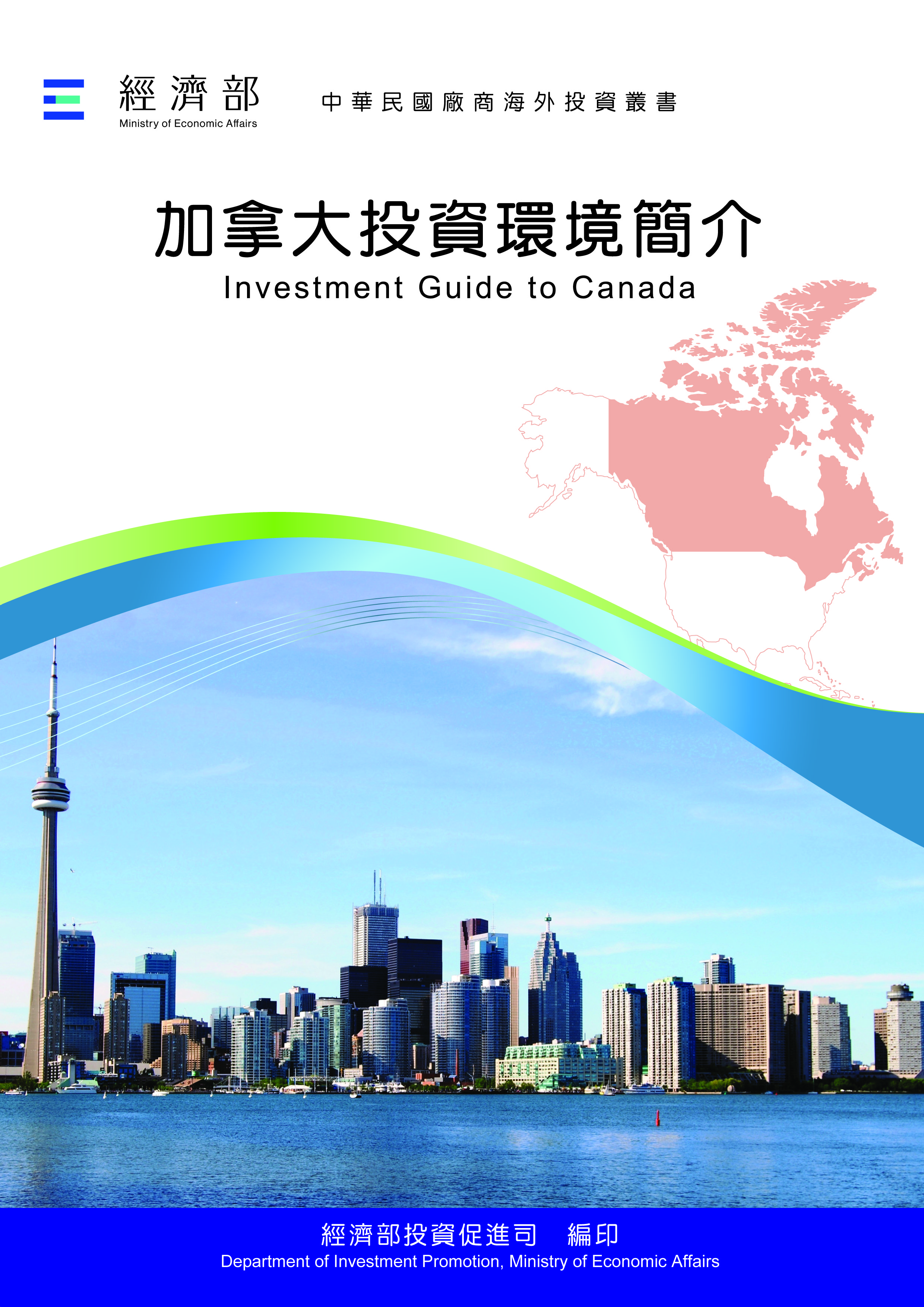 感謝駐加拿大代表處經濟組協助本書編撰目　錄第壹章　自然人文環境	1第貳章　經濟環境	5第參章　外商在當地經營現況及投資機會	75第肆章　投資法規及程序	89第伍章　租稅及金融制度	103第陸章　基礎建設及成本	111第柒章　勞工	115第捌章　簽證、居留及移民	121第玖章　結論	125附錄一　我國在加拿大駐外單位及臺（華）商團體	127附錄二　當地重要投資相關機構	131附錄三　加拿大外人投資存量統計表	133附錄四　我國廠商對當地國投資統計	134加拿大基本資料表第壹章　自然人文環境一、自然環境加國為西半球面積最大及全球第2大國家，天然資源豐富，領土幅員遼闊，北部深入北極圈，南與美國接壤，西臨太平洋，東瀕大西洋，全境面積包括水域達998萬4,670平方公里，地廣人稀，人口分布多集中於南部及東、西部地區，80%的人口集中在安大略省的多倫多（Toronto）、魁北克省的蒙特婁（Montreal）、卑詩省的溫哥華（Vancouver）、安大略省的渥太華（Ottawa）、亞伯達省的卡加利（Calgary）及愛德蒙頓（Edmonton）等城市。加拿大東部為丘陵地帶、森林茂盛；東南部氣候適中，土壤肥沃；北部屬寒帶，礦產資源豐富；中西部為平原帶，利於農牧發展。加國境內多湖泊，湖水之蓄水量，相當於全球十分之一淡水量，亦為全球淡水面積最大的國家（合計76萬平方公里）。由於水力豐富，加國70%以上電力來自水力發電。若以降雨量對農作物之影響為基準，加國氣候型態，可分為海洋性氣候、內陸性氣候、大陸性氣候及極地氣候等。二、人文及社會環境加國3,929萬人（2023），依2021年人口普查資料0至14歲人口占16.3%，15至64歲人口占64.8%，65歲以上人口占19.0%，人口年齡中位數41.6歲。由於加國提倡多元文化，亞裔、中東、印度人口漸多，英語及法語同為官方語言，華語（含粵語等）已成為官方語言外之第3大語言，使用華語者占總人口數3%。加拿大是個以多元文化為特色的移民國家，加國人口結構呈現三大現象：（1）加國多數省份人口數成長；（2）新移民人口增加，且多集中於安大略及亞伯達等兩省；（3）高度都市化。另，根據加拿大統計局資料顯示，加國人的59%以英語為主要語言，22%以法語為主，其他外語族裔總計19%。2020年時加拿大華裔人數已超過19萬，占加拿大總人口之5.1%，已是加拿大最大的少數有色族裔（Visible Minority），約有八成華人集中於加東安大略與加西卑詩。加拿大係一多元開放社會，各族群相處和諧，且社會福利完善，貧富差距亦不懸殊。儘管加國有魁獨問題以及伴隨而生之英法語系人民間在語言及文化上潛在之歧異，而極左、極右團體之偏激主張亦偶有所聞，且時有工會罷工情事，然在一般大眾深厚之民主素養與法治架構下，各方意見均能經由非暴力之方式，充分宣洩與表達。整體而言，加國社會相當成熟穩定，人民崇法重紀，民風淳樸而保守，人民善良有禮貌，社會治安堪稱良好。加國主要宗教有羅馬天主教39%、基督教26.9%、非宗教主義者23.9%、伊斯蘭教3.2%、印度教1.5%、錫克教1.4%等。加國十分重視教育，擁有一流的教育制度，國民教育水準高，在經濟合作暨發展組織（OECD）成員中，加拿大平均每人教育投資最多，也是7大工業國家中最高者。加國共計有10省及3地方特區，首都渥太華為政治中心，除龐大的政府部門外，區域內高科技產業蓬勃發展，各型高科技公司進駐或成立，頗有打造渥太華成為「北方矽谷」之勢。除首都外，加國其餘各省亦努力發展工商業，帶動省內經濟成長，計有多倫多、蒙特婁、哈利法克斯、溫尼伯、溫哥華、雷嘉那、卡加利與愛德蒙頓等工商中心，依省內天然資源不同發展重點殊異。不論加國10省或地處偏遠、人煙稀少的3地方特區都歡迎外商進駐，以促進經濟發展，並創造就業機會。三、政治環境加拿大為大英國協成員，奉英國女皇為國家名義上的元首。女皇派有總督代表之，而行政權力則歸於內閣總理。聯邦政府採議會內閣制，內閣各部會行政首長由總理提名，經由總督任命之，立法權則操在由人民選舉產生的眾議院議員手中，故眾議院的影響力較大。眾議院議員（Parliament Members）法定席位308席，最長任期五年。參議院的成員是由總理提名，經由總督任命之。1965年6月2日前任命者，無任期限制，其後任命者，任期至75歲為止。參議院議員（Senator）法定席位105席，其工作是提出新法案並獲共識交由眾議院審議，以及審議眾議院通過之新法案。至於行政部門權限之劃分，按照1867年「英屬北美洲法案」，已將國防、外交、刑事案件、通貨、銀行、貿易、運輸、公民及印第安人等事務劃歸聯邦管轄，教育、民事案件、健康、福利、天然資源及地方政府劃歸各省管轄，農業及移民則由聯邦及地方政府共同管轄。加國境內有許多政黨，主要者有自由黨（Liberal Party，2015年11月起執政）、保守黨（Conservative Party）、新民主黨（New Democratic Party，與執政黨聯盟）及魁團黨（Block Québéçois）。一般說來，加國聯邦政府權力係由憲法規定，在若干事項上省政府有司法權。行政區劃分上，加拿大有10個省及3個地方特區。3個地方特區涵括了全加40%之土地，均屬最北和人口最稀少的地區。雖然實行自治選舉，但均受聯邦政府直接管轄。在10個省中最東部的3個「沿海」省較小，均少於75,000平方公里。其餘各省面積在50萬至150萬平方公里之間，而每個省都具有加拿大一般的地理氣候特點：南部氣候溫和可耕地區人口密集，北部地區普遍低溫人口稀少。省政府是議會制，通常有2個至3個主要政黨，而每個省的主要政黨也不一樣。雖然聯邦政府可以透過聯合資助項目、進出口政策和其他辦法來影響省的決定，但省政府對於處理省內的天然資源、商業和證券的登記與管理、教育和醫療保健等事項具有決策權。聯邦和各省的稅務權力各自獨立，其中所得稅制相當協調，銷售稅則不太一樣。第貳章　經濟環境一、經濟概況（一）國內生產毛額：2兆1,747億加元（2022）（二）平均每人國民所得：5萬3,101美元（2022）（三）躉售物價指數上漲率：128.0（2022.09）Index 2020=100（四）消費者物價指數上漲率：6.8%（2022）（五）經濟成長率：3.4%（2022）（六）工業成長率：1.86%（2023.02）（七）失業率：3.4%（2022）（八）央行重貼現率：4.5%（2023.05）（九）匯率：1美元=1.3013加元（2022年平均匯率）（十）外匯準備：1,099億900萬美元（2023.1）二、天然資源素有「楓葉國」之稱的加拿大，幅員遼闊，可謂地大、物博、人稀；其豐富的天然資源，為各產業奠定了基礎，其重要天然資源及產業如下：（一）農、漁、林木業加拿大擁有豐富的天然資源、無污染的環境、高標準的食品檢驗法規以及創新的研發能力等有利條件，使加拿大農業領先全球，成為世界最大的農業及食品生產國之一。根據加拿大農業部最新報告顯示，2021年加拿大農業的國內生產總值（GDP）達1,349億加元，占整體GDP的6.8%，從業人員約210萬人；其中，初級農業為加拿大國內生產總值（GDP）貢獻319億加元，占GDP的1.6%，從業人員約24萬1,500人；加拿大食品及飲料加工業為加拿大國內生產總值（GDP）貢獻332億加元，占GDP的1.7%，從業人員約30萬3,100人。若就各省農業暨食品飲料加工的附加產值統計，以安大略省（約154億加元）居冠，其次為魁北克（約111億加元）、亞伯達省（約88億加元）、沙士卡其灣省（約73億加元）、卑詩省（約50億加元）、緬尼托巴省（約32億加元）。另外，加拿大出口比重最大的三種農產品為小麥、新鮮蔬菜（馬鈴薯除外）和芥花籽油。在精緻農業方面，由於加拿大擁有充沛的製酒原料、創新的加工、發酵及釀造技術、以及極佳栽種農作物的氣候，使得加拿大生產的葡萄酒、烈酒、啤酒等頗受消費者歡迎。其中，冰酒更是享譽世界，目前加拿大是全球最大的冰酒生產國。此外，加拿大的機能性與營養保健食品，為全球領導者之一。以必需脂肪酸（EFA）為例，因加拿大業者擁有亞麻籽、琉璃苣、魚油等豐富的植物或海洋資源，可以充分的加以利用、開發、製造必需脂肪酸商品。另，加國多元種族文化成就了食品加工業的獨特利基，為滿足國內各族裔的偏好與口味，適應多變的出口市場，加拿大食品加工業不斷求新求變，製作各式各樣的加工食品，成績斐然。近年來，有機農業在加拿大亦相當盛行。由於加國幅員廣闊，土質肥沃，雖因緯度偏高而氣候較為寒冷，但病蟲害也因而相對減少，故加拿大十分適合栽種有機作物。加國採用有機栽種的務農業者日漸增多，根據加拿大有機貿易協會Canada Organic Trade Association（COTA）資料顯示，2021年加拿大有機商品年銷售額約93.5億加元；加國年進口有機商品約8億5,970萬加元及出口有機商品約4億1,730萬加元。目前加拿大獲認證之有機商品生產商、加工業者與批發商逾7,900家，較2015年成長59%，逾4成位於魁北克省（3,554家）、近2成位於安大略省（1,480家）、1成2位於沙士卡其灣省（957家）省及1成1位於卑詩省（898家），總種植面積達310萬英畝，較2020年度減少24%，占加國農地約3%。臺灣與加拿大在2020年5月27日簽署「臺加有機同等性相互承認協議」，產品範圍除農糧產品、畜產品與水產植物外，擴及至水產動物產品，為目前唯一涉及水產動物產品之有機同等性協議，促進雙方有機產品貿易。加拿大擁有世界上最有價值的經濟漁業產能，據加拿大漁業及海洋部（Fisheries and Oceans Canada）最新統計資料，2021年加拿大漁業捕獲量總計超過94萬9,660噸，總產值達60億5,743萬加元；其中，商業海洋漁撈（產量占比約79.86%、產值占比約77.80%）、水產養殖產量（產量占比約20.14%、產值占比約22.2%）。另，2021年加拿大水產品加工及包裝業年產值約77億1,507萬加元，較2020年成長29.95%，擁有經濟規模的漁業產能。全球養殖漁業蓬勃發展，目前養殖漁業產量已占漁業總量的一半，預估至2030年前全球養殖漁業需求量將達9,360萬噸。據Canadian Aquaculture Industry Alliance（CAIA）資料，加拿大水產養殖業每年創造逾52億加元經濟產值，貢獻加國GDP產值約21億加元，創造工作機會達2萬1,300個；主要水產養殖區域多半集中在西岸卑詩省及東岸紐布朗斯維克省、愛德華王子島、紐芬蘭暨拉布拉多省等。加拿大水產養殖每年出口量逾10萬噸，出口總額達10億加元；其中，美國為最大出口市場，占7成以上；其餘主要出口市場為日本、中國大陸、臺灣及香港。加拿大擁有豐富的林木資源，森林總面積多達25億英畝，為全球第3大擁有森林面積國家，僅次於俄羅斯和巴西。豐沛的林木資源，除了可規劃為國家公園及觀光景點之外，更可以提供國際市場大量原木料。加拿大的軟木森林占全球軟木森林面積的15%，林木相關製品之供應量占全世界11%。根據加拿大自然資源部（Natural Resources Canada）統計資料，2021年加拿大林木業為加國創造348億加元的GDP產值，約占國內生產總額的1.25%，為全球最大的林木產品貿易國。其中，加拿大軟木製品的最大宗客戶為美國，占全美木製品總消費量的三分之一。根據加拿大工業部統計資料，直接從業人員約21萬人；加拿大林木業主要分為三大部分：實木產品製造、紙漿和紙製品製造及林業和伐木。其中，實木產品製造領域包括從事初級（如：軟木和結構板）和二級（如：木製品和工程木製品）的製造，該行業約占加拿大林木業的57%。（二）礦產及能源業自1970年代開始，加拿大就是全球重要的能源出口國之一，2021年加拿大能源業產值達2,260億加元，占GDP的9.7%，全國超過63萬人從事能源相關產業; 2021年加國政府在能源研究和開發的支出超過11億6,200萬加元。根據加拿大自然資源部資料，加拿大為全球第6大能源發電國家（占4%），次於中國大陸（20%）、美國（15%）、俄羅斯（10%）、沙烏地阿拉伯（4%）及印度（4%）；就產量而言，加拿大原油產量排名世界第4，鈾電力為全球第3大，水力發電為全球第3大，電力為全球第6大，煤產量為世界第14名，天然氣則為世界第5大。加拿大能源出口逾9成輸往美國，主要外銷產品包括石油（oil）、天然氣（natural gas）、電力（electricity）及鈾（uranium）。加拿大能源消費以石油、天然氣和水力發電（hydro）三項為主。加拿大為全球第3大石油蘊藏國，僅次於沙烏地阿拉伯和委內瑞拉；加拿大原油產量僅次於美國、沙烏地阿拉伯及俄國。加西亞伯達省（Alberta）為加國天然氣和石油的主要產地，其產量占加國總產量的7成以上，該省的油砂（Oil Sands）有1兆6,873萬桶的儲藏量，使加拿大成為全球第1大油砂蘊藏國。然而，基於環保和成本考量，近年來加拿大油砂開發顯現步履蹣跚，並因興建新輸油管的問題懸而未決，導致亞省的經濟情況不佳。近期，受到烏俄戰事的衝擊及美、英禁止進口俄羅斯石油，導致國際能源短缺，國際原油飆升近14年新高，美歐國家希望能以加國石油取代俄羅斯石油，而加拿大也計畫增加石油出口，但石油不是說增產就能一蹴即成，增產可能要數年才可實現，根據加拿大自然資源部部長表示，加拿大石油出口量在目前的基礎上每天將增加約20萬桶。油價持續上漲，將有助於亞省的經濟復甦及油砂產業的發展。擁有全球第2大國土面積的加拿大，因具有全球最長的海岸線，及擁有全球5分之1的淡水，以及茂密的森林覆蓋著國土35%的面積，在種種利基下，造就加拿大在水力、風力、太陽能及生質能源方面的科技與成就卓越，氫能和燃料電池技術也已商業化，創造加國綠色新經濟。加拿大政府一直以來積極推動綠色經濟政策，自2011年推出為期10年ecoENERGY補助計畫，投入逾14億加元推動潔淨再生能源發展，補助104項再生能源專案，計新增4,500 MW再生能源發電量，促進加拿大成為全球最積極發展綠色經濟的國家之一。加拿大政府並於2020年11月提出淨零碳排責任法案（Canadian Net-Zero Emissions Accountability Act），目標2050年達到淨零碳排，加速發展清潔能源。根據加拿大國家能源局報告統計，2020年加拿大能源產量為23,385 PJ（Petajoule），其中原油能量占44%，天然氣占28%，鈾能量占10%，水力發電占6%，煤發電占4%，液態天然氣占4%，而其他再生能源則占4%。另據國際再生能源總署（International Renewable Energy Agency, IRENA）資料，加拿大為全球第六大再生能源發電國家，僅次於中國大陸、美國、巴西、印度、德國及日本。2022年加拿大再生能源總設置量達105.7GW，其中，水力設置量為83.5GW；風力設置量為15.2 GW；太陽光電設置量為4.4 GW；生質能設置量為2.6 GW；海洋能設置量為21 MW；總計占加國全國發電量的68.9%。加拿大為全球第二大水力發電國，再生能源發電以水力發電為主，占67.5%，其次依序為生質能發電（占23.3%）、風力發電（占5.2%）、生質酒精發電（占1.8%）、廢棄物燃燒發電（占0.8%）、太陽能光伏（占0.5%）、生質柴油（占0.2%）、太陽熱能（占0.1%）及潮汐發電（占0.1%）。另，加拿大政府將氫能納入重點扶植產業，推出國家氫能策略，盼於2050年成為全球前三大潔淨氫能生產國。其中，卑詩省的氫能產業發展策略，聚焦生產綠色氫氣，建立區域氫能中心，增加中型及重型氫能汽車，預估至2050年每年可減少720萬噸的碳排量。卑詩省擁有最完整之氫能產業聚落，全國超過六成的研究投資、逾五成的氫能和燃料電池公司總部均集中在此，包括成立逾40年長期開發氫燃料電池之Ballard Power Systems，已有提供15國商用車氫燃料電池之實績；加拿大氫能生產與配送領導企業Hydrogen Technology and Energy，在該省經營4 座加氫站並於2021年與日本三井集團共同投資利用太陽能生產綠氫；氫燃料電池企業Loop Energy已獲德國訂單出口卡車專用之氫燃料電池，未來發展極具潛力。「加拿大永續發展科技計畫（SDTC）」自2001年推行以來，已資助12.8億加元，支持450家加拿大綠能公司，每年減少1,930萬噸的碳排量，幫助加拿大潔淨能源科技商業化並拓展外銷市場。看好臺灣完善供應鏈及應對變化快速市場的創新製造實力，加拿大國際事務部於2018年底在臺灣啟動「加拿大新創科技加速器計畫（CTA）」，協助加拿大科技新創來臺灣發展技術與商業合作，其中，加拿大知名企業北陸能源（Northland Power）在彰化外海投資開發的海龍離岸風電計畫即是一例。北陸能源公司成立於1987年，總部位於多倫多，為全球大型離岸風電開發商與運營商之一，海龍離岸風電計畫採用最新的風機科技，未來若全機艙組裝廠能如期在臺擴建完成，將助臺灣成為亞太離岸風電產業鏈的中心，締造臺加之間在風電產業的雙贏契機。三、產業概況根據加拿大統計局資料，2022年加國國內生產總額為2兆1,747億加元（註：以2012年為基準），較2021年增長3.6%。貨品製造業（Goods-Producing Industries）約占加國國內生產總額的28.5%，達5,853億3,300萬加元，較2021年增加3.25%；服務業（Services-Producing Industries）總生產額為1兆4,651億2,900萬加元，較2021年增加3.76%，占加國國內生產總額的71.3%。貨品製造業以製造業（1,946億2,000萬加元）居冠，礦產及石油、天然氣產業（1,551億4,200萬加元）居次，其餘分別為營建業（1,513億7,700萬加元）、公共事業/Utilities（433億6,600萬加元）、農林漁牧業（431億9,100萬加元）。另外，2018年10月17日加拿大正式開放大麻娛樂用途合法化，2022年加國大麻產業（Cannabis Sector）生產總額為114億2,600萬加元，較2021年增長10.22%。在服務業方面，前3大產業依序為地產服務業（2,675億3,000萬加元）、金融保險業（1,522億5,900萬加元）及醫療保健及社會救助業（1,486億6,200萬加元）。其他服務業類別及生產額如下：公共行政（1,420億4,700萬加元）、專業服務（1,339億3,200萬加元）、補教業（1,095億3,100萬加元）、躉售業（1,080億6,800萬加元）、零售業（1,070億加元）、倉儲物流業（823億1,500萬加元）、資訊文化服務（725億6,600萬加元）、行政支援及廢棄物管理（495億3,300萬加元）、非公共行政服務（389億6,500萬加元）、住宿及餐飲服務業（388億2,300萬加元）、文化創意業（133億7,100萬加元）及企業服務管理業（20億9,200萬加元）等。加拿大擁有豐富的天然資源、專業人才及技術、健全教育與醫療制度、穩健且競爭力強的金融業、世界級的通訊與運輸基礎建設，以及鄰近美國市場等優勢；加拿大並被經濟學人智庫（EIU）評選為經商投資的最佳地點，在7大工業國（G7）中獨占鼇頭。此外，加拿大金融體系健全，槓桿風險也遠低於其他先進國家，因此在過去幾次全球金融風暴中，展現出其驚人的韌性與穩定性，近年來並在世界經濟論壇中，連續數年被評比為全球最健全的金融體系。根據瑞士洛桑國際管理學院（International Institute for Management Development，IMD）所公布的「2022年全球競爭力報告」（The IMD World Competitiveness Yearbook），加國名列世界第14，與2021年持平。另，世界經濟論壇（World Economic Forum，簡稱WEF）所公布的「2022年全球競爭力報告」（The Global Competitiveness Report 2022），加拿大名列世界第14，與2021年持平。此外，根據加拿大駐臺北貿易辦事處（CTOT）的資料，加國生物科技公司總數世界排名第2、航太工業全球排名第3、全球第8大汽車生產國、全球第8大醫藥市場、全球第4大模具出口國。加拿大亦為全球農產品與木材主要輸出國、全球最大鈾與碳酸鉀生產國、全球最大的水力發電國、全球第3大天然氣生產國、全球第4大養殖鮭魚生產國、全球第5大水產品輸出國、第6大石油天然氣設備與服務輸出國，也是主要礦物與金屬生產國。除此之外，加拿大的科技產品亦是加國出口的主要項目，其中又以無線通訊、動畫多媒體、電子遊戲、及光電領域方面扮演舉足輕重的角色。（一）資訊暨通訊業資訊暨通訊產業（Information and Communications Technologies, ICT）向來是加國經濟發展主力之一。根據加拿大科技創新及經濟發展部（Innovation, Science and Economic Development Canada）資料，2021年加拿大ICT產值達1,045億加元，占加國GDP的5.3%，成長4.7%。銷售總額高達2,420億加元，成長4.7%。另，加拿大ICT產業研發支出占各產業之冠，高達103億加元，廠商約4萬5,023家，其中以軟體及電腦服務的中小型企業（占91.6%）為主，躉售批發企業占3.8%，通訊業者占2.8%，而製造商僅有1.9%。資通訊產業聚落集中於多倫多、渥太華、蒙特婁、溫哥華及卡加利等城市，從業人員約71萬7,597名，占加拿大從業人員3.8%。整體而言，加拿大資通訊產業雖然興盛，但主要以資電軟體服務為導向，資通訊產品設備則大多仰賴國外進口。根據加拿大統計局資料，2022年加拿大自國外進口之資通訊電子產品總額約479億1,172萬美元，較2021年度增長8.16%，主要進口來源國及占比依序為中國大陸（39.84%）、美國（17.11%）、墨西哥（10.30%）、越南（6.49%）、臺灣（5.57%）、馬來西亞（3.27%）、泰國（2.32%）、日本（2.24%）、德國（1.96%）及韓國（1.55%）等國。2022年加拿大自臺灣進口資通訊電子產品總額約26億6,890萬美元，較2021年增長22.16%，市占率5.57%，臺灣為加國資通訊電子產品的第5大進口來源。加國數位發展成熟穩健，根據瑞士洛桑國際管理學院（IMD）所公布的「2022年全球數位競爭力報告」（The World Digital Competitiveness Rankings 2022），就全球各國數位資訊環境、技術發展程度及未來技術就緒指數等各方面評比下，加國名列世界第10位，較2021年上升3位。另，根據經濟合作暨發展組織（OECD）公布「2022年全球寬頻普及率調查報告」，倘依據各國有線寬頻使用人數作為評比標準，加國排名全球第11位，下載速度則排名全球第10位，光纖使用戶成長16.2%。據統計，目前加國行動電話服務公司計有Rogers、Bell、Telus、Videotron Mobile、Freedom Mobile、SaskTel Mobility、MTS Mobility、EastLink、TBayTel及Ice Wireless等10家，其中加國無線通訊三大巨頭Rogers、Bell與TELUS服務地域範圍涵蓋全國，囊括市占率9成以上，其他電信業者服務區域僅限於部分城市。加國城市網路覆蓋率百分之百，偏遠城市網路覆蓋率約85%。據加拿大無線通訊協會Canadian Wireless Telecommunications Association（CWTA）最新資料，2021年加拿大通訊產業產值約749億加元，相關從業人員達65萬人；2021年加拿大無線通訊業者投資超過210億加元在建設網路通訊設施與5G網路發展上，其中123億加元用於建設網絡基礎設施、89億加元用於支持5G網路所需的電信業務執照。加拿大通訊業者對無線通訊技術的投資與布建，促進加國數位經濟的規模，預估至2035年將為加國增加970億加元的經濟效益。為促進加國無線通訊產業發展，由1987至2019年4月之間加國無線通訊業者已投資超過700億加元在建設網路通訊設施上，並計畫在2020年至2026年期間，加拿大通訊業者將投資260億加元部署加拿大5G的基礎設施。軟體與電腦服務、無線通訊、數位媒體及電子醫療領域是加國ICT產業的主力。在軟體與電腦服務部分，目前加拿大國內約有3,000家軟體公司，數量位居世界第2，許多國際資訊科技領導廠商，包括：Agfa、微軟、飛利浦、GE、IBM、佳能與Cerner等，都在加拿大進行投資研發。在無線通訊部分，加拿大無線通訊公司在WiFi、WiMAX與網狀網路、超寬頻與無線頻率認證與軟體界定的無線通訊等領域，都是世界領導者，超過400家公司與世界接軌，加國企業如黑莓手機製造商BlackBerry（原名為RIM）與Sierra Wireless等都是其中代表。另汽車無線連結技術亦是加拿大眾多汽車研究機構的研發重點，包括加拿大汽車材料與製造中心（Canada’s Centre for Automobile Materialsand Manufacturing）、Wavefront Technology Solutions、Auto21（卓越中心之一）與滑鐵盧大學的汽車研究中心（WatCAR）等。BlackBerry的子公司QNX已經開始與全球汽車製造商合作，將新的無線技術建置在汽車內。加拿大是全球電子產品的重要生產基地之一，主要集中在電信、無線通訊（以安全防禦為主）與資訊電腦等方面之生產與銷售，其產品項目包括先進的電話、電腦系統和相關輔助配件、家庭電視娛樂設備、衛星通訊設備、電信通訊系統、電子控制和監視設備等。根據加拿大工業局統計資料顯示，加拿大電子產業由超過1,000個企業所組成，其中主要從事電子零組件生產的廠商約有200家，大多數集中在安大略省（Ontario）與魁北克省（Quebec）二省。主要生產的電子零組件種類包括：單片或混合電路之半導體、統合或分離式迴路之半導體、印刷迴路、連接器、電容器、電阻器、轉換器、繼電器及變壓器等，電子零組件的生產多半與電信、資訊電腦或工業儀器相關。加拿大電子公司擁有專業及獨特的技術而享譽國際。舉例而言，加拿大黑莓手機製造商BlackBerry，其智慧型手機BlackBerry產品數年前曾成功行銷到全球，使用者千萬人以上；然而，近年來在強勁對手iPhone及安卓系統智慧型手機的夾殺下，黑莓機的市場占有率已大幅下滑，公司營運面臨挑戰。另外，以設計、代工、製造及提供解決方案的國際知名電子公司Celestica，由於該公司在電子產品及案例規劃方面有其專業及獨特性，所以頗受到全球電子業者的認可及信賴，主要客戶遍布於一般企業、工業、通信業、航太業、國防工業和醫療保健產業等。於1968年成立的IMAX公司，是一家主導娛樂技術的公司，專門研究immersive電影技術，除了設計及製造IMAX照相機和投影機系統的業務外，也從事於IMAX影片製作、生產、後製及發行等工作。事實上，IMAX公司的IMAX 3D產品除了廣泛被運用在電影劇院上，其設備及技術也廣受各地博物館和科學中心的青睞及採用。隨著該企業的成長及拓展，IMAX於短時間內迅速擴展事業版圖，並透過企業聯盟或合資方式，成功建立國際市場聲譽。由於近年來北美電子市場競爭激烈，為了生存及開闢新商機，加國電子業者之營運方針逐漸轉為採取多元化經營模式，將以往專門生產資訊及通訊類電子零組件及成品，逐漸擴展到汽車電子零配件、醫療電子、文化娛樂、國防工業及航太等各產業部門。儘管市場競爭激烈，但在加國雄厚的技術基礎及人力資源下，未來市場發展依然可期。在電子醫療技術部分，該產業係加國政府列為重點發展產業之一。由於電子醫療產業具有高度研發和知識經濟的特徵，產品設計需考量精密、輕巧、安全、環保等需求，因此加國電子醫療廠商整合生物資訊、光子技術、奈米技術、人工智慧與無線技術等科技範疇，廣泛應用於商業及醫療器材等領域，在臨床系統、醫院和診所資源管理系統、長期和急診治療、遠距醫療和家庭及社區護理等方面皆擁有先進的技術，具代表性的公司包括Emergis（TELUS Company旗下公司）、CLINICARE Corporation、MED2020 Health Care Software Inc.、Logibec Groupe Informatique、Nightingale Informatix Corporation及Momentum Healthware。（二）汽車製造業自1980年代中期開始，加拿大政府即積極參與全球汽車產業發展，除繼續與美國三大車廠密切合作外，並逐步吸引歐洲和日本的汽車公司至加拿大設廠製造及拓展業務。至90年代後期，加拿大汽車零組件市場已呈快速發展，出口大量汽車零組件至全球各地，在國際市場上占有重要的地位。與此同時，加國亦進口大量的汽車零組件，以便在國內進行組裝加工。雖然加拿大是一個沒有自有汽車品牌的國家，但加國的汽車製造工業及零組件的供應鏈早已與全球汽車市場融為一體，汽車產業的發展相當受到加國各級政府的重視。目前加拿大汽車製造及研發主要集中於安大略、魁北克、緬尼托巴和卑詩等省。其中，安大略省的汽車製造廠商專精領域包括：汽車組裝、零配件及模具製造加工等，主要領導廠商包括ABC Group Inc.、AGS AutomotiveSystems、Aisin Seiki Co., Ltd.、The Anchor Danly Company、Autoliv Inc.、Continental AG、Dana Holding Corporation、Delphi Automotive LLP、DENSO Corporation、D&V Electronics Ltd. 、Dynaplas、Flex-NGate、HBPO GmbH、Husky Injection、Molding Systems Ltd.、Intelligent Mechatronic Systems Inc.、Johnson Controls Inc.、KSR International CO.、Lear Corporation、LinamarInc.、Magna International Inc.、Martinrea International Inc.、MatcorMatsu Group Inc.、Mitchell Plastics、Multimatic Inc.、The NARMCO Group、Nemak、Nucap Industries Inc.、PAPP Plastics、Platinum Tool Technologies、QNX Software Systems Limited、Toyota Boshoku Canada Inc.、TRW Automotive Holdings Corp.、TE Connectivity Ltd.、Valiant Machine & Tool Inc.、Vari-Form、Wescast Industries Inc.及The Woodbridge Group等。緬尼托巴省汽車製造廠商主要生產大型車輛（如公車），領導廠商包括：New Flyer Industries Inc.、Motor Coach Industries, Inc.及Thompson Unlimited等。魁北克省汽車製造廠商主要生產重型卡車、公車、輕型及電動汽車零件，領導廠商包括：PACCAR Inc.（Kenworth, Peterbilt）、Volvo Bus（Nova Bus, Prévost）、Lion Bus Inc.、Blue Bird Corporation、Raufoss Automotive Components（Neuman Aluminium Group）、Toyota Gosei North America Corporation、Bathium Canada Inc.、Spectra Premium Industries Inc.、Camoplast Solideal, Inc.、Jyco Sealing Technologies及TM4 Electrodynamic Systems等。卑詩省則是汽車燃料電池主要生產聚落，領導廠商包括：Ballard Power Systems Inc.、Mercedes-Benz Canada Inc. Fuel Cell Plant、Automotive Fuel Cell Cooperation Corp.、Westport Innovations Inc.及Canadian Autoparts Toyota, Inc等。加拿大汽車零配件產業主要區分為原廠零配件及售後服務零配件市場二大類，雖然這二類汽車零配件市場產品極為相似，惟OEM車輛零配件的銷售通路主要由汽車製造商直接發包給協力零件廠商，與售後服務零配件市場二者之間的市場規模、產品組合及銷售通路對象等各方面均有所差異。一般而言，汽車原廠零件供應商大多係具有整合能力的Tier 1大廠，從設計、研發與生產製造均可一手包辦，其中專門以供應原廠汽車零配件的加國廠商計有MAGNA International（http://www.magna.com/）、ABC Group Inc.（http://www.abcgroupinc.com/）、ACDelco Canada（http://acdelcocanada.com/）、Cooper Standard（http://www.cooperstandard.com/）、Flex-N-Gate（http://www.flex-n-gate.com/）、Linamar（http://www.linamar.com/）及Martinrea International（http://www.martinrea.com/）等企業。至於汽車售後服務零配件市場則是以供應消費者之汽車後續維修保養及換裝零件為主，此類產品包括了車身、冷卻系統、電子系統、引擎、傳動系統、濾清器、點火及燃油系統、安全設備、排氣系統、懸吊系統及煞車系統等。加國汽車售後服務零配件市場高度區隔化，擁有結構完整之生產、配銷、零售與服務系統，一般零配件製造商大多採取少量多樣化的生產模式，市場規模約逾185億加元。至於汽車售後服務零配件市場部分，其傳統銷售流程大多是由製造商供應產品給大盤商，大盤商再分銷給批發商，最後才分銷到汽車零配件零售商與一般汽車修護廠。而加國大型配銷商計有Uni-Select Inc.（http://www.uni-selectcanada.com/）、UAP Inc.（http://www.uapinc.com）、CarQuest Canada Ltd（http://www.carquest.ca/）、Wal-Mart Canada及Canadian Tire Corp（http://www.canadiantire.ca）等公司。根據加拿大統計局資料顯示，2022年加拿大自海外進口汽車零配件之總額達169億1,945萬美元，較2021年度增加27億579萬美元，成長19.04%；2022年加拿大汽車零配件之主要進口來源國及進口比重依序為美國（62.81%）、中國大陸（10.59%）、墨西哥（9.66%）、日本（4.94%）、德國（2.37%）、南韓（1.74%）、印度（1.19%）、臺灣（0.93%）、義大利（0.48%）和泰國（0.41%）；2022年臺灣為加國汽車零配件的第8大進口貿易夥伴，出口總額約1億5,726萬美元，較2021年度增長21.51%。2020至2022年加拿大自臺灣進口汽車零配件總額分別為1.22億美元、1.29億美元及1.57億美元，其比重分別為0.85%、0.91%及0.93%，顯示我國在加國汽車零配件市場逐年增長之勢。2022年加拿大出口汽車零配件總額約128億5,550萬美元，較2021年度增加19億4,335萬美元，成長17.81%；2022年加拿大汽車零配件前10大出口國及市場比率依序為美國（89.82%）、墨西哥（7.48%）、中國大陸（0.41%）、芬蘭（0.38%）、澳洲（0.22%）、德國（0.22%）、比利時（0.14%）、阿拉伯聯合大公國（0.09%）、南韓（0.07%）和斯洛伐克（0.07%）。2022年臺灣為加國汽車零配件的第91大出口貿易夥伴，加拿大出口汽車零配件到臺灣約7.5萬美元，較2021年度衰退17.04%，市場率僅0.0006%。加拿大在汽車製造已有長達100年以上的歷史，擁有完善的汽車基礎設施及出色的研發專業知識；因應市場需求，加拿大也成為全球新興汽車科技的領導者之一，如在輕質材料、先進安全系統、軟件和網絡安全、自動駕駛汽車、人工智慧及替代動力系統（電動汽車和燃料電池）等成果。此外，加拿大在新興技術的專業知識吸引了全球知名企業的關注，蘋果、ABB、通用和福特等公司在加拿大投資建立自動駕駛汽車研發中心，並與加國一流大學進行尖端研究合作。Uber、Google和Nvidia等科技巨頭也在自駕和互聯網汽車研究方面進行重大投資。隨著北美三大車廠紛紛轉向生產電動及自動化車款，因看好加拿大穩健優異的汽車製造基礎，福特、斯泰蘭蒂斯和通用汽車分別於2020/21年宣布未來數年間將在加拿大投資57億加元進行40款創新電動車的計畫，並在供應鏈中創造數萬個就業機會;此創新投資案將有助加拿大電動車產業發展向前邁出一大步。首先，美國通用汽車於2021年1月宣布一項逾10億加元投資計畫，將在安省Ingersoll生產全電動BrightDrop Zevo 600小貨車，計劃2025年開始每年生產50,000輛電動汽車，為加國第1個大型電動汽車生產廠，加拿大政府為該投資案提供2.59億美元的補助；美國通用汽車並計畫斥資1.3億加元改造安省Oshawa組裝廠的相關設施，用於生產電動汽車。而福特公司也承諾投資18億加元，在2026年之前將位於安省奧克維爾（Oakville）的工廠轉換為產製電動汽車的廠房。斯泰蘭蒂斯則同意斥資16億加元開發平台，以製造混合動力和電池的電動汽車。德國Volkswagen車輛集團於2023年3月宣布將在加拿大安大略省西南部設立電動車電池工廠，計劃在St. Thomas興建占地1,500英畝首個海外電池超級工廠（gigafactory），並在2027年開始生產。加拿大被選為建廠地點的原因是該國具有豐富的原材料供應和清潔電力資源，並且政府積極鼓勵吸引投資。加拿大政府在過去兩年中已經推出至少10項價值超過160億加元的重大電動車相關計畫。 電動車最重要的組件當屬電池;根據SNE Research資料顯示，若按市占率排名，2021年前10大電動汽車電池製造商（CATL、LG Energy Solution、Panasonic、BYD、Samsung SDI、SK Innovation、CALB、AESC、Guoxuan、PEVE）總部主要集中在中國大陸、韓國和日本;前三大電池製造商CATL、LG Energy Solution及Panasonic的市占率近7成;北美地區在EV電池製造方面顯然落後亞洲國家。加拿大總理杜魯多於2022年7月在皇后大學（Queen’s University）宣布，聯邦政府已跟環球材料技術與回收集團優美科（Umicore）簽訂協議，計畫投資15億加元在安省Loyalist鎮建造電動汽車電池廠；該工廠計劃在2025年底前全面投入運營，每年將為100萬輛電動汽車供應材料，創造1,000個工作機會。加拿大汽車零組件製造商協會（Automotive Parts Manufacturers' Association，簡稱APMA）於2021年美國消費性電子展（CES）以虛擬實境技術展示加國自主設計的首款零排放電動車Project Arrow，並宣布進入徵求提案說明書（Request for Proposal）階段，目前已獲130餘家企業有意參與Project Arrow，並計劃於2022年生產概念車並巡迴展出。除了輕型電動車之外，加拿大在商業電動車（如卡車及巴士）方面也有所發展；位於魁北克的Lion Electric Co.為北美最大的電動校車製造商，可依特殊需求或城市交通而專門設計和製造全電動的中小型巴士。為了加速「棄油轉電」，加拿大聯邦政府於2021年3月宣布，將砸下1億加元資金協助Lion Electric公司在魁北克省的聖傑羅姆（Saint-Jérôme）建造電動車的電池工廠，預計2023年可開始生產電動車電池。除了Lion Electric之外，加國本土企業Canadian Electric Vehicles（CEV）、Nova Bus、New Flyer、GreenPower Motor Company及Orion Bus Industries等在商用電動車製造方面也有令人矚目的成果。電動車最重要的組件當屬電池；根據SNE Research資料顯示，若按市占率排名，2021年前10大電動汽車電池製造商（CATL、LG Energy Solution、Panasonic、BYD、Samsung SDI、SK Innovation、CALB、AESC、Guoxuan、PEVE）總部主要集中在中國大陸、韓國和日本；前三大電池製造商CATL、LG Energy Solution及Panasonic的市占率近7成；北美地區在EV電池製造方面顯然落後亞洲國家。加拿大總理杜魯多於2022年7月在皇后大學（Queen’s University）宣布，聯邦政府已跟環球材料技術與回收集團優美科（Umicore）簽訂協議，計畫投資15億加元在安省Loyalist鎮建造電動汽車電池廠；該工廠計劃在2025年底前全面投入運營，每年將為100萬輛電動汽車供應材料，創造1,000個工作機會。實際上，加拿大擁有電動車33種的關鍵礦產，包括鎳、鈷、鋰、鉑族元素和稀土元素等，相當適合發展電動汽車電池的製造，因此加國政府近年來重點推動EV電池的發展，除了援助Lion Electric建造電動車電池工廠，並積極招攬國際電池製造商投資設廠。舉例來說，通用汽車（GM）與韓國浦項化學（POSCO Chemical）也在2022年3月宣布合作，計劃在加拿大建造一個價值4億美元的電池材料工廠。相信在國際大廠紛紛進駐後，勢將加快加拿大電動汽車產業發展的步伐。為確保安省成為電動汽車新興技術及製造的重要供應鏈地位，安省省政府方於2022年3月17日頒布首個關鍵礦產戰略，計畫將在3年內投資近3,000萬元支持關鍵礦產勘探和礦產創新基金，該戰略可將安省北部的礦山與南部的製造業相連接，為安省電動汽車產業建立穩健的供應鏈基礎。另，有關加拿大充電設備市場，加拿大聯邦政府預計分階段達成零排放汽車（ZEV）目標，目前計劃2026年電動車占新售輕型汽車銷量20%（相當於39萬5,000輛），2030年達到60%（相當於120萬輛），2035年實現輕型汽車新車銷售全面零排放（相當於200萬輛）。專家指出，加拿大要在2026年實現第一個目標之前還有很長一段路要走。2022年上半年加拿大電動車（包含電動和插電式混合動力車）的銷量僅占新車銷售的7.2%；2019年、2020及2021年全年電動車銷售比例分別為2.9%、3.5%、5.2%。加拿大政府自2015年以來已投資超過10億加元建造充電站基礎設施及提供購買零碳排車補助，電動車在可見的未來將成主要交通工具。根據加拿大聯邦政府零排放汽車基礎建設計畫（Zero Emission Vehicle Infrastructure Program，簡稱ZEVIP）目標，預計於2027年底前挹注6億8,000萬加元在全國安裝3萬3,500個電動車充電樁及10個氫能車加氫站 。此外，各省級政府亦有補助民眾購置安裝家用或工作場所電動車充電設備，越來越多建商的住宅開發案將電動車充電器列為標準配備。 據Dunsky Energy + Climate Advisors提交給加拿大自然資源部之《加拿大公共充電基礎設施需求預測報告》顯示，加拿大未來5至10年需加速布建電動車充電基礎設施，以實現聯邦政府2035年輕型汽車新車銷售全面零排放的目標。該份報告並預測至2050年加拿大需要83萬個二級充電樁與8萬4,900個DC快充充電樁；截至目前，加拿大二級充電樁約1萬4,884個、DC快充充電樁約3,481個。倘以平均每個快充充電樁安裝費用約15萬加元及每個二級充電樁安裝費用約8,000加元計算，加拿大未來30年在充電基礎設施上需耗資約200億加元，以滿足日益增長的電動車充電需求。加拿大對電動車充電設備的需求與日俱增，相關設備之政府採購及民間商機值得我商關注。（三）機械設備產業步入工業4.0的時代，智慧生產已經成為製造業成功的關鍵要項之一；如何將精密機械結合雲端科技、機器人、大數據、互聯網、3D列印等科技領域，擴大生產線輸出及效能，帶動產業創新與異業結合，建立差異化競爭優勢，成為先進工業國家新課題及產業發展目標。根據Fortune Business Insights產業調查顯示，2022年全球智慧製造市場規模逾2,778億美元，預期至2029年將增長至6,584億美元，複合年均成長率達13.1%，發展潛力驚人。根據加拿大全球事務部資料顯示，加國位於世界頂級機械製造國之列，2022年機械設備出口金額達315億美元，機械設備進口金額達560億美元；據統計，加拿大專門從事機械和設備產業的廠商總數約7,517家，機械設備製造主要應用於採礦、石油和天然氣機械製造、汽車及航空金屬加工機械、營造機械、農業綜合機械及環境系統設備等領域為主；但由於國內市場需求有限，加國機械業者主要以外銷為主。加拿大機械廠商9成以上為中、小型企業，遍及加國各經濟區域，機械廠商特色依各省產業之興盛而迥異，以營造、能源、林木及農業等盛行的加西地區，代表廠商包括：Black Cat Wear Parts, Buhler Industries, Cameron, Ebco Industries, Enerflex, Flexi-Coil, Hitachi Construction Machinery, Liebherr, Tarpon, Tenaris, Tesco Corporation, Thermo Design Engineering, Weir Group, Winpak等。以工業電機、航太及汽車產業為發展重心的安省及魁省，其代表廠商為ABB, AP&C, Atlas Copco, Brandt Agricultural Products, Camso, Gerdau, Honeywell, Husky Injection Molding Systems, Illinois Tool Works, Ingersoll Rand, Precision Resource, ShawCor, Tenaris, TMI Climate Solutions, Valmet, Weir Group等企業。至於大西洋省份則有Aspin Kemp & Associates, GN Thermoforming Equipment, MQM Quality Manufacturing, SureShot Solutions,Thomas Equipment等機械廠商。依據加拿大統計局資料顯示，2022年加拿大機械設備進口總額約560億3,610萬美元，較2021年增加88億3,042萬美元，成長18.71%；2022年加拿大機械設備前13大進口來源國排名順序及占比依次為美國（46.18%）、中國大陸（14.47%）、德國（6.77%）、日本（6.05%）、墨西哥（3.92%）、義大利（3.61%）、南韓（2.22%）、英國（1.82%）、法國（1.18%）、瑞典（1.02%）、泰國（0.93%）、荷蘭（0.92%）和臺灣（0.87%）。其中，加拿大自臺灣進口機械設備總額約4億8,551萬美元，較2021年增長8.58%，市占率0.87%，臺灣為加國機械設備第13大進口來源國。加國因緊鄰美國市場，拜地利之便而深蒙其利，促成加國主要機械廠商多集中於安大略省南部。另因自由貿易協定，加、美兩國貨品享有跨境交易免關稅及貨物可自由流通之便利性，提供加拿大機械產業發展及銷售最佳的契機與保障，促使美國成為加國機械最大之進出口國，進口市場占有率逾5成，出口市場更是超過7成。（四）生物科技產業加拿大為全球生物科技強國之一，生物科技產業聚落集中於蒙特婁、多倫多和溫哥華等三大城市。加國生物科技產業廣泛應用於生技醫藥製造、農業與食品生技製程、有機化學製造等三大領域。此外，加拿大是全球領先的腫瘤研究中心，加拿大在全球臨床試驗數量中排名世界第4，成本效益居G7之冠。加拿大在糖尿病研究、疼痛治療和心血管疾病等領域亦有顯著增長。舉例而言，總部設於美國的默克公司（Merck & Co., Inc）與溫哥華的心臟藥物公司（Cardiome Pharma Corp.）簽訂價值達10億加元的協議，這是加拿大生命科學公司有史以來最大的交易金額。隨著生物科技、組織工程管理、基因學與電腦科技的配合發展，整個生物科技產業將會有愈來愈多的新產品與技術出現，故生物科技是國際間公認為下一波高科技產業的發展重點。產業專家指出，未來整個生技產業應會朝向四大方向發展，分別為DNA和RNA疫苗、養生保健食品、生醫材料以及疾病篩檢技術的創新。根據加拿大統計局統計資料，2020年加拿大藥品業製造部門僱用約31,521人，在過去5年中，就業人數增長了15.5%，顯示藥品市場需求暢旺。另，據醫療服務顧問公司IQVIA Inc.資料顯示，2021年加拿大藥品市場規模逾352億加元，較2020年成長6.6%，其中專利藥成長6.3%，基因藥成長約8.6%，是全球第9大市場。根據加國專利藥品價格審查委員會（Patented Medicines Prices Review Board, PMPRB）資料，2021年加拿大專利藥品銷售額約174億加元，較2020年減少1.7%，占加拿大所有藥品總銷售額之51%。2020年前十大製藥公司占加拿大藥品總銷售額（包括處方藥和非處方藥）的一半以上，前十大製藥公司及市占率依序為Johnson & Johnson/Actelion（13.3%）、AbbVie（5.10%）、Novartis（5.10%）、Merck/Cubist（5%）、Pfizer/Hospira（4.3%）、Apotex（3.9%）、Bayer（3.8%）、Roche（3.7%）、AstraZeneca（3.6%）和GlaxoSmithKline（3.4%）。2021年加拿大銷量前10大的非處方藥品銷售額約37億8,200萬加元，藥品類別依序為Vitamins、Pain Relief、Natural Health Supplements、Digestive/Intestinal Health Treatment、Cough & Cold Relief、Allergy、Habit Treatment、Topical Treatments、Nasal Relief、Travel Air Remedies、Miscellaneous、Calm Sleep & Mood Enhancements。目前加國生技公司約研發逾500種生技醫藥新產品，其中以腫瘤類（Oncology，占41%）、神經科學類（Neuroscience，占14%）和傳染病及疫苗（Infectious Diseasesand Vaccines，占11%）的產品名列前3位。國際知名藥物如Singulair（Merck Frosst）及Visudine（QLT）、加拿大醫療照護系統公司P2P等均係在加國研發。加西地區主要領導廠商包括：Gilead Sciences、Aurinia Pharmaceuticals、NAEJA、Oncolytics Biotech、Parvus Therapeutics、Resverlogix、Amgen、Cardiome Pharma、enGene、Aquinox、Pharmaceuticals、MRM Proteomics、Celator Pharmaceuticals、iCo Therapeutics、OncoGenex Pharmaceuticals、QLT、Xenon Pharmaceuticals、Qu Biologics、Sirona Biochem、Syreon、Zymeworks、AdeTherapeutics、Phenomenome Discoveries、Apotex Fermentation、Emergent BioSolutions、Marsala Biotech、Kane Biotech、Medicure、Valeant Canada；加東地區主要領導廠商包括：Amgen、Abbott、AbbVie、Bristol-Myers Squibb、Apotex、AstraZeneca、Bayer、Baxter、Bioniche、Eisai、Eli Lilly、Generex Biotechnology、GlaxoSmithKline、Dalton Pharma Services、Johnson & Johnson、Charles River Laboratories、Medicago、Merck、Novartis、Helix BioPharma、Alphora Research、Astellas Pharma、Cipher Pharmaceuticals、CMX Research、Genzyme、KGK Synergize、Nucro Technics、Roche、Sanofi、Microbix Biosystems、Takeda、Teva、Theratechnologies、BioVectra、Immunovaccine、Æterna Zentaris、Galderma、Jubilant Life Sciences、MethylGene、Nuvo Research、Pfizer、ProMetic Life Sciences、Pharmascience、Kytogenics Pharmaceuticals等。加國農業生技大省-沙士卡其灣省Saskatoon市為薩省第1大商業城，素有「加拿大生物科技之都」之稱，擁有加國最先進之生物實驗與加工設備，例如：「加拿大同步輻射研究中心」運用同步加速器進行新藥開發、生醫材料、生物晶片等研發；「加拿大植物生物科技研究院」從事基因生技、細胞培植技術及保健食品研發；「傳染病疫苗研究中心」專門從事人類及動物疫苗研發及商品化；「POS BioScience」研發加工生產機能性食品、保健食品、營養品、食品配料、皮膚保養品等。此外，「國家研究院」（National Research Council）在Saskatoon市設有「植物生技研究院」（Plant Biotechnology Institute），旨在協助企業進行生技創新及商業化。該研究院擁有眾多專業人員及精良儀器設備，特別是先進的基因實驗器材；周邊相關企業約有40家，合占加拿大生技研發總金額的30%，年產值6,000萬加元。2019年3月沙士卡其灣省植物治療生物研發藥廠ZYUS Life Science Inc以現金320萬加元向健康醫療數據中心Ehave,Inc購買其醫療資訊平臺（health informatics platform）蒐集之數據，該平臺提供ZYUS如癌症、病痛等患者，使用藥用大麻的過程紀錄及結果，幫助ZYUS連結末端使用者，進而研發有效且實用的治療藥物。此外，2020年「嚴重特殊傳染性肺炎」（COVID-19）疫情爆發初期，由於加拿大無生產疫苗工廠，只能向國外購買疫苗，備受抨擊；加拿大聯邦政府規劃挹注22億加元扶持國內生技產業，提高生產關鍵疫苗和藥品的能力。加拿大總理小杜魯道（Justin Trudeau）和魁北克省長François Legault於2022年4月在加拿大麥基爾大學（McGill University）共同宣布，美國生技藥廠莫德納（Moderna）預計耗資1億8,000萬加元，在魁北克省蒙特婁建立研究中心和mRNA疫苗製造廠，最快將於2024年底前落成，估計年產一億劑疫苗，包括「嚴重特殊傳染性肺炎」（COVID-19）病毒、季節性流感、茲卡病毒和愛滋病毒等疫苗，創造數以百計的工作機會，是莫德納在美國以外的第一座自有工廠。（五）醫療器材產業根據市場研究機構Fortune Business Insights的研究報告，2022年全球醫療器材市場規模達4,945億美元，並隨著醫療保健支出、醫療技術創新、人口老化和慢性疾病增加等因素助長，促進醫療器材市場發展；該機構並預估，至2029年醫療器材市場將可達到7,189億美元，複合年均增長率5.5%，市場商機豐沛。另根據國際衛生組織WHO資料顯示，全球前10大醫療器材國依序為美國、日本、德國、法國、義大利、英國、中國大陸、西班牙、加拿大和瑞士；其中，加拿大在全球醫療器材市場排名第9位，在國際醫療器材市場上占有重要地位。醫療器材在加拿大受到“加拿大食品和醫藥法”規範，並依照加拿大醫材法規（Canadian Medical Devices Regulations, CMDR）決定醫療器材的分級，其風險由低至高區分為第I、II、III或IV類；除了第I級醫材之外，其餘第II、III或IV類醫療器材都需經過加拿大衛生部的「醫療器材符合性評估體系（Canadian Medical Devices Conformity Assessment System, CMDCAS）」的認證核可。基本上，繃帶、導管、心律調節器、人造心臟瓣膜、診斷影像設備、透析設備、人工髖關節和膝關節，人造皮膚、手術工具、輸液泵、維生系統等都在醫療器材範疇之內。但隨著電子科技發展及先進材料的開發，醫療器材的複雜性不斷增加，現今一些資訊通訊科技產品也被列入常規醫療器材之中。根據加拿大統計局資料顯示，2022年加拿大醫療器材進口總額達71億6,823萬美元，較2021年減少8億9,209萬美元，衰退11.07%；2022年加拿大醫療器材前15大進口來源國及占比依序為美國（36.89%）、中國大陸（14.45%）、墨西哥（10.26%）、德國（4.23%）、愛爾蘭（3.50%）、馬來西亞（2.92%）、義大利（2.58%）、哥斯大黎加（2.39%）、日本（2.24%）、瑞士（1.91%）、澳洲（1.78%）、泰國（1.55%）、英國（1.50%）、新加坡（1.43%）及臺灣（1.12%）。其中，加拿大自臺灣進口醫療器材總額約8,809萬美元，較2021年衰退8.02%，市占率1.23%，臺灣為加國機械設備第15大進口來源國。出口市場部分，2022年加拿大醫療器材出口總額達18億1,198萬美元，較2021年增加4,454萬美元，成長2.52%；2022年加拿大醫療器材前10大出口國及占比依序為美國（79.19%）、德國（3.20%）、英國（1.70%）、澳洲（1.54%）、日本（1.25%）、印度（1.09%）、荷蘭（1.07%）、義大利（0.98%）、哥斯大黎加（0.96%）及墨西哥（0.70%）。其中，加拿大出口臺灣醫療器材總額約294萬美元，較2021年衰退16.41%，市占率0.16%，臺灣為加國醫療器材第25大出口國。加拿大醫療器材的主要銷售對象為醫院、研究機構、診所和一般消費者；在加拿大，醫院和研究機構可以單獨或透過集體採購（GPO）或共享（SSO）方式採購醫療器材，僅醫院就占醫療器材總銷售額的18.2%，其他採購單位包括醫療專業人員例如牙醫、眼科保健人員及長照護理中心的專業人員。另，在遠距醫療市場部分，加拿大地廣人稀，遠距醫療服務已行之多年，加拿大總人口數約3,800萬人，其中近19%的人生活在農村和偏遠地區，然而加拿大執業醫師於這些地區服務的比例僅有8%；因此，發展遠距醫療顯得更加重要與迫切。遠距醫療服務的優點不僅可跨越時空的限制，提供病患便捷的醫療服務，對於不良於行或地處偏遠地區的人，更可及時提供適切的醫療服務。加拿大聯邦政府於2001年資助成立非營利組織Canada Health Infoway負責發展加拿大數位醫療解決方案，例如電子健康紀錄（Electronic Health Record）及遠距醫療（Telehealth）；該組織於2018年提出ACCESS 2022計畫，並聯合七大贊助商，包含Accenture Canada、LifeLabs、Orion Health、RGAX、Roche Canada、Teladoc Health以及TELUS Health等，結合公私部門支援加拿大各省建立遠距醫療發展所需要的基礎技術。（六）自行車產業由於加拿大人對於自行車的熱愛，一年四季都可見到加國民眾騎著自行車穿梭於市區之間；近年來加國自行車市場發展快速，尤其對於高質量的自行車及配件需求日益增高，市場需求呈上揚趨勢，惟加拿大自行車市場需求尚多依賴進口。據加拿大統計局顯示，2022年加拿大進口自行車及零配件總額約6.56億美元，與2021年比較，進口總額增加1.33億美元，大幅增長25.61%；前十大進口來源國依序為臺灣（占進口總額34.12%）、中國大陸（33.91%）、越南（7.01%）、柬埔寨（6.76%）、美國（5.14%）、德國（2.78%）、印尼（2.50%）、日本（1.81%）、義大利（0.93%）和泰國（0.88%）。臺灣為加拿大自行車及零配件類產品的第一大進口來源國，2022年加拿大自臺灣進口該類產品總額約2.24億美元，成長幅度高達35.74%。出口市場部分，據加拿大統計局資料顯示，2022年加拿大對外出口自行車及零配件總額約6,260萬美元，較2021年增加1,224萬美元，成長24.32%；前十大出口市場依序為美國（占出口總額74.18%）、巴西（7.16%）、德國（3.12%）、英國（2.54%）、澳洲（1.69%）、紐西蘭（1.21%）、羅馬尼亞（0.93%）、臺灣（0.89%）、荷蘭（0.85%）和法國（0.77%）。臺灣為加拿大自行車及零配件產品的第八大出口貿易夥伴，2022年加拿大出口該類產品至臺灣總額約55萬5,198美元，成長率幅度達192.32%。因應科技創新、市場導向及環保綠能概念的興盛，近年來自行車產業銷售主力由一般自行車，進階到以高階自行車及電動自行車為發展重點; 根據加拿大統計局資料顯示， 2022年加拿大自全球進口電動自行車數量逾53萬台，進口金額約3.60億美元，較2021年成長26.53%；另與2018年進口數量5萬多台、進口金額3,578萬美元比較，成長逾10倍。前十大進口來源國依序為中國大陸（占進口總額65.23%）、臺灣（18.23%）、越南（3.33%）、德國（2.57%）、荷蘭（1.74%）、柬埔寨（1.54%）、西班牙（1.47%）、美國（1.22%）、泰國（1.18%）及法國（0.88%）。其中，加拿大自臺灣進口電動自行車數量計3萬1,856台，進口金額約6,567萬美元，較2021年增加7.20%。產業專家表示，相較於歐洲電動自行車市場的蓬勃發展，北美市場落後約4-5年，被視為極具開發潛力的市場。目前各大品牌商包括Giant、Specialized和Trek等都大力在加拿大推廣電動自行車的發展。值得注意的是，加拿大電動自行車市場競爭相當激烈，品牌消長速度快，尤其疫情推升需求，短時間內湧現近20個新品牌，然而電動自行車採用科技較新穎，許多新加入品牌商面臨售後零件短缺，甚至缺乏相關維修知識與專業技能，導致售後服務成本增加，陷入經營困境，在一兩年內就被迫倒閉。據Statista統計，目前加拿大約有600家自行車專賣店，主要集中在魁北克省（約198家）、安大略省（約168家）和卑詩省（約152家）。加拿大自行車及配件銷售通路包括大型連鎖量販店、綜合性體育用品店、自行車專賣店及其他專業運動用品經銷店等。一般來說，著重自行車配件經濟與實惠性的加拿大消費者，大多會選擇以號稱提供顧客一次購足服務的「綜合性體育用品店」，例如Sportchek、Mountain Equipment Company（MEC）、Sporting Life、Decathlon等，或大型連鎖量販店，例如Canadian Tire、Wal-Mart及Costco等；但若是著重自行車的品質、耐用度與效能的消費者，則會到自行車專賣店或專業運動用品經銷店選購。受疫情影響，加拿大電商購物銷售業績仍持續成長中，原本依賴實體通路進行銷售之自行車及運動用品業者都已跨足電子商務，提供更多元購物管道，滿足消費者需求，我商可依產品定位與功能性選擇適合的通路管道拓銷。另外，電動自行車通路部分，因考量售後服務與維修，消費者仍偏好於實體通路/專賣店購買。（七）航太產業加國航太業發展奠定於二次世界大戰及冷戰初期，當時因軍備需要，加國政府積極投資發展航太科技；至60年代，因加國政府開始減少軍用航空器的研發資助，促使加國航太業者轉向與美國企業結盟整合，並致力於民用航空產品的研發，因發展策略正確及紮實的產業基礎，促進加拿大航太產業自80年代開始蓬勃發展；至今，加國航太業的研發與生產以商用為主，在全球航太產業占有極重要的地位。根據「加拿大航太協會」（The Aerospace Industries Association of Canada）資料顯示，加拿大航太業在全球市場上名聞遐邇，其中在民航機、航空發動機和飛行模擬器製造為業界翹楚，世界排名前三名。加國航太業年總產值（GDP）約250億加元，相關從業人員高達21萬3,000人，並以商業出口為導向，其中75%產量為外銷，以商業航空設備（占86%）、航太防衛設備（占12%）及太空系統（占2%）為主，為加拿大經濟主要命脈之一。蒙特婁是加拿大最大的航太生產基地，在飛機組裝、發動機製造、航太電子、起落架及飛機維修方面實力頗為堅強，主要企業包含龐巴迪、Bell Helicopter Textron Canada、Pratt & Whitney Canada、Rolls-Royce Canada等，並擁有十餘家航太研究中心。多倫多則為加拿大第2大航太生產重鎮，主要集中於安大略西南部地區，計有200多家企業，以飛機零組件製造、飛機系統開發、飛機維修為主。溫尼伯地區是加拿大西部最大的航太工業中心，該地區是波音公司全球十大商用飛機生產地之一，也是波音公司在美國以外的3個製造基地之一。加拿大國際知名的航太企業為數不少，其中為全球商業飛機領導者之一的龐巴迪宇航公司（Bombardier Aerospace），在商務客機、區域客機及專業飛機的設計和製造享譽國際；此外，龐巴迪也生產飛機結構並提供維修服務。CAE則是提供全球民航和國防客戶進行仿真模擬飛行技術的培訓及服務，透過其全球50多個民航培訓中心網絡，CAE每年培訓超過12萬名飛行員。另外，CMC Electronics以提供駕駛艙整合系統和航空電子聞名；Héroux-Devtek為全球第3大飛機起落架公司；Magellan Aerospace公司除了生產先進軍用設備之外，並設計製造和維修航空發動機和航空結構組件，以及為太空和衛星任務提供解決方案。Avcorp Industries則是高功能商業和國防飛機結構供應鏈的生產商，並為航空公司提供零組件的維修服務。MDA開發並提供先進的國防和海洋監視系統，及雷達地理圖像、太空機器人和衛星通信子系統。根據加拿大統計局資料顯示，2022年加拿大自國外進口航太產品暨零組件之總額約128億381萬美元，較2021年度增長24億5,725萬美元，增長23.75%；2022年加拿大航太產品暨零組件之主要進口來源國及占比依序為美國（59.48%）、英國（5.84%）、法國（5.53%）、墨西哥（4.08%）、中國大陸（3.61%）、波蘭（3.48%）、德國（3.46%）、日本（1.84%）、巴西（1.53%）、義大利（1.12%）、以色列（0.81%）及臺灣（0.61%）；2022年加拿大自臺灣進口航太零組件總額約7,850萬美元，較2021年增長28.07%，臺灣為加國航太產品暨零組件的第12大進口貿易夥伴。為了永續發展，加拿大每年挹注18億加元於航太業的研發及創新，約占加拿大整體製造業研發經費總額的四分之一，研發密集度為其他製造業平均水平的7倍。整體而言，加拿大在生產區域客機、航空電子設備、商用飛機、商用直升機、飛機引擎、模擬飛行器、飛機起落架、太空科技和保養整修服務等方面聞名於全球航太市場；而且對供應機身結構元件、機翼結構元件、電源轉換與分配系統、電子控制系統、環境調節系統、空中交通控制及管理系統與航空通信系統等航空組件也都深具國際競爭力。2023年1月加拿大交通部長Omar Alghabra宣布在未來三年，將逐步發展安全、可靠和環境永續的商業太空發射活動。為此，交通部將制定加拿大商業航太發射所需監管規範、安全標準和許可條件。此外，將建立一個跨部門機制，採取逐案方式審查發射申請案，以確保符合國內法、國際條約、國家安全與外交利益。目前已有Maritime Launch Services在東岸建造發射設施。（十）食品業加國幅員廣闊，土質肥沃，在無污染的環境、高標準的食品檢驗法規以及創新的研發能力等有利條件下，興盛的農、牧、漁業帶動了加國食品加工市場的發展，促進加拿大成為世界主要的食品生產及供應國之一。依據加拿大統計局資料顯示，加拿大食品製造商近9,800家，相關從業人員超過27萬人。資料顯示，食品加工業為加拿大第二大製造業，僅次於運輸設備，年產值約992億美元；其中，肉類產品為最大市場，年產值282億美元，占食品製造總產值28%以上；乳製品則位於第二大，年產值145億美元（占14.62%）；第三大市場則是穀物和油籽加工，年產值110億美元（占11.09%）。其餘食品製造包括：其他食品（如：休閒食品、茶與咖啡和醬料等），年產值107億美元、烘培類食品（99億美元）、寵物食品（77億美元）、保鮮蔬果和特色食品（71億美元）、海產加工（61億美元）及糖果產品（40億美元）。加拿大食品加工業因地區特性而各有差異，例如以肉類加工食品為主的省分包括安大略省、魁北克省、亞伯達省和卑詩省等，或以油籽碾磨的緬尼托巴省和沙士卡其灣省，以及盛產海鮮地區的紐布朗斯維克省、諾瓦斯科西亞省、愛德華王子島和紐芬蘭地區。加拿大食品業以強而有力的研發作為基礎，為食品製造注入創新精神；例如，風行全球的芥花油就是加拿大植物研究人員研發出來的產品，健康價值愈來愈受到消費者肯定。另外，加國的多元文化也造就了食品加工業的獨特利基，為滿足國內各族裔的偏好與口味，適應多變的市場，加拿大食品加工業不斷求新求變，製作適合各族裔的食品；舉例來說，加拿大可提供符合各種切割尺寸伊斯蘭教（Halal）認證或猶太教規（Kosher）的天然和有機肉類產品。依據加拿大統計局資料顯示，2022年加拿大進口食品總額約292億6,764萬美元，較2021年度增加38億7,338萬美元，成長15.25%；2022年加拿大食品前10大進口來源國及市占率依序為美國（57.80%）、中國大陸（4.41%）、巴西（2.86%）、義大利（2.86%）、泰國（2.51%）、墨西哥（2.23%）、印度（2.04%）、越南（1.78%）、瑞士（1.27%）和德國（1.23%）。2022年度臺灣出口至加拿大的食品種類，以海鮮、新鮮及冷凍蔬果和其他食品（休閒食品、茶與咖啡和醬料等）為大宗，總額約1億4,359萬美元，市占率0.49%，較2021年度成長20.91%，為加國食品的第26大進口貿易夥伴。整體而言，加國農漁業興盛，食品類商品往往出口多於進口，其中肉類產品、蔬果及冷凍海產更是行銷至世界多國；雖然目前我國輸銷至加拿大的食品金額不大，僅為加國食品的第26大進口貿易夥伴，惟近年來，由於亞洲新移民激增及基於加國人士對臺灣食品的喜好，我國輸銷至加拿大的業績比例有增長趨勢，潛在商機豐蘊。加拿大食品的銷售管道除了透過大型超市、賣場和餐館之外，最直接的銷售管道要屬本地的食品進口商，此類進口商熟諳市場銷售通路，會隨著市場的需求及價格變化，隨機調整其產品線及供應商；謹推薦您至加拿大進口商資料庫（CID）網站：https://www.ic.gc.ca/app/scr/ic/sbms/ cid/searchProduct.html?lang=eng，按照產品HS Code或產品名稱，可查詢到加拿大相關之進口商資料。另外，我國業者可斟酌參與加國食品展覽，或可與大型連鎖超市聯合舉辦臺灣食品及蔬果促銷展售活動，以便增加我國產品的曝光率及知名度，並可建立商務連繫，拓展新商機。四、加國之重要經濟措施及經濟展望（一）重要經濟措施加國因地緣關係，經濟過度依賴與美國之邊境貿易，76%出口集中在美國市場，「嚴重特殊傳染性肺炎」（COVID-19）疫情爆發衝擊加國經濟與產業發展，隨著「嚴重特殊傳染性肺炎」（COVID-19）疫情趨緩加國經濟使穩步復甦，加國聯邦政府加速綠色轉型與推動多元貿易，期強化經濟復甦動能，聯邦政府相關因應措施如次：１、逐步調高利率：加拿大中央銀行考量加國經濟成長表現強勁，以及近30年來最高物價上漲幅度，遠高於通膨目標2%，於2022年3月2日起逐步升息，利率已由0.25%升至4.5%，俄烏爭端對全球經濟與加國物價之影響為後續是否升息的變因。２、推動轉型綠色經濟：承諾擴大2030年溫室氣體減排目標至40-45%（以2005年為基準），並重申於2050年前達成淨零碳排目標，將提供製造業、自然資源業及能源產業財政支持：承諾發展潔淨技術並擬推動一系列獎勵作法，包括設立潔淨技術基金促進潔淨能源、電池及電動交通工具等潔淨產業發展與投資，既有建築物導入潔淨設備降低溫室氣體排放，降低零排放車價格等，俾創造廣大就業機會與商機。３、推動多元貿易戰略及改善國內經貿環境：（1）持續推動出口多元化戰略（Export Diversification Strategy），增加與全球主要市場之貿易：持續加強與歐洲及亞洲各國之經貿關係，目標在2025年前增加50%海外出口。（2）協助加國企業（尤其是中小企業）充分運用現有FTA市場開放優惠，以獲得實際利益：強化運用貿易專員服務署等資源，協助企業瞭解協定內涵及利用協定優惠，並提供出口輔導機制。（3）消除省際貿易障礙：加強各省與地區之合作，協助企業在不同省份間運輸貨物、協調產品標示要求、食品法規和查驗工作、統一加國各地建築法規、並促進各省和地區間之酒品貿易等。（4）持續更新聯邦法規：鼓勵各部會主管機關在編纂和實施法規之際融入性別統計Gender-based Analysis Plus（GBA+）分析模型進行考量、考慮經濟競爭力，並持續保護國人健康、安全及環境，促使企業永續發展。４、發布暫時緊縮外國投資審查政策聲明及更新外人投資國家安全審查準則：（1）加國聯邦政府於2020年4月依據「加拿大投資法」（Investment Canada Act）宣布加強審查涉及公共衛生及供應加國人民或政府必要物資與服務相關產業之外人投資，以及所有由外國國營事業，或被認為與外國政府關係密切或受其指導之私人投資者對加國之投資案件，且不論該投資案之價值。（2）加國政府自2022年2月12日起就擬增修「國家安全投資審查規則」（National Security Review of Investments Regulations）展開30日公眾諮商。草案規定未達現行事前申請或通知門檻之外人投資案，可採自願申報之機制，避免事後審查造成投資案之不確定性。此外，倘前述投資人未選擇自願申報者，加國政府在該投資落實後5年內（謹按：現行規定為45日）均可決定對其進行國安審查。（3）加國政府自2022年3月8日發布聲明表示，為因應俄烏衝突對加國可能造成之國家安全與經濟風險，將加強針對與俄羅斯實體和/或投資者有關係之外人投資與併購案等進行審查，包括淨利益（net benefit）審查及國家安全審查。（4）C部長另並於2023年2月14日宣布，停止補助所有可能開放中國軍方、國防或國安部門人員參與之加國學術研究機構合作計畫，並呼籲省政府及各大專院校跟進禁止提供獎補助費予可能威脅國家安全之合作計畫。預計加國政府將進一步公布《加拿大投資法》修正版，明列政府認為對其國家安全構成威脅的外國投資及其適用限制條件。４、宣布禁用華為與中興通訊5G設備：加國聯邦公共安全部長Marco Mendicino及創新、科學暨工業部長François-Philippe Champagne於2022年5月19日共同宣布，已完成5G設備安全審查，嚴重關切華為與中興等供應商可能會被迫遵守外國政府的域外指示，違反加拿大法律或損害加拿大利益。加國將採取以下措施：（1）禁止使用華為與中興的新5G設備和託管服務，現有5G設備和託管服務必須在2024年6月28日之前拆除或終止。（2）禁止使用華為和中興新的4G設備和託管服務，任何現有的4G設備和託管服務必須在2027年12月31日之前拆除或終止。（3）政府預計電信服務提供商將在2022年9月1日之前停止採購新的4G或5G設備及相關服務。（4）對千兆被動式光纖網絡（GPON）設備施加限制。M部長另於6月14日提出網路安全法案（Bill C-26, An Act Respecting Cyber Security, ARCS），將建立一個監管架構，以加強對國家安全和公共安全至關重要的服務和系統的基線網路安全。並將引入監管制度，要求金融、電信、能源和運輸部門的指定運營商保護其關鍵網路系統。依據該法案，指定的運營商將被要求將影響或可能影響其關鍵網路系統的網絡安全事件報告給網路中心進行審查。（二）經濟展望１、對外捍衛多邊貿易體制，並積極推動貿易自由化及區域經濟整合（1）加拿大領導渥太華集團（Ottawa Group）推動WTO談判與制度改革，支持以規則為基礎之貿易體系，近期主要倡議包括確保WTO貿易開放、便利及可預測性的多邊體制功能，以協助減緩「嚴重特殊傳染性肺炎」（COVID-19）病毒疫情對全球貿易與經濟復甦的衝擊，以及持續推動WTO現代化；加拿大透過包容性貿易行動小組（ITAG），推動全球貿易和性別協議（GTAGA）等進步議程；（2）加拿大政府為降低對美國市場的高度依賴，自2007年以來積極推動貿易多元化政策，致力對外洽簽自由貿易協定（FTA），目前更是G7會員國中，唯一與其他G7會員國間均已締結自由貿易協定的國家。加拿大至今已與美國及墨西哥簽署北美自由貿易協定（NAFTA）、加-美-墨貿易協定（CUSMA）、歐盟（CETA）、智利、以色列、哥倫比亞、哥斯大黎加、宏都拉斯、約旦、巴拿馬、秘魯、歐洲自由貿易協會（EFTA）會員國中的冰島、列支敦斯登、挪威、瑞士、烏克蘭，以及亞太地區10國之跨太平洋夥伴全面進步協定（CPTPP）以及韓國等51個國家簽署共14項自由貿易協定；（3）加拿大進行中的FTA談判包括：東協（ASEAN）、「南錐共同市場」（Mercosur）、「太平洋聯盟」（Pacific Alliance）三大貿易集團、烏克蘭更新、英國加入CPTPP及加-英FTA、印尼、加-印度CEPA（預定先達成一項暫時性協定或早期進展貿易協定（Early Progress Trade Agreement, EPTA）、於2022年5月22日啟動加入由新加坡、紐西蘭及智利所成立之數位經濟夥伴協定（DEPA），以及於2022年11月24日與厄瓜多展開洽簽FTA之探索性對話等。與中國大陸洽談FTA部分因中國大陸不願支持加國所推動進步議程已暫停；（4）加國與我國於2023年2月7日共同宣布雙方啟動臺加「投資促進及保障協議」（FIPA）談判；此外，加國亦刻正推動與印度及阿拉伯聯合大公國再次展開FIPA談判。２、加國外交部長Mélanie Joly於2022年11月27日偕同國際貿易部長伍鳳儀（Mary Ng）、國際發展部長Harjit Sajjan、公共安全部長Marco Mendocino及漁業與海洋部長Joyce Murray等內閣首長，共同在溫哥華召開記者會，發布加國印太戰略報告，指出加國將加強與臺灣多面向合作，包括貿易、科技、健康、民主治理與對抗假訊息，及強化雙邊在商業化科研合作，以及原住民交流等，總理府有關加國擴大及強化與印太區域夥伴關係背景說明資料中，並將我與日本、南韓、印度、澳洲、印尼及新加坡等列為印太區域優先合作夥伴。該報告並稱中國大陸是一個日益具有破壞性的大國，對於雙方意見不合之議題，加國將與印太地區夥伴合作挑戰中國大陸；至於氣候變遷、生物多樣性、全球健康與核擴散等議題，加拿大將與中國大陸合作解決問題。該報告具體倡議與新作法要點包括：（1）籌組一系列大型貿訪團以展現加國出口商及創新企業在印太地區之競爭力，支持當地之加國商會成長並提供貿訪團必要協助與支援。加國政府目前已公布的訪團包括自然資源部長Jonathan Wilkinson於本年1月訪問日本、伍部長則於2、3月分別率團訪新加坡與英國，且將於4月率團訪問智利，並已宣布本年10月另組一赴日貿訪團；（2）強化加拿大出口與投資印太市場；（3）拓展天然資源與潔淨技術出口以深化印太市場連結；（4）與臺灣等建立加拿大國際創新計畫（CIIP）合作關係；（5）持續與印度、印尼與ASEAN洽簽自由貿易協定，支持新成員申請加入CPTPP。伍部長於2月21日訪星期間接受CNBC專訪時亦稱，加國與臺灣展開FIPA談判亦屬於實現印太戰略多元化目標的一部分。３、加國J外長與美國國務卿Antony Blinken於2022年10月27日宣布加國尋求加入美國主導之印太經濟架構（IPEF）。J外長表示兩國目標為進一步調整在印太地區之作法，以促進該地區之經濟合作。B國務卿表示美國支持加國加入IPEF，並將就加國申請案與其他成員進行磋商。４、加國副總理兼財政部長Chrystia Freeland於「2023財政預算」中，規劃預算重點：（１）經濟成長穩健成長：2022年加拿大在G7集團中實現最強勁的經濟成長，加拿大女性在工作黃金時期的勞動力參與率達到創紀錄的85.7%。（２）通膨壓力上升：2月份通貨膨脹率為5.2%，利率的急劇上升提高人民經濟壓力。（３）優先項目：A.	加強社會安全網，包括加拿大兒童福利金、老年保障與福利。B.	實行財政緊縮以控制通膨。C.	投資加強加拿大的全民公共醫療保健系統。D.	投資建設加拿大的清潔經濟，包括發展電氣化、潔淨經濟、關鍵礦物、潔淨氫、零碳排計畫（包括地熱）與碳捕獲、利用與封存（CCUS）。五、市場環境分析及概況一般慣例常將加拿大與美國併同歸類為北美市場，惟我國業者擬拓展加拿大市場時，宜注意加國與美國市場有許多不同之處。第1，加拿大市場規模約美國市場的十分之一（註：按人口統計，2023年3月美國全國人口總數約3億3,453萬人，而加拿大人口總數約3,957萬人），故加國的消費市場相較於美國為小。加上加拿大地域廣大，市場相當分散，一般加商多為中小企業，其採購數量與總金額相較於美國企業低。據加拿大統計局資料，2022年加國註冊登記的公司共有435萬7,903家；包括有員工之企業133萬6,336家及自雇人士（無員工）之公司302萬1,567家。其中，大型企業（員工人數500人以上）3,077家，中小企業（員工人數1-499人）133萬3,259家。倘以地域性分析，加國四大經濟省份（包括安大略省、魁北克省、卑詩省及亞伯達省）之企業數（不含自雇人士）約116萬2,261家，占全國企業86.97%；其中，安大略省49萬9,516家（占37.38%）、魁北克省27萬5,821家（占20.64%）、卑詩省21萬3,484家（占15.98%）及亞伯達省17萬3,441家（占12.98%）。另，加國三分之二的中小企業領域多集中於營建、零售業、專業人才及技術、醫藥科學業及服務業等五大產業。其次，加拿大是個以多元文化為特色的移民國家，根據加拿大2021年的人口普查資料顯示，加拿大總人口3,632萬人，受移民等因素帶動，加拿大過去5年人口成長5.2%，是G7成員國中增長最快速的國家，其中，以育空地區為加國人口成長最快的地區，成長率12.1%；其次為愛德華王子島（成長8%）、卑詩省（成長7.6%）和安大略省（成長5.8%）等三個省份。2016年至2021年加拿大新增約184萬人，其中近4/5來自移民人口。加拿大人口分布高度集中在南部地區，近3/4加拿大人居住在安大略省（約1,422萬人，占38.45%）、魁北克省（約850萬人，占22.98%）和卑詩省（約500萬人，占13.52%）等三大省。另2021年的人口普查資料顯示，加拿大總人口3,632萬人，加拿大約75.5%以英語為主要語言，21.4%以法語為主；除英、法語之外，約22.8%少數族裔會說其他外語。總體而言，歐洲裔白人依然為加拿大的主流族群，人口總數2,449萬人，占總人口的67.4%。而來自的南亞的移民則為加拿大第二大族裔，人口總數257萬人，占總人口的7.1%，南亞包括印度、巴基斯坦、孟加拉、尼泊爾、斯里蘭卡等地區；目前以印度為南亞移民中增長最快的一個群體。2021年加拿大華裔人數超過171萬人，占加國總人口的4.7%，華裔排名第三位。觀察華裔於加拿大之分布情形，多倫多依然是華人最多的城市，約有68萬名華裔，占多倫多市總人口的11.1%。排名第二的是溫哥華，華裔人口51萬，華裔人數雖少於多倫多，但其占比卻達20%，使溫哥華成為北美華人比例最高的城市。若想要順利拓展加拿大市場，我國業者必須針對不同地區（如：以英、美國文化為主的安大略省，法文為主的魁北克省及亞洲文化色彩較重的卑詩省）的商務對象，而訂定不同的市場發展策略，以因應加拿大多元文化的市場特性。（一）一般市場情況１、市場特色加拿大市場是一個發展成熟且制度化之市場，主要特性有：（1）	地域遼闊，人口稀少，形成以多倫多、蒙特婁及溫哥華等三大城市為代表的都會區市場特性。（2）	東西向幅員遼闊，人口集中於與美國相接壤之邊界區，深受美國市場影響，導致加東同美東相似，加中同美中相似，加西同美西相似之3種市場形態。（3）	由於加拿大官方語言為英、法兩種語言，因此加拿大政府要求產品包裝說明須有英、法雙語並列，魁北克省則更要求須以法語說明為主，英語為輔。各種官方或正式法律文書，均須以英、法文並書。（4）	加拿大雖以英、法裔人士為最大族裔，亦有為數不少來自義大利及東歐的移民。但近年來，則主要以來自南亞及中國大陸的新移民居多，根據2021年的人口普查資料顯示，加拿大前五大族群依序為歐裔白人、南亞族裔、華裔、非裔及菲律賓裔。２、一般商業習慣我商宜注意加拿大與亞洲或美國市場不同之處，並採取適當之策略，以利成功促成交易。加國一般商業習慣如下：（1）	由於加拿大市場地域大，區隔多，廠商小，因此採購數量與金額多有偏低的現象。我國業者不妨可採取獨資或與當地廠商合作的經營方式，在加拿大主要城市設置發貨倉庫或行銷據點，此類經營方法將有利於在分散的中、小型批發商及連鎖店中拓展交易。（2）	針對不同地區如英國文化為主的安大略省，法文為主的魁北克省及東方文化色彩較重的卑詩省的交易對象，訂定不同的商業發展策略，以適應加拿大多元文化的市場特性。例如：加拿大要求產品包裝說明須有英、法雙語並列，魁北克省則更要求須以法語說明為主，英語為輔。各種官方或正式法律文書，均須以英、法文並書。商場上英文為主，惟魁北克省以法文為主。（3）	交易談判中，宜採誠懇、直率之態度，不必預留太多殺價空間。（4）	在商業交易上，加拿大人多半相當忠誠，不會因價格些許差微而輕易轉換供應商。但於由於加拿大人速度向來"慢半拍"，特別是開始進貨之時，因此可考慮允許加方從小量試購開始，耐心拓展雙方商務關係。（5）	在加拓展商務時不需做過多的應酬，一般以商務午餐即可，此為最常見之商務應酬方式。（6）	約會洽商必須守時，一般約會都需事先約定，臨時登門拜訪相當不宜且不禮貌。並建議於約會前一天需再進行確認時間及會晤地點。（7）	儀容服飾需整齊乾淨，男士西服領帶，女士商務套裝，拜訪會談時穿著打扮得宜會有較佳的效果。（8）	加拿大是法制健全的國家，民風亦比美國純樸，一般約定遵守度比美國還高。但是在商業交易中，特別是付款相關事宜仍應按國際貿易慣例進行，且不可輕易對中、小企業賒帳及預付貨款，以免加商破產，我商將不易追回款項或貨品。（9）	冰上曲棍球（Hockey）是加拿大人相當熱愛的運動，故與加拿大人往來時，可藉由此話題拉近彼此的關係。另外，加拿大人亦對釣魚及高爾夫球等運動興致勃勃，此類話題都是適宜的切入點。（10）	加國大眾相當以身為加拿大人自豪，故不宜在加國人士面前，過度吹捧其他國家。（11）	加拿大人相當注重家庭生活及個人隱私，切忌探詢其家庭及婚姻狀況，及其收入高低。３、付款方式進出口交易之付款方式包括各種L/C（包含以FOB，CIF或遠期L/C為條款者）、電匯T/T及放帳（為期30至90天，但一般多以30天為準），在加商同外商交易中常可見到。惟一般付款方式最常用者仍為公司支票、銀行本票、匯款或信用卡。其中，電匯多在初期交易或小額貿易中用，而L/C多用於貨款大的交易上。至於放帳30-90天之交易，我商宜特別謹慎，以避免賣方出貨後拿不到錢的案例發生。因此，除非已確知買方進口商信用可靠，我商宜避免放帳出貨，以避免商務損失及後續處理上的諸多麻煩。相對的，也有買方付了錢而拿不到貨，或貨到品質卻不符合要求的現象，貿易糾紛亦非罕見，我商宜審慎處理。（二）競爭對手國在當地之行銷策略１、加拿大主要進口貿易夥伴及進口項目2022年加國進口總額約5,681億6,300萬美元，較2021年度成長15.56%，前十大進口來源國及市占率依序為美國（49.08%）、中國大陸（13.54%）、墨西哥（5.49%）、德國（3.04%）、日本（2.31%）、南韓（1.79%）、越南（1.74%）、義大利（1.64%）、臺灣（1.28%）及英國（1.17%）。2022年加拿大自臺灣進口總額約72億6,626萬美元，較2021年度成長16.33%，市占率1.28%，臺灣為加國第9大進口貿易夥伴。2022年度加國主要進口項目為小客車及其他載客車輛、原油、貨車、汽車零件、電話通訊器具、自動資料處理機、醫藥製劑、疫苗及黃金等。２、加國主要出口貿易夥伴及出口項目2022年加拿大出口總額為5,971億4,800萬美元，較2021年度成長18.51%，前十大出口國及市占率依序為美國（76.96%）、中國大陸（3.69%）、英國（2.38%）、日本（2.31%）、墨西哥（1.17%）、南韓（1.11%）、德國（0.97%）、荷蘭（0.83%）、印度（0.69%）及比利時（0.60%）;2022年加拿大出口至臺灣之總額約19億7,979萬美元，較2021年度微幅增長1.43%，市占率0.33%，臺灣為加國第20大出口貿易夥伴。2022年度加拿大主要出口項目為原油、小客車及其他載客車輛、液化石油氣（LPG）、黃金、汽車零組件、化肥、木材、煤及醫藥製劑與疫苗等。３、有關各競爭對手國在加拿大之行銷策略，一般與各地區產業、企業型態及外銷產品結構有關，茲簡介如次：（1）美國：加拿大因緊鄰美國這個主要市場，使加國業者因地利之便而深蒙其利，另因北美自由貿易協定（NAFTA），加、美兩國貨品享有跨境交易免關稅及貨物可自由流通之便利性，此提供加拿大各產業發展及銷售最佳的契機與保障，因此多年來美國一直為加國第1大進出口貿易夥伴。根據加拿大統計局資料顯示，2022年加拿大自美國進口之總額達2,788億7,095萬美元，較2021年度成長16.63%；2022年加拿大出口至美國之總額約4,595億5,865萬美元，較2021年度成長20.95%；美國為加拿大第1大進出口貿易夥伴。	　　自2017年8月中旬以來，加拿大、美國、墨西哥已就「北美自由貿易協定」進行重新談判，在經過近2年的北美自由貿易協定重新談判後，加拿大、美國和墨西哥終於在2019年12月10日簽訂「美墨加協定」（United States-Mexico-Canada Agreement，簡稱USMCA）。美墨加三方新協議的達成，讓有近25年歷史、規模1.2兆美元的美墨加自由貿易區免於瓦解的命運。	　　美國總統拜登於今（2023）年3月23日至24日對加拿大進行就任以來的首次訪問，加拿大總理杜魯多與美國總統拜登發表聯合聲明，提出美加未來經濟合作願景，兩國將在多領域推進共同優先事項上的合作。其中，在清潔經濟轉型並創造就業方面，美加兩國決定設立為期一年的能源轉型工作組，以加快雙邊相關合作。雙方同意促進清潔鋼材和鋁材等產品的貿易，並繼續在可再生能源和電動汽車供應鏈、關鍵礦產價值鏈、核能和零排放汽車等領域開展合作。對於加方提出的將加拿大產品納入「購買美國貨」的訴求，雙方將繼續討論。	　　除此之外，美加將共同致力於建立高科技經濟體，同時強化半導體與電動汽車生產所需關鍵礦物等的供應鏈，共同創建北美半導體製造走廊。聲明指出，IBM將投資在加拿大魁北克Bromont工廠，開發新的封測設備；而加拿大亦將會斥資2.5億加元投資在國內的半導體產業，以刺激研發及製造。美加經貿關係勢將更趨於密切。（2）中國大陸：中國大陸為加國第2大貿易夥伴，僅次於美國。根據加拿大統計局資料顯示，2022年加拿大自中國大陸進口之總額達769億682萬美元，較上（2021）年度增長12.14%，中國大陸為加拿大第2大進口貿易夥伴；2022年加拿大出口至中國大陸之總額達220億2,380萬美元，較上（2021）年度減少1.73%，但中國大陸仍為加拿大第2大出口貿易夥伴。近年來，中國大陸與加拿大雙方在貿易及投資方面展開廣泛的經貿合作，不時可見雙方組團進行投資招商的互訪活動。整體來說，中國大陸貨品多以低價策略拓銷，並以一般性民生消費品及傳統輕工業的商品為主。但近年來，高科技電子產品、家電、汽車零組件及機械等附加價值較高的出口產品有明顯增加趨勢，使我國類似產品在加國市場面臨之競爭壓力日增。	　　自美國前總統川普時代的美中貿易戰開始，美中緊張關係從經貿、科技，已擴展至疫情、國安、人權等領域。美國身為加國第1大進出口貿易夥伴，其政治及經濟狀況與加拿大息息相關。2018年遭加拿大逮捕的華為財務長孟晚舟於2021年9月24日獲釋，兩名加拿大公民隨後亦獲北京釋放；加中關係歷經障礙重重的3年之後，加國外交部長賈諾（Marc Garneau）表示，加拿大政府目前對中國大陸採取4大策略：共存、競爭、合作與挑戰。加拿大未來會在貿易等議題上與中國大陸競爭，在氣候變遷議題上與中國大陸合作，並會一如以往，在維吾爾人、西藏人和香港人遭受的對待上挑戰中國大陸。	　　「嚴重特殊傳染性肺炎」（COVID-19）疫情危機暴露出西方國家仰賴中國大陸提供關鍵戰略物資的問題，英國外交政策智囊團傑克遜學會（Henry Jackson Society）指出，包括加拿大、美國、英國、澳洲和紐西蘭在內的「五眼聯盟（Five Eyes）」，整體經濟貿易上依賴831種中國大陸進口商品，包括通訊、電腦等消費性電子產品，以及抗生素、止痛藥和抗病毒等藥品原料，其中加拿大依賴中國大陸進口商品約367種，包括藥品和食品添加劑，其中有83種屬於國家基礎設施的關鍵商品，包括稀土元素、工業產品和電子產品。加拿大卑詩大學（UBC）商學院市場預測部主任Werner Antweiler指出，卑詩省電子產品、汽車和製藥業等行業都高度依賴中國大陸供應，由於這些合作關係都是經過多年甚至數十年的建立，意味缺乏靈活性，無法迅速作出因應。「嚴重特殊傳染性肺炎」（COVID-19）疫情使各國更加重視供應鏈韌性，2020年6月2日「五眼聯盟」的外長舉行視訊會議，討論為重要產品開發關鍵技術及打造值得信賴的供應鏈計劃，以分散過度依賴中國大陸供應的風險。加拿大因鄰近美國市場，與美國供應鏈有深度結合，2021年2月底加拿大總理小杜魯道與美國總統拜登首次舉行的雙邊視訊會議中，兩人皆同意強化美加供應鏈的安全與彈性，將協調合作因應中國大陸競爭。	　　加拿大為五眼聯盟成員之一，為落實美國帶頭發起之“清潔網絡倡議”（The Clean Network），以安全為由，於2022年5月28日祭出對華為和中興通訊的採購禁令，禁止華為及中興參與加國境內5G網絡的基礎建設，並要求加國電信商須全面撤除這兩大中企的5G及4G設備，期限分別在2024年6月底及2027年底前。	　　另外，近期由於質疑中國大陸曾干預加拿大2019年及2021年聯邦選舉，今（2023）年3月6日加拿大總理杜魯多宣布，任命一個獨立調查委員對中國大陸「干預加拿大聯邦大選」展開調查，並對未來的大選作出建議。歸納而言，中加經貿與外交關係更趨於緊張，經貿往來勢將受到影響。（3）墨西哥：在「北美自由貿易協定」下，墨國貨品輸加拿大具有貨物流通之便利以及產品關稅等競爭優勢。此外，因地緣優勢及勞工成本條件，近年來，美、加企業在墨西哥設廠生產並大量回銷美國和加拿大之趨勢漸增。此現象在汽車零件、電子電器和機器設備特別顯著，影響所及，對我相關出口貨品產生排擠效應。	　　根據加拿大統計局資料顯示，2022年加拿大自墨西哥進口之總額約311億9,442萬美元，較上（2021）年度成長15.52%，墨西哥為加拿大第3大進口貿易夥伴；2022年加拿大出口至墨西哥之總額約69億7,588萬美元，較上（2021）年度成長6.61%，墨西哥為加拿大第5大出口貿易夥伴。（4）日本：日本為全球第3大經濟體、加國製造業第4大出口市場及亞太地區第2大貿易夥伴，亦為亞洲國家在加投資及創造就業機會最高之國家，為加國「全球市場行動計畫」（Global Market Action Plan）下優先拓展經貿目標市場之一。日本大型企業以其雄厚的財力，與其不斷創新和高品質的產品，以自建配銷通路及與加國企業聯合產銷合作方式，長期在加拿大位居領先的地位。此外，日商公司挾優勢之宣傳策略，產品在加國市場知名度高，其中汽車及電子產品擁有可觀的市場占有率。此外，加、日兩國經濟亦具有高度互補性，日本向加國進口天然氣及其他天然資源，並出口高科技產品。根據加拿大統計局資料顯示，2022年加拿大自日本進口之總額約131億4,145萬美元，較上（2021）年度成長6.6%，為加拿大第5大進口貿易夥伴；2022年加拿大出口至日本之總額約138億280萬美元，較上（2021）年度成長19.25%，為加拿大第4大出口貿易夥伴。	　　包括加拿大、日本在內，以及澳洲、汶萊、智利、馬來西亞、墨西哥、紐西蘭、秘魯、新加坡及越南等11個國家，於2018年1月23日共同簽署「跨太平洋夥伴全面進步協定（Comprehensive and Progressive Agreement for Trans-Pacific Partnership，簡稱CPTPP）」，截至2020年4月為止，該協定已有7個成員國（加拿大、日本、墨西哥、澳洲、紐西蘭、新加坡及越南）批准正式生效。截至2021年3月為止，該協定已對7個成員國（加拿大、日本、墨西哥、澳洲、紐西蘭、新加坡及越南）生效；2021年1月31日英國正式提出申請加入CPTPP，成為CPTPP生效以來第1個申請加入的經濟體。CPTPP的11名會員國已在2023年3月31日舉行線上部長級會議，同意英國成為新成員，使英國成為CPTPP第12個成員國。2021年9月16日中國大陸提出申請加入；2021年9月22日臺灣提出申請加入、2021年12月28日厄瓜多提出申請加入。此外，英國獲准加入CPTPP的另一個重要意義，對於也想積極加入CPTPP的臺灣、中國大陸與厄瓜多，是否也能比照英國辦理，後續發展尚待觀察。　　相關成員國進出口貨品可享關稅優惠，包括農產品、林木及相關附加價值產品、海鮮產品、天然資源及金融服務等產業皆可從中受益。與之相對，CPTPP的簽署對臺灣出口將造成負面影響；舉例來說，加拿大臺灣食品進口商表示，加拿大自其他成員國進口食品可享免關稅之優惠，但自臺灣進口食品卻需被課徵5%~9.5%的關稅。（5）韓國：韓國對加國出口以半導體、電子產品、汽車暨零組件、成衣、鞋類及鋼鐵製品為主。該國在電子產品、資訊設備及部分紡織產品方面，為我國強勁競爭對手。基本上，南韓產品拓銷加國市場模式類似日本之模式，除加強市場資訊的蒐集，同時鼓勵外人投資、促進產業技術合作並擴大對外投資為重點。另外，韓國產業多由大企業在南韓政府積極輔助與支持下，領導進軍國際市場，並積極建立品牌的優良形象，近年來成果斐然。加拿大與韓國已於2014年3月11日於韓國青瓦臺就自由貿易協定（Canada-Korea Free Trade Agreement，簡稱CKFTA）談判達成協議，並已於2015年1月1日起正式生效，成為第1個與加國簽署自貿協議的亞洲國家。據瞭解，該協定生效後受惠最大的將是韓國汽車製造業，先前韓製汽車輸加的進口關稅約6-8%，2019年韓製汽車輸銷加拿大已為零關稅；其餘從FTA中受惠的還有韓國汽車零件、輪胎、洗衣機和冰箱等家電產品。根據協議，上述這些項目輸加的進口關稅可能立即取消，或未來3-5年內降至零。紡織品同樣會在3年內降至零關稅，這對於韓國紡織成衣業也是一大利多。加拿大官方預估每年將推助加拿大拓展出口韓國規模經濟達17億美元，較以往約成長32%，同時推助南韓出口加拿大貿易成長約20%，相當於13億美元。影響所及，對臺灣相關產品出口加拿大或將產生排擠效應。根據加國進出口貿易統計數據指出，2022年加拿大自韓國進口之總額約101億6,428萬美元，較上（2021）年度增加22.39%，由2021年第7大的進口貿易夥伴晉升為第6大。2022年加拿大出口至韓國之總額約66億3,936萬美元，較上（2021）年度增加31.65%，同時晉升為加國第6大出口貿易夥伴。	　　整體而言，從競爭分析角度來看，我國廠商具有的優勢包括：產品量產能力強、全球供貨能力強、廠商能因應市場需求不斷創新求變、機動彈性生產能力強、以及科技人才充足。雖然我國貨品品質優良，在國際市場占有一席之地，然而，我國大多數廠商尚未建立產品國際知名度、國內產業尚未形成有利的整合、技術標準少有影響力、技術來源的談判與引進的實力較弱等為我國廠商之弱點。展望未來，面對中國大陸、韓國、墨西哥及東南亞各國的競爭對手，我國廠商除了需注重其產品擁有優良的品質外，須深入研判如何加強管銷與產品差異化，並強化服務品質，藉以提高我國產品的競爭力。除此之外，我國應積極與他國簽訂自由貿易協定（FTA），讓臺灣企業與外國企業在國際市場上公平競爭，促進臺灣經濟永續成長。（三）加拿大政府採購簡介加拿大與我國均為WTO政府採購協定（GPA）成員，加拿大政府採購在「公開透明化」及「無差別待遇」等原則規範下，進行採購事宜；根據加國政府統計資料，加國聯邦及各級地方政府部門每年採購各類型貨品及服務總金額約160.5億加元，採購項目包括辦公室用品、電腦軟硬體、電子及航太零件、資訊通訊產品及海洋科技設備等各項公共部門所需之產品，以及工程營建服務、資訊網路服務及一般勞務服務等。「加拿大公共工程暨政府服務署」（Public Works and Government Services Canada，簡稱PWGSC）係加國政府最大之商品及服務採購機關，負責辦理超過100個加國政府機關及部門之採購招標事宜，占加國政府採購量之80%。該署除協助各採購機關聯合採購大宗貨品/服務外，亦預先篩選合格供應商名單供採購機關進行挑選。１、適用政府採購協定的範圍（1）適用機關：加拿大適用政府採購之機關共分為三級，包括：聯邦中央政府、地方各省及地區政府、以及其他特殊性質之機構（如：郵政、鐵路、博物館、鑄幣廠、美術館、國家藝廊、國防工程公司等超過100個事業單位）。（2）門檻金額：依據法規，所有政府採購事宜，一般貨品及服務金額超過2萬5,000加元，專業服務及不動產諮詢服務超過8萬400加元者，以及營建工程服務超過10萬加元以上之政府採購案，按規定需公開招標。（3）由於加拿大聯邦政府不但與各省政府簽訂有國內貿易協定（Canadian Free Trade Agreement，CFTA），規範加國境內省政府層級之政府採購事項，並與許多貿易夥伴簽訂有自由貿易協定（FTA），不同的協定對於政府採購招標金額門檻之開放幅度各異。加拿大聯邦政府每兩年會更新一次與其他國家簽訂自由貿易協定的採購門檻，相關資料：其他FTA政府採購招標金額門檻，請參閱：https://www.canada.ca/en/treasury-board-secretariat/services/policy-notice/contracting-policy-notice-2021-6.html２、政府採購程序加拿大政府新建置一個整合政府電子採購投標服務網站「CanadaBuys」－https://canadabuys.canada.ca/en，用來取代原先加國聯邦及各級地方政府之採購招標電子商機網https://buyandsell.gc.ca/。 新的政府採購網站功能上更勝一籌，不但提供多項電子採購資訊，也新增手機板的APP，更貼近使用者的便利性。新的加拿大政府採購服務網站「CanadaBuys」仍具有買賣雙方之電子採購指南、使各採購單位得以分享共同供應商資訊、投標供應商登記作業服務（Supplier Registration Information, SRI）、建立以供需雙方互動為導向之採購招標、投標及訓練計畫等整合資訊等功能，協助各級政府採購人員運用該服務網，簡化及加速電子付款時間，以更具效率及具責任性之方式進行採購。依據加國政府採購合約法規，除在特殊情況下，招標採購機關在公平性之基礎上，以追求符合最大利益價值為目標（即採「最有利標」），而非採用競爭性之採購方式（最低價格標）。據「加拿大公共工程暨政府服務署」專家表示，原則上各級採購機關將視貨品或服務項目之種類遴選供應商，基本上可區分為3類：※	最低價格標的廠商（Lowest Price）；※	在專案預算限額內獲最高累計得分廠商（Highest rated within budget）；※	整體評比之最合適廠商（Highest Combined Rating of Technical Merit and Price）。想要與加拿大政府做生意，有關加國政府採購相關規定、流程及如何註冊成為合格的供應商等相關資訊，可在加拿大政府「CanadaBuys」官網查詢，其網址: https://canadabuys.canada.ca/en/getting-started。六、投資環境優勢與風險加拿大擁有豐富的天然資源、專業人才及技術、健全教育與醫療制度、穩健且競爭力強的金融業、世界級的通訊與運輸基礎建設，以及鄰近美國市場等優勢；加拿大並被經濟學人智庫（EIU）評選為經商投資的最佳地點之一，在7大工業國（G7）中獨占鼇頭。此外，加拿大金融體系健全，槓桿風險也遠低於其他先進國家，因此在過去幾次全球金融風暴中，展現出其驚人的韌性與穩定性，近年來並在世界經濟論壇中，連續數年被評比為全球最健全的金融體系。根據不同對企業競爭力及投資環境評比之國際學術或調查機構研究結果顯示，加國之整體經濟環境及企業經營環境相當優良：（一）2022年瑞士洛桑國際管理學院（Intrnational Institute for Management Development，IMD）之「世界競爭力年報（World Competitive Yearbook，WCY）：加國競爭力名列世界第14。。（二）2020年世界經濟論壇（World Economic Forum，WEF）所公布的「2020年全球競爭力報告」，加拿大排名第8。（三）依據經濟合作開發組織（OECD）統計，加拿大25-54歲人口中，超過55%具有高等教育學歷，OECD國家中排名第5，僅次於澳洲、瑞士、瑞典及紐西蘭；超過60%企業家認為加拿大是最具吸引力國家，OECD國家中排名第1。加拿大投資競爭力比較弱的部分主要為高稅捐及對外資經營權的限制。根據倫敦經濟學人（Economist Intelligence Unit，EIU）的報告曾指出，加國存在三大問題，即高稅捐、勞工短缺及省份之間的貿易障礙，該報告認為加拿大企業賦稅比重遠高於其他國家，如邊際稅率（marginal tax rate）就高達39%，居全球之冠。另外世界貿易組織（WTO）則指出，加拿大生產力相對低落、農業貿易過於保護，在電話通訊、電視、廣播及海運運輸等方面的外資經營權亦有頗多限制。加拿大聯邦政府為改善投資環境，積極推動降低企業所得稅，使新設立企業之邊際有效稅率（marginal effective tax rate）降低到成為G7國家中最低，盼成為G7國家中企業所得稅率最低之國家。（一）加拿大之投資優勢如下：１、政治穩定、財務穩健就政治環境而言，加拿大對外沒有戰爭，對內沒有衝突和暴亂，長期以來都是一個和平的國家。就經濟角度而言，加拿大持續執行穩健的財政政策，歷年來政府鮮少出現財政赤字，每年對外貿易並有盈餘。整體來看，加拿大長期處於低通膨、低利率、低失業率中。同時加拿大擁有信用風險低、信用水準高的經濟環境，而十分健全的社會福利制度，則使得社會上貧富較為均衡。２、教育制度優良，人力素質高加拿大教育制度優良，教育普及程度在世界上名列前茅。在知識經濟時代，一國最大的財富就是優秀的勞動力，加拿大向教育投入鉅資，其投資額占GDP的比例是全球最高，每年有7.1%的國民生產毛額（GDP）花在教育制度上，其他經濟合作開發組織（OECD）會員國平均則只花6.1%。使得該國擁有全球最高的國民受教育程度及高等教育普及率。３、自然資源豐富，基礎建設完善加拿大是許多國家競相投資的熱門區域之一，擁有許多世界矚目的自然資源，包括全球排名第2的石油儲量，及名列世界榜首的鈾、鋅、鎳等礦產，還有覆蓋面積廣大的森林、約占世界儲量9%的可利用淡水等。在基礎建設部分，加拿大擁有8,000公里鐵路和140萬公里的公路，為消費者和供應商提供在整個北美效率極高的通路。４、著重研發，提供稅收優惠在研發方面，近十年以來，加拿大一直努力建立世界一流、充滿活力的研發環境，各大學研發項目的數量幾乎是其他G7國家的兩倍，加拿大並計劃擴增研發項目。基於對研發的重視，加拿大政府保證向投資人提供已開發國家中最低的整體稅率，其研發減稅項目是G7中最為優惠的。研發領域的企業在薪資、原料、設備等方面的開支，可以申請稅收減免。５、對外資抱持友善態度、秉持商業開放立場為吸引外商投資，在過去的十年間，歷屆加拿大政府的投資政策都建立在「商業開放」的基礎方針之上，對外商的審理、限制範圍逐漸縮小，可投資、交易的領域則逐漸增加。加拿大政府對外商投資或利潤的撤回不加限制，沒有外匯控制，貨幣也可與美元和其他貨幣自由兌換，資本和利潤匯出十分自由。整體而言，加拿大對外資基本上抱持友善態度。６、生活環境優異，吸引國外移民與投資加拿大在G7排名第1的項目，包括總體生活品質最佳、生活成本最低、環保工作執行最好、居住環境最為安全，成為世界上最適合人類居住、學習和工作的國家之一，因而吸引國外移民。同時加拿大在吸引外來人員方面也十分重視，例如在移民法中便注重吸引外籍員工。另外，健全的全民醫療和社會保障制度，既有利於該國社會，也對經濟發展有所幫助。此外，政局穩定、文化多元、社會安全指數高等投資環境方面較美國相對良好。（二）然而，外商前往加拿大投資仍有許多應當注意的風險如下：１、加拿大勞動力成本高加拿大政府為使外來投資創造國內就業機會，不允外資企業僱用外國工人，只有極少量管理人員和技術人員可以來自投資一方。加國最低工資近年約漲為每小時15加元上下，致企業人事成本增加。２、投資企業產品市場問題加拿大全國人口約3,852萬，本身市場不大。此外，加拿大的許多市場已被美國、日本和歐洲公司產品所占領，且競爭激烈，故新產品、非名牌產品欲進入當地市場將較困難。投資者在進行投資前必須針對產品做好市場行銷調查。３、加拿大法律與工會等問題加拿大是一個法制很嚴格的國家，聯邦政府和地方政府對外國投資都有較完整的法規，特別是對企業工人個人權利、安全生產、環境保護等方面有很嚴格的規定。加拿大企業中工會權力很大，因此，前往加國之外國投資者，必須事先考慮到這個問題。外國企業到加拿大投資首先必須根據本身能力和條件，就獨資企業來說風險較大，最好選擇合資形式。外商企業若在資金和技術等方面尚無特別優勢，應選擇小型投資，由小到大，逐步發展。此外，併購加拿大小型企業亦是不錯的投資入門，許多美國企業到加拿大投資都採用併購形式，因為併購當地企業好處在於擁有許多基礎工作及資源，投資者不必一切從頭開始。當然，併購之前，投資者必須有詳細的市場調查。七、拓展建議加拿大是工業發達且資源豐富的經濟大國，由於其鄰近美國之優越地理位置及物產資源豐沛之優勢，使得加國在世界經濟地位占有重要的份量，而臺灣自加拿大進口之貨品以與臺灣產業有互補性之資源商品為主。因此，國內競爭力較強或具發展潛力的產業，可持續加強拓銷加國以鞏固市場。然而，由於加拿大為一成熟市場，透明化程度高，市場競爭頗為激烈。而中國大陸與墨西哥等國具有勞力低廉及優惠關稅稅率等優勢，致使成我國貨品在加國市場之競爭壓力倍增。加拿大有眾多亞裔人口，多倫多與滑鐵盧鄰近五大湖區，當地的汽車產業、電信都是臺灣的良好合作夥伴；另外蒙特婁、溫哥華在人工智慧、重型車輛、智慧醫療及清淨能源領域，都有很多能提供軟體與系統整合的優秀企業，若能結合臺灣的製造與資源整合能力，將創造更多應用領域上的創新。對於加拿大近年積極推動的多元化經貿政策，臺商可以扮演加拿大在亞洲橋頭堡灣，協助加拿大進入亞洲市場。加拿大是名列G7但人口最少的中型國家，在尋求國際合作時重視互利與平等合作關係，相對而言適合我國業者建立人脈合作關係。以加國市場特性角度分析，加國消費人口相對美國為少（註：加國3,957萬人，美國3億3,453萬人），東西市場分散，且各具零售消費與商務特性，由西往東，可概區分為太平洋岸多元文化型卑詩省、保守型內陸草原省份、類美國大都會型安大略省、法語區魁北克省及漁礦型東岸大西洋省份等5大特性消費區塊，倘以城市角度分析，由西往東6大主要零售消費城市為卑詩省溫哥華（Vancouver），亞伯達省愛德蒙頓（Edmonton）及卡加利（Calary），安大略省多倫多（Toronto）與渥太華（Ottawa），以及魁北克省蒙特婁（Montreal），該6大城市合計占加國整體零售業銷售總金額之49%，且跨占前述5大分離消費區塊之4份，影響所及，產品行銷加國須以差異化行銷套裝組合迎合各消費區塊之特性與商務習慣，也增加了營運成本，值得注意。另一方面，因市場區域分散，又集中在主要城市，因此進口配銷通路集中，且因美加傳統商務供需關係深固，多數加國進口商習慣於先觀察同類型產品在美國市場反應與銷售情況如何，作為業務決策參考。加國對外進出口向來係南北貿易大於東西貿易，即以美加跨境貿易為主，跨洋國際貿易為輔，影響所及，多數加國進口商習慣逕自美國採購分銷當地市場，取其訂供貨便利迅捷、商務習例相同、市場接受度挑戰性低之多利性。（一）可銷當地之我國產品及拓展須知依據加國統計局資料顯示，2022年加拿大自臺灣進口總額逾72億6,600萬美元，較2021年度成長16.33%，臺灣為加國第9大進口貿易夥伴，主要自臺灣進口產品項目依序為自動資料處理機、積體電路、電話通訊器具（包括有線或無線網路）、螺釘/螺栓及螺帽、銀、機器之零件及附件、汽車零配件、不銹鋼扁軋製品、機車及腳踏車之零件及附件、鋼鐵製之其他管及空心型、不銹鋼扁軋製品、自行車、運動用品及健身器材、無線電廣播或電視之傳輸器具、管子、鍋爐外殼等、初級苯乙烯聚合物、卑金屬架座、變壓器、硬質材料加工工具機、碟片及磁帶、非合金鋼扁材熱軋產品、摩托車和助力車、照明或信號設備及雷達器具及無線電遙控器具等產品。從產品結構觀之，2022年加國自臺灣進口的產品項目之中，以自動資料處理機（HS 8471）為第一大進口品項，金額約8億3,444萬美元，占加國自臺灣進口總額11.48%%。其次第2至第7名自臺灣進口品項之金額及占比依序為：積體電路（HS 8542）金額約6億3,229萬美元，占比8.7%; 電話通訊器具（HS 8517）約4億9,350萬美元，占比6.79%; 螺釘、螺栓及螺帽（HS 7318）約3億3,260萬美元，占比4.58%;銀（HS 7106）約2億9,548萬美元，占比4.07%; 機器之零件及附件（HS 8473）約1億9,200萬美元，占比2.64%及汽車零配件（HS 8708）約1億5,727萬美元，占比2.16%。為增加我國產品在加拿大市場占有率及因應中國大陸、墨西哥之低價競爭，建議我商如擬深耕加國市場，除應瞭解加國市場環境之外，更應注意加國企業對外採購之要求，即產品品質，供貨時間與效率，以及產品價格。而我生產技術及品質精良之產品，如資訊電子產品、手工具及汽車零組件等在加拿大市場均具發展潛力。另在行銷通路之掌握及售後服務部分，特別在電腦和電子產品方面，加國業者多表示設立北美地區發貨及行銷中心，將實質助益建立良好之產品供應和售後服務。在產品購買取向方面，加國消費者價格敏感度甚高，慣於大型連鎖量販通路，進行One-Stop Shopping及購買品牌Name Brand產品之購物習慣，同質性或替代性高之新品牌產品進入市場挑戰度甚高。另因加國市場規模僅美國十分之一且行銷成本高，加國零售市場價格一般約較美國地區貴2~3成，加上較高營業銷售稅（VAT），促使加人南下美境購物蔚然成風，加國業者為挽頹勢，經常性辦理大折扣促銷活動，方式包括加大折扣、最低價比較保證（Lowest Price Guarantee）、延長售出商品Return and Refund期限（可長達90日或以上）等，期望挽留消費者，造成市場商品價格不穩定，消費者預期心理及增加供應商營運成本。茲彙整我商拓展加國市場之商機建議如次，僅供我商參考：１、設立發貨倉庫：加拿大因地緣之便，一般業者習慣就近於北美向大型進口代理商或本地零件及物料經銷商、當地工廠採購，其優點為：企業本身不必負擔存貨成本，價格較低廉（因需求量少，樣數多，直接進口價格未必合算），且訂貨手續簡便（不必開立信用狀），收貨迅速（訂貨隔天即可收到貨，不需擔心船期）。以電子業為例，大型電子設備製造廠皆自行進口零件及物料，但近來蓬勃發展的契約代工廠和中、小型廠商，因為替大廠或設計研發公司代工，產品種類多，進貨批量相對較小，採購零件具「少量多樣」現象，多採間接進口或本地採購。我商於拓銷時，除將目標對準大型設備製造、進口及經銷商外，亦可考慮於加國設立發貨倉庫，直接對中、小型之製造商及代工工廠供貨。２、與市場主力廠商策略結盟：加拿大市場中、歐、美、日大廠名牌林立，市場品牌集中度頗高，且各據一方，市場空間有限，對非名牌產品新進入市場的門檻較以往提高，因此與大廠策略結盟，藉其既有利基進入市場。以加國資訊業為例，消費者多採品牌導向，電腦產品配銷/轉銷業者業績利潤空間有逐漸縮小之趨勢，業者為求生存與提高資金週轉率，多挑選消費者青睞的大廠產品，避免產品滯銷積壓庫存，我商應亟思規劃建立與主力廠商聯盟關係，俾藉以進入市場。３、專業「品牌代理商及配銷商」之產品行銷管道：據專家表示，透過專業品牌代理商及配銷商網路不失為行銷北美地區市場重要管道，尤其在電腦設備產品方面更是可建立商務關係之夥伴，此類專業銷售管道等公司除具備專業產業背景外，並熟悉當地市場銷售通路，及與主要製造供應商等均建立有良好商務關係，我商若能善加利用此類代理商所提供之服務，當有助於拓展益當地市場。４、積極參加本地相關專業展覽：專業展覽會場係主要廠商聚集之所，商機無限，積極參加相關專業展覽除可蒐集市場最新產品訊息外，並可增加公司產品曝光率及建立廣泛商務聯繫關係。此外，拓銷時機宜注意配合各項專業展覽檔期，由於一般買主多於參觀專業展覽時下訂單，故若要開發客戶，或實地來加拿大拓展，除需配合產品之季節性外，另注意應在各項重要相關專業展覽前即開始進行，以免錯失良機。加拿大地域遼闊，人口分散，各省市場區隔較其他國家明顯，因此參加加拿大各地，特別是參加在多倫多、蒙特婁及溫哥華三大都市舉辦之各種國際性及全國大型商展，是拓展對加拿大貿易重要且有效的方式之一。另外，若我商（非加國居民者）參加在加國境內舉辦之國際性或國內商展展出，主辦或參加國際會議或研討會等商務活動。根據規定，可於展覽及國際會議結束的一年之內，向「加拿大聯邦稅務局（Canada Revenue Agency）」申辦營業銷售稅退稅之事宜。其中，可申辦營業銷售稅退稅的費用包括場地及攤位租金、人員旅館住宿費、餐飲服務費用（僅可獲得其中50%的退稅）、影視語音設備及服務、展會材料費用（如： 宣傳橫幅、旗幟、立牌、文宣材料、花卉植物布置、背景布置及文具用品等）、展會場地之攤位搭建、地毯與設備安裝等人力費用、提供給展覽參觀者之紀念宣傳品（如：徽章、鑰匙圈、筆、記事本、T恤等宣傳品）、運輸及倉儲費用、僱用展場人員之費用、專業服務費用（如：律師、會計師及報關行等）、僱用翻譯人員及租用同步翻譯設備之費用、電腦、電話、傳真及網絡線路承租及安裝費用等。在加國參展，若擬申請加拿大營業銷售稅退稅，可於展覽結束一年之內向「加拿大聯邦稅務局」申辦營業銷售稅退稅，一般申請作業程序如次：（1）填寫加拿大營業銷售稅退稅申請表（Rebate Application for Conventions，亦稱為GST386表格），該表格可於加拿大聯邦稅務局網站：https://www.canada.ca/en/revenue-agency/services/forms-publications/forms/gst386.html下載。（2）檢附展會之議程表、展覽行事曆或活動行程表影本。（3）消費單據影本（明載申請人所支付加拿大營業銷售稅GST/HST/ QST之單據證明）。（4）完整之旅館消費明細表影本。（5）將上列所有文件備妥後，寄至加拿大聯邦稅務局：	Summerside Tax Centre	Canada Revenue Agency	275 Pope Road	Summerside, Prince Edward Island, Canada C1N 6A2註：所有提報之文件或單據必須為英文或法文；或可將原文件或單據以英文或法文翻譯後一併申報。申報後，若所有文件及單據齊全無誤，加拿大聯邦稅務局審核退稅案件作業時間需約2至6週。屆時退稅款項將以郵寄退稅支票寄至申請人於退稅申請表所填寫之地址（無論為加拿大境內地址或海外地址均可）。若想要進一步瞭解如何申辦加拿大營業銷售稅退稅之詳情，可至「加拿大聯邦稅務局」網站查閱“Foreign Convention and Tour Incentive Program（FCTIP）”，其網址為：https://www.canada.ca/en/revenue-agency/services/tax/businesses/topics/gst-hst-businesses/gst-hst-rebates/foreign-convention-tour.html。５、瞭解目標市場，蒐集相關產業資訊：專注於目標市場行銷，集中火力，避免損耗戰力。北美市場因地域幅員過大，非僅單一產品市場，依產品類別、地域分布或消費型態劃分，又可區隔為不同層次或區域的消費市場且行銷通路聯繫與結構亦不盡相同。因此，業者界定行銷目標區隔市場，繼而深入瞭解該市場屬性，蒐集相關產業資料，係拓銷業務能否成功之重要關鍵。另外，拜網路科技發展之賜，產業商情資訊無遠弗屆，北美地區產業網路資訊尤其發達，不但政府經貿單位均針對相關產業建置資訊網站，民間單位亦建置眾多產業網站提供充分的相關資訊供參考，建議我商善用此一行銷利器。舉凡產業動態與市場規範等資訊均可於相關產業單位或組織網站中覓獲，例如：․	加拿大統計局（Statistic Canada）網址：http://www.statcan.gc.ca /eng/start。․	加拿大創新科技暨經濟發展部（Innovation, Science and Economic Development Canada）」網站：http://www.ic.gc.ca/ Intro.html。․	加拿大國際事務部Global Affairs Canada網址：http://www. international.gc.ca/international/index.aspx?lang=eng。․	加拿大邊境服務署（Canada Border Services Agency）網址：http://www.cbsa-asfc.gc.ca/。６、落實廠商徵信調查：專家表示，在現今競爭激烈的市場環境下，迅速且即時交付訂單貨品乃建立商務關係之決定性因素之一，因此，企業如何在即時交貨之時間壓力下，卻又能迅速且有效的做好客戶的信用調查，俾利整體交易過程順利，即成為營運重要的課題。據產業專家表示，客戶財務調查可視需要及徵信深度，採取單一或多重管道方式進行，除瞭解客戶與公司雙方之來往授信關係外，並可藉由該客戶其他債權人方面更進一步瞭解客戶之債信如何。據瞭解，加國商界一般最常利用的客戶財務調查管道，包括（1）官方認可之徵信調查機構查詢（a credit search at a CREDIT BUREAU）、（2）透過銀行查詢（Bank Act search）、（3）公司註冊登記查詢（Corporate Search）、（4）透過加國聯邦政府提供加國個人/企業破產名單查詢（National Insolvency Name），網址：http://www.ic.gc.ca/eic/site/bsf-osb.nsf/eng/home）及法院登記查詢等方式。茲提供加國數家知名之信用調查機構聯絡名址資料如下，謹供參考：․	Dun & Bradstreet Canada	6750 Century Avenue, Suite 305	Mississauga, Ontario, Canada L5N 0B7	電話：1-800-463-6362	傳真：1-800-668-7800	E-mail：customercarecan@dnb.com	https://www.dnb.com/ca-en/․	美商鄧白氏股份有限公司臺灣分公司	臺北市松山區民生東路三段132號8樓	風險管理服務	電話：（02）8770-7568	傳真：（02）2546-6200	E-mail：eservice@dnb.com	https://www.dnb.com.tw/․	Northern Credit Bureaus Inc.	336 Rideau Boulevard	Rouyn-Noranda,Quebec, Canada J9X 1P2	電話：1-819-762-4351	傳真：1-819-762-0675	http://www.creditbureau.ca/․	TransUnion Canada	Consumer Relations Centre	P.O. Box 338, LCD 1	Hamilton, Ontario, Canada L8L 7W2	電話：1-800-663-9980	https://www.transunion.ca/   ․	Equifax Canada Co.	Box 190 Jean Talon Station	Montreal, Quebec H1S 2Z2	電話：1-800-465-7166	http://www.consumer.equifax.ca/home/en_ca․	Canadian Credit Reporting Limited	251 Consumers Road, Suite 401	Toronto, Ontario, Canada M2J 4R3	電話：1-416-499-9936	傳真：1-416-499-9703	E-mail：info@canadiancredit.com	http://www.canadiancredit.com/７、密切瞭解當地法律制訂動態建議廠商密切瞭解當地法律制訂動態，以避免貿易糾紛，加國政府建議外國廠商出口食品至加國時，請注意加國食品進口之品質檢驗規定，詳請參見加拿大食品檢驗局官網資訊：http://www.inspection.gc.ca/。加拿大衛生部（Health Canada）為保護消費者免受有問題消費品產品的危害，於2011年6月宣布通過《加拿大消費者產品安全法》（Canada Consumer Product Safety Act），該法案可強制進口商或製造商回收有問題產品，凡包裝不實或未註明可能危害健康的產品均視同違法，不合作的廠商，將遭政府提請刑事檢控，該法令並要求廠商保存相關資料，俾利未來供應鏈追蹤產品流向。據瞭解，新的《加拿大消費品產品安全法》有權直接要求廠商回收有問題的產品，包括玩具、體育用品、嬰兒床及一些家庭用品。目前，回收產品項目並不包括食品、藥品、化妝品及醫療設備，該4項目的法規請參見《加拿大食品暨藥物法Food and Drug Act》，網址為：http://laws-lois.justice.gc. ca/PDF/F-27.pdf。詳細《加拿大消費品產品安全法》相關法案內容請參見加拿大衛生部網站：http://www.hc-sc.gc.ca/index-eng.php。８、利用社群平臺行銷，提高產品形象和知名度根據市場調查報告顯示，4分之3加拿大人平均每天上網時間長達3小時至4小時，約51%使用電腦/桌上型電腦上網、約34%使用智慧型手機上網，14%使用平板電腦上網；另2019年55歲以上族群的上網率達57%，相較於2015年僅24%，大幅成長許多。根據加拿大統計局資料，加拿大居民平均上網的比例達91.3%，倘以地域性分析，加西地區卑詩省及亞伯達省上網比例居全國之冠，高達94%，其次依序為安大略省（92%）、緬尼托巴省（91%）、沙士卡其灣（89%）。加國網路普及化，加國企業善於使用各種社群媒體工具，據統計，約86%加國企業經營Facebook、Instagram、Twitter等社群媒體增加曝光率，47%的企業利用社群媒體作為銷售平台。另據統計，約六成使用者每天固定瀏覽社群網站訊息。目前加拿大最重要的社群媒體工具依序為Facebook（76.90%）、Instagram（58.20%）、Twitter（36.80%）、Pinterest（34.5%）、Tik Tok（32.2%）、LinkedIn（31.40%）、Reddit（26.70%）、Skype（19.80%）、Tumblr（7.50%）及華裔年輕族群主要利用新浪微博、小紅書等工具。倘以年齡層族群角度分析，88%千禧世代族群每週使用Facebook，其次X世代族群約83%、嬰兒潮世代族群約79%；Twitter部分，33%X世代族群每週使用Twitter，其次為千禧世代族群約30%、嬰兒潮世代族群約27%。Instagram部分，X世代族群約33%每週使用Instagram，其次30%千禧世代族群、嬰兒潮世代族群約27%。專家表示，企業可針對不同的使用族群（包括主流、華裔、年齡層、性別等），利用不同社群媒體的運作與特色，製造與擴散網路議題，即時掌握關鍵資訊，維持社群媒體討論的議題熱度，一來可增加產品形象曝光率，也可提高產業知名度。９、利用加國商業網站BizPal服務，提供中小企業便利的商業服務環境加拿大中小企業係加國產業主幹也是經濟發展基石，加國政府體認中小企業知識創新直接影響該國經濟發展動力，因此，不遺餘力鼓勵中小企業積極創新，並政策性推動線上「加國商業網站BizPal（http://www.bizpal.ca/）」服務。此外，聯邦政府自2011年開始每年挹注約300萬加元的資金於BizPal服務上，該服務由加國三級政府共同成立，網站內容包含政府計畫、服務項目及成立新企業的相關法規資訊，並免費提供線上申請登記、許可及作業，有效減少申請新企業時的文書作業，降低創業的風險與障礙，提供中小企業更便利的商業服務環境。10、慎防公司電子郵件遭駭客入侵，遠離詐騙風險網路科技發達，商務關係的建立大多都透過電子郵件和網路平臺來進行，惟全球網路詐騙方興未艾，製作假電子郵件訊息和網站的技術也愈趨成熟，我商與外商商務交流時，應注意下列事項：（1）	定期進行個人電腦掃毒，使用合法授權之防毒軟體，以減少木馬或後門程式植入機會。（2）	使用免費之電子郵件信箱請注意帳號密碼安全，定期更新密碼。（3）	鑒於電子郵件屬低安全性之資訊交換格式，易遭竄改冒用，對於交易外商突然變更收款帳戶、受款地或變更出貨地時，建議以電話、傳真或其他方式確認交易無誤。（4）	倘以電子郵件進行交易，建議利用電子憑證加強驗證。（5）	倘以電子郵件傳送訂單或出貨單等附件，建議加密處理，防止資料竄改、偽冒。11、善用電商平臺媒介，擴大出口商機有鑑於數位、網路購物型態是未來的消費主流趨勢，電子商務成為許多企業開拓新市場的敲門磚。據加拿大市數據資料網，有62%的加國零售業者指出，由於現代消費者的購物習慣與模式在改變，網路訂單逐年增加。49%的加國民眾表示，網路的便利性，使他們更傾向於網路購物。根據加拿大統計局資料，2021年加拿大零售業市場規模近6,734億加元，較上年成長11.58%；其中，電子商務金額近438億加元，較上年成長14.19%，占零售業比重6.50%。據市場調查機構Merchant Machine 2020年底公布報告指出，「嚴重特殊傳染性肺炎」（COVID-19）疫情大流行初期，加拿大人開始加入全球線上購物熱潮，成為全大線上購物第10大消費國。加拿大人每年平均在線上購物花費約2,253加元。據該報告指出，亞馬遜線上購物最受加國人青睞。另根據北美電商顧問公司Absolunet報告顯示，自2020年3月11日世界衛生組織正式宣布「嚴重特殊傳染性肺炎」（COVID-19）為大流行病後，加拿大各行各業透過網站銷售的營業額在短短19天內（3/11-29）暴增，與疫情爆發前相比（2/20-3/10）平均增幅達99%；其中，食品和餐廳網上零售業績躍升194%，表現最佳的店家業績成長幅度更高達232%，其次為運動用品（平均成長85%）、家具和家飾（平均成長84%）、家電/電子產品/建築材料和裝修（平均成長71%），及服飾（平均成長62%）。此外，與2019年同期（3/11-29）相比，大部分行業有超過一倍的增幅，其中，家電/電子產品/建築材料和裝修平均成長161%、其次為食品和餐廳（平均成長160%）、家具和家飾（平均成長106%）、運動用品（平均成長105%）及服飾（平均成長21%）。加拿大網路銷售主要分為二類，一類是在Amazon、Ebay、Best Buy、Walmart及Costco等網路商店進行銷售，另一類則是利用已發展成熟的電子商務平臺，開發自有網路商店。加拿大企業較熟悉的電子商務平臺則為Shopify、Helcim、Wix、Webself、Bigcommerce、Magento、Volusion、Big Cartel、Hubspot、Square、SquareSpace、Site123、Woo-commerce等，相對也是加拿大消費者熟悉的網購模式。電子商務及跨境平臺將成為線上拓展出口的主要管道之一，建議我商善用電商媒介，選擇利用不同電商平臺的優勢與特色，作為是我商進軍加拿大電子商務市場的第一哩路。倘以消費性電子產品網購市場分析，加拿大消費者偏好同時瀏覽美國及加拿大網站平臺選購3C產品，如Best buy、Newegg美國及加拿大網站同時上榜加拿大前10大3C網站平臺。加拿大知名消費性電子產品網站平臺包括Amazon.ca、Bestbuy.ca、Staples.ca、Newegg.ca、Canadacomputers.com、Thesource.ca、Bhphotovideo.com、Memoryexpress.com、Canuckaudiomart.com、Shop.lenovo.com及tigerdirect.com等，供我廠商拓展加拿大3C產品網購市場的管道參考。12、可考慮採寄售模式除了一般進出口買賣方式外，我商亦可慎選值得信賴的進口經銷商或電商，嘗試接受其寄售之商業模式，以利產品進入新市場及較快速提升銷售量。採寄售方式之產品所有權仍屬我方，萬一對方倒閉，可優先確保對寄售產品之權利。（二）可銷我國之當地產品及相關建議依據加國統計局資料顯示，2022年加拿大出口至臺灣之總額約19億7,979萬美元，較2021年度微幅增長1.43%，市占率0.33%，臺灣為加國第20大出口貿易夥伴。主要出口臺灣產品項目依序為煙煤、小客車及其他載客之車輛、化肥或鉀肥、鐵礦及精砂、木材、未經塑性加工鎳、積體電路、大豆、鈷及其製品、豬肉、溶解級化學木漿、鐵屬廢料及碎屑、寵物飼料、鎳粉、蛋白質濃縮物、鋅及鋅合金、帶殼或去殼之甲殼類動物、醫藥製劑、馬鈴薯或冷凍蔬菜、其他量度或檢驗儀器、器具及機器、未經化學改性油菜（菜籽油）、其他印刷品、捲筒或平版之印報紙、無線電廣播或電視之傳輸器具及合成長絲紗線等。從產品結構觀之，2022年加國出口至臺灣的產品項目中，以煙煤（HS2701）續為第一大出口品項，金額計約6億3,134萬美元，占加國出口我國總金額31.89%；第2至第5名出口品項總額及比重依序為：小客車及其他載客之車輛（HS 3703）1億6,912萬美元（占比8.54%）、化肥或鉀肥（HS 3104）約1億251萬美元（占比5.18%）、鐵礦及精砂（HS 2601）約9,746萬美元（占比4.92%）及木材（HS 4407）約8,595萬美元（占比4.34%）。國際貿易由於牽涉到不同的貿易地區及關稅法規、貨物品質檢定或貨運安排，外加也存在著政治、經濟，匯率波動等不穩定因素。所以當面對著多變的市場，我商從事國際貿易更應本著小心謹慎的態度行事，國際貿易間因交易雙方距離遙遠、國情及認知的不同，外加語言障礙、或惡性詐欺等因素，常易造成貿易糾紛，為避免誤蹈陷阱，應宜事先防範。至於我商該如何避開商務風險，謹建議如次：１、宜慎選供應商，且與供應商之間等權利義務的劃分，應事先以明文規定細節。２、最好事先對該廠商做較詳盡的瞭解，並事前予以徵信調查，以避免廠商利用虛設行號之公司詐騙貨款。３、買賣雙方之交易條款應明文訂定於合約上，以便日後做為追討貨款之憑證。４、向保險公司投保相關之貨物保險，一旦因災變或其他因素而蒙受損失，便可由保險公司給予合理之賠償，減少公司所需承受之損失。據產業專家表示，加拿大的企業規模係以中小企業為主，而近年來加國企業因受到全球經濟不景氣的影響，偶有賣方拿到錢後卻不出貨或貨到品質卻不符合要求的的案例發生，導致貿易糾紛發生，我商宜審慎處理跨國買賣交易。第參章　外商在當地經營現況及投資機會一、外商在當地經營現況加拿大富於天然資源，但企業生產力較低、高稅捐、勞工短缺及省份之間的貿易障礙向為投資者所詬病，而且在電話通訊、電視、廣播、金融及海空運輸等方面對外資的經營權亦有頗多限制，故大型外資多集中在石油、天然氣及礦產等方面。例如，中國海洋石油總公司以151億美元收購加國石油及天然氣公司尼克森（Nexen）及馬來西亞國家石油公司Petronas以60億加元收購Progress Energy Resource。至2021年，加拿大的外國直接投資總金額成長7.8%，達到1兆825億加元，繼2020年減少450億加元後恢復成長，大部分成長長來自少數國家，其中美國成長幅度最大。整體主要投資國為美國、荷蘭及英國。美國對加拿大的外國直接投資成長408億加元，達到5,007億加元，占加拿大總外人直接投資46.3%，其次則是歐洲國家外人直接投資占35.9%，其中荷蘭（1,475億加元）、英國（736億加元）與盧森堡（619億加元）是僅次於美國之最大外人投資國。（Source：https://www150.statcan.gc.ca/n1/daily-quotidien/210427/dq210427a-eng.htm）2017-2021年加國外人直接投資主要國家單位：百萬加元資料來源：加拿大統計局https://www150.statcan.gc.ca/t1/tbl1/en/cv.action?pid=36100008012017-2021年加國對外直接投資主要國家單位：百萬加元資料來源：加拿大統計局https://www150.statcan.gc.ca/t1/tbl1/en/cv.action?pid=3610000801 二、臺（華）商在加國經營現況臺商主要集中於多倫多、蒙特婁及溫哥華三地，均分別組成臺商會或臺灣商會組織。旅加臺商主要經營行業包括電腦及其周邊設備、資訊服務、紡織、食品、禮品、電子及電氣產品、房地產、家具、餐飲、貨運服務、金融服務及旅遊服務業等。我國的中華航空、長榮航空、兆豐國際商業銀行、華碩電腦及宏碁電腦等，在加營業或設有銷售據點、代理商。根據經濟部投資審議司統計，自1952年至2022年12月止，我國累計對加國投資金額達5.8億美元，共108件。自80年代中期以來，我國企業在加拿大投資經營規模迅速擴大，涉入之產業類別相當廣泛，特別是大溫哥華地區及多倫多地區已成為我國企業在北美經營的重鎮之一。我國企業在此較具規模的有：（一）金融業１、中國信託商業銀行（CTBC Bank）：在加拿大溫哥華設立子行（CTBC Bank Corp（Canada）），另在卑詩省設立3家分行。2014年在安大略省萬錦市（Markham）成立多倫多分行。２、加拿大兆豐國際商業銀行（Mega International Commercial Bank, Canada）：在多倫多設有2家分行，卑詩省另有2家分行。３、第1商業銀行（First Bank）：在溫哥華及多倫多各設立1家分行。４、XREX：2022年取得加拿大貨幣服務業務牌照（MSB），允許XREX執行匯款、商業交易之法定與虛擬貨幣支付等業務。（二）交通運輸中華航空公司、長榮航空公司、長榮海運及陽明海運公司。（三）製造業１、能元科技股份有限公司（E-One Moli Engergy Corp.）由和信集團、怡和財顧、東元電機、勤益紡織、臺灣紙業等國內知名企業共同設立，2000年1月併購卑詩省NEC集團所屬加拿大鋰離子電池廠鋰電池製造廠，成立E-One Moli Engergy（Canada）Limited.。２、台積電（TSMC）台積電在加拿大首都渥太華設立研發設計中心（TSMC Ottawa Design Technology Center），該中心位於Kanata研究園區，目前員工40餘人，主要研發項目為邏輯晶片之記憶體設計。３、Viva Pharmaceutical公司該公司成立於1994年，總部設於溫哥華，為加拿大西部最具規模之生技製藥公司之一，且為華人企業創業成功之典範。該公司主要產品包括膠囊、藥錠、粉劑、保養乳霜、機能性飲料等。Viva是加拿大前三大保健產品及醫藥品生產企業，擁有加拿大衛生部核發第1張加拿大天然健康食品生產GMP證書。該公司董事長柯江忠曾三次獲得加拿大傑出企業家獎，其產品主要針對糖尿病、癌症、失眠及中風等病症研發新的健康藥品。平均每天生產4,000萬顆軟膠囊，2,500萬顆錠片，300萬顆硬膠囊，每年生產2,000噸機能性飲料及800噸保養乳霜。目前該公司在汶萊藥廠出產之藥品已獲得清真認證（Halal certification），未來希望爭取成為回教世界製藥第1品牌。４、鷺島酒莊（Lulu Island）該公司創立於2007年，酒莊位於溫哥華Richmond市，面積達2萬2,000呎。該公司董事長張忠楠早年經營電子業，中年轉業投入酒莊產銷經營，公司命名出自於Richmond，舊名為Lulu Island。該公司另在卑詩省葡萄酒產區Okanagan Valley，擁有65公畝葡萄園。最知名之代表作品為冰酒，產量約占加拿大卑詩省50%以上，該公司選址於Richmond主要是其擁有港口，其酒品約有八成外銷至國際市場，為卑詩省第1大葡萄酒出口品牌。此外，該公司亦為卑詩省前25大出口商之一，曾獲加拿大最佳出口企業家。加拿大冰酒占全球產量80%為最大宗，其次為德國、奧地利，Lulu Island冰酒曾參加加拿大葡萄酒大賽榮獲金牌，臺灣為加拿大冰酒第5大出口國。另鷺島酒莊目前已在安大略省購買Topaz Winery及Lailey Winery兩家酒莊。５、杏輝藥廠（Sinphar Group）於1997年在溫哥華成立加拿大中加康普藥廠（CanCap Pharmaceutical Ltd.）經營藥品製造。６、保瑞藥業（Bora Pharmaceuticals）保瑞藥業於2020年12月1日併購位於加拿大安大略省Mississauga市之英國上市公司葛蘭素史克（GSK）藥廠營運資產及5年藥品代工合約，成立北美營運總部並繼續生產50項藥品，亦將擴大各項研發與生產服務並布局國際委託研發暨生產服務業務。（四）資訊業：１、趨勢科技加拿大子公司（Trend Micro Canada）於2009年5月趨勢科技併購加商Third Brigade而成立。Third Brigade所研發之動態資料中心伺服器及應用程式防護，目前已成為趨勢科技整合式雲端虛擬化安全方案之核心技術，該技術通過美國及加拿大聯邦資訊處理標準，為政府機關與安全標準極為嚴格的企業是否採用資安產品之指標。目前Trend Micro Canada員工人數已由當年50人成長至200餘人，並於多倫多、蒙特婁、渥太華、溫哥華及亞伯達省設有營業據點。２、美國宏碁公司加拿大子公司：宏碁為臺灣在加拿大之最大品牌企業，該公司贊助多倫多藍鳥職業棒球隊，為加國重要之電腦產品供應商。３、華碩電腦加拿大子公司：該公司平板電腦為全球第3大，僅次於APPLE及三星，其在加拿大銷售通路主要透過大型通路連鎖店販售，並與多倫多楓葉曲棍球隊簽有贊助合約，深耕加國市場。４、鴻海集團：2016年收購加商SMART Technologies，生產交互式電子白板等產品。於2022年宣布在加拿大籌設辦事處，聚焦於IC軟體設計、汽車、礦產（電池用）等投資及合作。５、威聯通科技：於多倫多設立分公司，提供雲端與物聯網解決方案。６、研華科技：2020年在加拿大成立銷售據點。７、台達電：2020年透過子公司Delta Electronics（Netherlands）B.V.，收購加拿大SCADA圖控與工業物聯網軟體公司Trihedral Engineering Limited，深入布局自動化、人工智能及資料分析等領域。Trihedral 深耕SCADA圖控軟體系統多年，應用在水/廢水、油氣及能源等領域，2021年收購Infinova（Canada）Ltd.及旗下影像監控服務公司March Networks，該公司專精於影像監控及商業智慧分析解決方案的公司，具備提供影像監控雲端服務之平台技術及管理能力。８、智崴資訊：2013年該公司在溫哥華設計規劃「飛越加拿大」（FlyOver Canada）飛行劇院。９、友達光電： 2022年由旗下硬體製造子公司達擎併購加拿大多倫多Rise Vision Inc. 美國Rise Vision USA Inc.100%股權，藉此強化北美智慧教育市場布局。10、金芯科技：2022年於渥太華設立分公司，提供半導體電路設計服務。（五）農業１、臺糖公司（Taiwan Sugar Corporation）：該公司於1996年在卑詩省距溫哥華80公里處Abbotsford市，設立溫哥華臺糖蝴蝶蘭園，並設有蘭花研究中心進行育種或繁殖，並外銷日本，其蘭花溫室占地7,200平方公尺，為加拿大西部最大之臺灣蝴蝶蘭供應商，銷售量高達十萬株以上，目前在加西城市所看到之蝴蝶蘭有一半係來自臺糖的蘭花栽植場，該公司並已打進主流花卉市場如Costco、Home Depot、連鎖超市Save on Food等。２、寶島蘭園：該公司亦在位於多倫多市郊設立蝴蝶蘭園區，目前為加國大型賣場之蘭花主要供應商。（六）貿易及經銷１、東元電機（TECO Group）：該集團併購在加國亞伯達省之Westinghouse馬達部門，成立TECO-Westinghouse Motors（Canada）Inc.，目前已在加國設立5個據點。２、美國正新輪胎加拿大子公司：正新輪胎已躋身全世界第9大輪胎製造商，並自創品牌Maxxis，成為知名汽車大廠之指定供應商。該分公司主要業務為供應加拿大及美國汽車大城底特律附近之全球知名汽車製造廠所需輪胎。３、Tomcom Link（電腦週邊）：該公司為多倫多大型電腦與電器量販商，並於大多倫多及密西沙加設立電腦周邊及軟、硬體電腦相關產品之經銷店。（七）零售業１、統一加拿大集團（President Canada Group）於1980年在溫哥華成立加拿大企業有限公司（Canda Enterprise Co. Ltd.），2005年於多倫多成立相關企業六福食品有限公司（Six Fortune Foods Co., Ltd.），專門從事進口亞洲地區各項食品及日用業務。另與加國僑商於1993年共同成立大統華超級市場（T&T Supermarket），為全加國最大之亞洲生鮮超市，由於大統華超市結合東西方超市的優點，東西方食品應有盡有，種類繁多，且價格頗具競爭力，不但吸引亞裔民眾前往購貨，加國民眾亦如是，因而從加西卑詩省逐步擴展至亞伯達省、安大略省，至今已開設24家分店。因經營頗成功，2009年7月加拿大最大之食品超商Loblaws以2億2,500萬加元併購大統華超市。２、國華臺灣食品公司：該公司係目前加拿大唯一專營臺灣食品進口之進口商，近年來經常在多倫多及溫哥華兩地辦理「臺灣食品節」活動，邀請臺灣廠商來加拓銷相關食品。三、投資機會加拿大投資競爭力比較弱的部分主要為高稅捐及對外資經營權的限制。根據倫敦經濟學人（Economist Intelligence Unit，EIU）的報告曾指出，加國存在三大問題，即高稅捐、勞工短缺及省份之間的貿易障礙，該報告認為加拿大企業賦稅比重遠高於其他國家，如邊際稅率（marginal tax rate）就高達39%，居全球之冠。另外世界貿易組織（WTO）則指出，加拿大生產力相對低落、農業貿易過於保護，在電話通訊、電視、廣播及海運運輸等方面的外資經營權亦有頗多限制。加拿大聯邦政府為改善投資環境，積極推動降低企業所得稅，使新設立企業之邊際有效稅率（marginal effective tax rate）降低到成為G7國家中最低，盼成為G7國家中企業所得稅率最低之國家。加拿大之投資優勢如下：（一）政治穩定、財務穩健就政治環境而言，加拿大對外沒有戰爭，對內沒有衝突和暴亂，長期以來都是一個和平的國家。就經濟角度而言，加拿大持續執行穩健的財政政策，歷年來政府鮮少出現財政赤字，每年對外貿易並有盈餘。整體來看，加拿大長期處於低通膨、低利率、低失業率中。同時加拿大擁有信用風險低、信用水準高的經濟環境，而十分健全的社會福利制度，則使得社會上貧富較為均衡。（二）教育制度優良，人力素質高加拿大教育制度優良，教育普及程度在世界上名列前茅。在知識經濟時代，一國最大的財富就是優秀的勞動力，加拿大向教育投入鉅資，其投資額占GDP的比例是全球最高，每年有7.1%的國民生產毛額（GDP）花在教育制度上，其他經濟合作開發組織（OECD）會員國平均則只花6.1%。使得該國擁有全球最高的國民受教育程度及高等教育普及率。（三）自然資源豐富，基礎建設完善加拿大是許多國家競相投資的熱門區域之一，擁有許多世界矚目的自然資源，包括全球排名第2的石油儲量，及名列世界榜首的鈾、鋅、鎳等礦產，還有覆蓋面積廣大的森林、約占世界儲量9%的可利用淡水等。在基礎建設部分，加拿大擁有8,000公里鐵路和140萬公里的公路，為消費者和供應商提供在整個北美效率極高的通路。（四）著重研發，提供稅收優惠在研發方面，近十年以來，加拿大一直努力建立世界一流、充滿活力的研發環境，各大學研發項目的數量幾乎是其他G7國家的兩倍，加拿大並計劃擴增研發項目。基於對研發的重視，加拿大政府保證向投資人提供已開發國家中最低的整體稅率，其研發減稅項目是G7中最為優惠的。研發領域的企業在薪資、原料、設備等方面的開支，可以申請稅收減免。（五）對外資抱持友善態度、秉持商業開放立場為吸引外商投資，在過去的十年間，歷屆加拿大政府的投資政策都建立在「商業開放」的基礎方針之上，對外商的審理、限制範圍逐漸縮小，可投資、交易的領域則逐漸增加。加拿大政府對外商投資或利潤的撤回不加限制，沒有外匯控制，貨幣也可與美元和其他貨幣自由兌換，資本和利潤匯出十分自由。整體而言，加拿大對外資基本上抱持友善態度。（六）生活環境優異，吸引國外移民與投資加拿大在七國集團排名第1的項目，包括總體生活品質最佳、生活成本最低、環保工作執行最好、居住環境最為安全，成為世界上最適合人類居住、學習和工作的國家之一，因而吸引國外移民。同時加拿大在吸引外來人員方面也十分重視，例如在移民法中便注重吸引外籍員工。另外，健全的全民醫療和社會保障制度，既有利於該國社會，也對經濟發展有所幫助。加國政經情勢穩定，基礎設施完善，經貿體制透明，擁有良好的投資環境。有興趣赴加投資之我國廠商可從下列產業著手：１、資訊暨通訊業資訊暨通訊產業（Information and Communications Technologies, ICT）向來是加國經濟發展主力之一。整體而言，加拿大資通訊產業雖然興盛，但主要以資電軟體服務為導向，資通訊產品設備則大多仰賴國外進口。軟體與電腦服務、無線通訊、數位媒體及電子醫療領域是加國ICT產業的主力。在軟體與電腦服務部分，目前加拿大國內約有3,000家軟體公司，數量位居世界第2，許多國際資訊科技領導廠商，包括：Agfa、微軟、飛利浦、GE、IMB、佳能與Cerner等，都在加拿大進行投資研發。在無線通訊部分，加拿大無線通訊公司在WiFi、WiMAX與網狀網路、超寬頻與無線頻率認證與軟體界定的無線通訊等領域，都是世界領導者，超過400家公司與世界接軌，加國企業如黑莓手機製造商BlackBerry（原名為RIM）與Sierra Wireless等都是其中代表。在電子醫療技術部分，其產品設計需考量精密、輕巧、安全、環保等需求，因此加國電子醫療廠商整合生物資訊、光子技術、奈米技術、人工智慧與無線技術等科技範疇，廣泛應用於商業及醫療器材等領域，具代表性的公司包括Emergis（TELUS Company旗下公司）、CLINICARE Corporation、MED2020 Health Care Software Inc.、Logibec Groupe Informatique、Nightingale Informatix Corporation及Momentum Healthware。加拿大為強化人工智慧與資料科學領域之領先地位，協助加國三大主要AI研究中心（艾德蒙頓AMII、蒙特婁MILA與多倫多Vector）及其相關AI研發單位展開密切合作，並鼓勵將人工智慧研究轉化為商業應用，為零售、製造和基礎設施等產業帶來正面影響人工智慧。我國「臺灣AI行動計畫」推動晶片設計與半導體大廠參與，促進產業AI化，我國業者可借重加國AI技術、軟體與創新能力，共同發展相關創新與應用。２、能源業加拿大是全球重要的能源出口國之一，年產值約貢獻加國GDP 10.2%，全國共有超過28萬人從事能源相關產業。加拿大能源出口逾九成輸往美國，主要外銷產品包括石油（oil）、天然氣（natural gas）、電力（electricity）及鈾（uranium）。我國2022年進口加拿大鎳7,425萬美元，較2020年成長413%，係加國第8大出口市場；我國2022年進口加拿大鈷4,330萬美元，較2020年成長670%，係加國第7大出口市場，顯示我國自加國直接進口關鍵礦物持續增加。由於我國積極推動綠能轉型、電動車興起及新型電池需求不斷升高，以及俄烏衝突加劇供應鏈緊張，我商除採取進口囤積庫存等方式因應，亦可考慮投資加國礦區與相關供應鏈。３、汽車製造業汽車製造業在加國經濟上扮演著舉足輕重的角色，根據統計，2021年汽車製造業為加國GDP貢獻了190億加元，為加國最大工業及出口業之一。據統計，加拿大汽車產業僱用超過12萬5,000名汽車裝配和零組件製造人員，另外還有超過40萬人在經銷和售後市場服務，對加國經濟及就業市場產生深遠的影響。多年來積極吸引國外汽車廠商至加拿大設廠製造及拓展業務，目前外國汽車製造商General Motors、Ford Motor、Chrysler、Honda、Toyota、Hino及CAMI Automotive等企業在加國設廠製造及裝配。另外，為了提升加拿大汽車製造業之創新力及國際競爭力，2008年至2013年間加國政府挹注資金2億5,000萬加元於「汽車科技革新基金（Automotive Innovation Fund,AIF）」，藉以推動加國汽車製造業的發展。2018年AIF投資1億200萬加元支持福特汽車潔淨科技計畫，推動省油汽車及汰換傳統工廠設備，引進加國國內製造之節能設備，此計畫將間接地完成加國能源改革之願景，以2005排放量為基礎，在2030年減少30%溫室氣體排放。此外，並推動「汽車零組件供應商創新方案（Automotive Supplier Innovation Program）」，支援加國中小企業精進創新其產品及經營策略，增進加拿大汽車零組件產業的國際競爭力。自2015年1月1日起，加-韓自由貿易協定（Canada-Korea Free Trade Agreement；簡稱CKFTA）正式生效，加國承諾將取消自韓國進口97.5%之貨品關稅。對於韓國而言，汽車製造業成為主要受益之出口產業，加國承諾於簽署協定後2年內，分3階段按同等比例取消既有之6.1%小客車進口關稅。另汽車相關產品中，汽車零件之進口關稅將自目前6%，在簽署協定後3年內分階段撤除；輪胎進口關稅將在5年內自現行7%降至零。由於臺韓出口加國商品相似度高，貿易競爭性大，未來韓國汽車及零配件等商品陸續降稅，對我製造商之衝擊不可小覷。「北美自由貿易協定（NATAFA）」下，加、美兩國貨品享有跨境交易免關稅及貨物可自由流通之便利性，提供加拿大汽車製造業發展及銷售最佳的契機與保障，促使美國成為加國汽車製造業最大之進出口國，其中汽車零組件進口市場占有率近7成，而出口市場更是超過9成以上。美國、加拿大、墨西哥就「北美自由貿易協定」進行重啟談判，2019年12月10日美、加、墨簽署新的北美貿易協定「美國-墨西哥-加拿大協定（United States- Mexico-Canada Agreement, USMCA）」，新協定大幅保留NAFTA，允許大部分貨品在3國之間免關稅。而在汽車業議題上取得建設性進展，鼓勵汽車廠商在美加投資或擴大規模，提高北美汽車自製率，加拿大汽車出口數量限制從180萬輛提升至260萬輛汽車。加國電動車產業發展不及美國、歐洲及日本等國，加國97%電動車仰賴進口，使加國整體汽車產業成長停滯，爰加國推動各項零碳排放汽車措施，如購買補貼、採購零碳排放公車與校車及擴大基礎建設等。加國自2020年起已成功吸引北美3大車廠承諾投資近60億加元（約48億美元）將現有組裝廠改造生產電動車。另，加國在商業電動車（如卡車及巴士）排名為全球第6位，擁有Lion Electric、Nova Bus、New Flyer及GreenPower Motor等加國本土品牌，以出口美國市場為主，2018年加國為美國重型電動車市場之第3大生產國（僅次於中國大陸及美國），市占率達17%。第肆章　投資法規及程序一、主要投資法令加拿大鼓勵外國投資，一般情況下外國投資不受限制，設立新的企業，法律上並不要求獲得政府的批准，也不要求與加拿大企業合資經營，投資者只需向政府報備。加拿大鼓勵加拿大人或非加拿大人在資本和技術上投資，促進加拿大經濟增長，增加就業；對非加拿大人的重要投資進行審查。（一）投資人定義在投資人定義方面，加拿大人投資者是加拿大公民、永久居民、政府和機構控制的信託公司、合營企業或加拿大投資法所特別界定的加拿大人控制的任何機構。非加拿大人投資者則指不符合上述定義的投資者。按照加拿大法律法規的要求，公司的多數董事應為加拿大居民。在安大略省若公司只有一個董事，該董事必須是加拿大居民，若有兩個董事，其中一個必須是加拿大居民。在卑詩省，大多數董事必須是加拿大居民，其中一個必須是該省居民。在亞伯達省，至少一半董事必須是加拿大居民。未入籍的永久居民在某些省份具有加拿大居民資格，在某些省份只能在某段時間具有加拿大居民資格。（二）公司設立型態加拿大法律是源於英美法體系，惟魁北克省採用歐陸法體系，經營企業的主要型態有：１、公司（Corporation）：加國公司在法律上係法人，可為私有或公有。非加拿大人之公司須向加國聯邦政府或省政府主管機關辦理登記。在加國設立公司之優點為股東責任有限及容易投資。２、合夥（Partnership）：合夥型態之企業係受省法令管轄，主要有三種型態：（1）	無限責任合夥（General Partnership）：係全部合夥人共同參與企業的經營，並負擔無限債務責任。其優點在於可匯集各方的長處於一身，但缺點則為需向各方協調，比較會增加不少的管理工作。魁北克省規定債務清償時可從合夥名義下之資產開始，不必從合夥人個人資產開始清償。（2）	有限責任合夥（Limited Partnership）：合夥關係通常以正式的合夥契約為憑證，至少有一位的無限合夥人管理合夥事業，並負有清償負債的無限責任，其他有限責任合夥人則出資而不參與該合夥事業的經營管理，其應負的責任僅限於其出資額。（3）	未聲明之實質合夥（Undeclared Partnership）：魁北克省對於未經法律登記但有合夥事實之合夥，視為「未聲明之實質合夥」。合夥人對其他合夥人用於合夥之債務，負無限清償責任。３、獨資（Sole Proprietorship）：係指全部事業為個人所有，利益與責任均歸之於個人，而以個人的名字或商號名稱經營事業的小型企業。４、外國公司之子公司（Subsidiary Corporation）：外國公司之子公司需要向營業所在地之省政府主管單位，辦理登記與繳費後即可取得營業資格。５、合資（Joint Venture）：係指兩個以上的個人或公司共同合作，雙方按書面協定，各自貢獻其能力並分擔財務風險，追求一項或一項以上的商業目標。此種企業形式在石油、天然氣和房地產等行業甚為普遍。目前並無相關法令管轄，其權利義務完全依相關方之契約決定。（三）投資限制外國投資者在加拿大進行投資活動受到《加拿大投資法》（Investment Canada Act，簡稱“ICA”）監管，要求國外投資者提交收購計畫以供審查。ICA適用範圍廣泛，加國政府對某些特定產業，包括：圖書出版、農牧、航空、製藥、採礦、石油與天然氣、酒類銷售、銀行、廣播、鈾礦業、漁業、通訊、運輸等，有特殊的規定或限制。《加拿大投資規範》修正案於2015年4月24日正式生效，其中變動包括：審查門檻提高，通知和審查表格增加額外資訊，國家安全審查時間延長等。有關《加拿大投資法》詳細內容及資訊，請參閱加國政府網站：https://www.ic.gc.ca/eic/site/ ica-lic.nsf/eng/home。有關《加拿大投資法》限制投資項目，要點如次，１、淨經濟利益測試：倘外國投資人（非加國國籍人士）係以取得加國企業之控制權為目的，則依照不同之審查門檻，可能要求須先通過加拿大「淨經濟利益測試」（Net Benefit Test）之審查程序。審查門檻標準係按照投資來源國及身分背景而予以調整，其中外國投資者主要分為下列4種：（1）WTO會員之私有企業（Private Sector）：自2021年1月1日起，若投資加國私有企業之企業價值（Enterprise Value）超過10億4,300萬加元，須先通過「淨經濟利益測試」審查程序。隨後幾年，依據「加拿大投資法」第14.1（2）小節的規定，審查門檻將根據加拿大國內生產總值（GDP）的增長予以調整。（2）與加拿大簽署自由貿易協定國家自2019年1月1日起，若投資加國私有企業之企業價值超過15億6,500萬加元，須先通過「淨經濟利益測試」審查程序。隨後幾年，依據「加拿大投資法」第14.11（3）小節的規定，自2021年1月1日起，審查門檻將根據加拿大國內生產總值的增長予以調整。	　　根據「加拿大投資法 ICA」第14.11（6）小節定義，貿易協定投資者包括：•	加拿大/英國貿易連續性協定（The Canada-United Kingdom Trade Continuity Agreement）•	跨太平洋夥伴全面進步協定（Comprehensive and Progressive Agreement for Trans-Pacific Partnership，簡稱CPTPP）•	加拿大/歐盟全面經濟貿易協定（Canada-European Union Comprehensive Economic and Trade Agreement，簡稱CETA）註：自2021年1月1日起，英國已不再適用CETA。•	加拿大－美國－墨西哥協定（Canada-United States-Mexico Agreement，簡稱CUSMA）•	加拿大/智利自由貿易協定（Canada-Chile Free Trade Agreement）•	加拿大/秘魯自由貿易協定（Canada-Peru Free Trade Agreement）•	加拿大/哥倫比亞自由貿易協定（Canada-Colombia Free Trade Agreement）•	加拿大/巴拿馬經濟增長法案（Canada-Panama Economic Growth and Prosperity Act）•	加拿大/宏都拉斯經濟增長法案（Canada-Honduras Economic Growth and Prosperity Act）•	加拿大/韓國經濟增長法案（Canada-Korea Economic Growth and Prosperity Act）（3）WTO會員之國營企業（State-Owned Enterprise）：自2021年1月1日起，若投資加國企業之企業價值（Enterprise Value）超過4億1,500萬加元，須先通過「淨經濟利益測試」審查程序。審查門檻每年將根據加拿大國內生產總值的增長予以調整。（4）非WTO會員投資加國文化事業：凡直接投資加國文化事業之資產價值超過500萬加元，或間接投資之資產價值逾5,000萬加元以上，須先通過「淨經濟利益測試」審查程序。２、外國投資者只有在特定情況下才能對現有加拿大圖書出版和發行公司進行直接收購。３、加拿大法律禁止外資收購加拿大（Canadian owned and controlled）的電影發行公司。外資新設的電影發行公司只能經營其自有產品。投資人須承諾將其在加拿大收入的一部分以加拿大政府指定的方式再投資時，才會被允許進行直接或間接收購在加國之外國電影發行公司。４、國家安全審查：當加國政府有合理理由認為某件投資案有損害國家安全之虞，則啟動「國家安全審查」（national security review）程序。５、銀行法（Bank Act）：規定任一投資者對銀行之持股不得超過10%，外資總持股比例不得超過25%，詳請參閱http://laws-lois.justice.gc.ca/eng/acts/b-1.01/。６、廣播法（Broadcasting Act）」：規定非加拿大國籍人、或直接/間接由外國人所控制之公司不得申請廣播執照，詳請參閱http://laws-lois.justice.gc.ca/eng/acts/B-9.01/。７、「電信法（Telecommunications Act）」：規定加拿大電信公司之外資股權不得超過20%，控股公司之非加拿大國籍人（non-Canadians）股權不得占三分之一以上，公司董事至少80%須為加拿大人，直接或間接由外國人所控制之公司亦在限制之列；詳請參閱：http://laws-lois. justice.gc.ca/eng/acts/T-3.4/。８、「加航公共參與法（Air Canada Public Participation Act）」：限制外資股權在25%以下；詳請參閱http://laws-lois.justice.gc.ca/eng/acts/A-10.1/。９、外資占加拿大鈾礦產業之股權不得超過49%。全球最大的鈾礦公司為加拿大的Cameco Corp.及法國的Areva of France，位於加國沙士卡其灣省的Cameco公司有受特別法保護及相對限制（例如總部須設在沙士卡其灣省，聯邦政府限制非居民不得占該公司股權15%以上，總外資投票權不得超過25%等）。10、許多省份對特定用途之土地設有所有權限制：例如原住民保留區。二、投資申請之規定、程序、應準備文件及審查流程「加拿大投資法」（Investment Canada Act，ICA）規定，除某些敏感或特殊產業（例如金融業外資持股比例不得超過25%、非加拿大人不得申請廣播執照、電訊業不得超過20%等），基本上加拿大對外資採開放態度。加拿大政府企業服務資訊網站，包括協助成立新企業、設立程序、企業名稱登錄、設立稅務帳號、許可證等說明及申請表件，詳細請參閱網站https://www. canada.ca/en/services/business.html。外人投資係由加國創新、技術暨經濟發展部（原工業部Industry Canada）管轄。根據ICA，外人在加國成立新企業或收購加國企業，按其投資金額及投資型態不同，或只須報備（notification）聯邦政府，或須經過審查（review）。以下為ICA對外來投資之規範情形：（一）外人投資如係以成立新企業或併購但未取得控制權之方式為之：根據ICA第11、12條規定，投資在一定金額以下者，只需向主管機關報備即可（subject to notification），亦即投資者只須在投資進行之前，或在事後30天內，將投資計畫通知主管機關，如非屬敏感或特殊產業，一般而言投資者無須再進一步呈報資料，亦即不須經過審核或批准。（二）非加拿大人之公司須向加拿大聯邦政府（如創新、技術暨經濟發展部公司登記處）或省政府主管機關辦理登記。外國公司之子公司（subsidiary corporation）則須向營業所在地之省政府主管單位辦理登記及繳費後即可取得營業資格。（三）如果外人係投資於敏感或特殊產業，或收購現存之加拿大企業超過一定金額：則該項投資不僅要申報，並可能依據ICA相關條款需要經過審核（review）及核准。根據ICA條例第15條，被保護的產業包括下列各項：１、書籍、雜誌、期刊、報紙之出版、發行或銷售。２、電影或影像產品之製作、發行、銷售或展示。３、音樂錄音帶或錄影帶之製作、發行、銷售或展示。４、以印刷或可由機器閱讀之形式的音樂，其出版、發行或銷售。５、廣播、電視、有線電視及衛星電視播送。（四）若非WTO會員國民之併購案：根據加拿大投資法第14（3）、14（4）及15條規定，需要審核的情形為：１、直接投資：加拿大企業資產總值在500萬加元以上者。２、間接投資：加拿大企業資產總值在5,000萬加元以上者。３、如係成立或收購具有文化性（cultural heitage）或國家認同（national identity）之企業：包括出版、電影、音樂及廣電業，則無論企業大小規模都需先經過審查。如果投資案須經過審核，則投資人必須向主管機關提出投資計畫詳細資料，依據ICA第16、17、20及21條規定，每一投資案都將以個案方式進行評估，如果評估結果係對加拿大有利（net benefit to Canada），才會獲得核准。下列是加拿大政府評估時會考慮的因素，包括：１、該投資案對加拿大經濟活動之影響，包括對就業，原料加工、設備零組件或服務之使用效率是否有益，以及是否能增加加國外銷。２、加國人民是否得以在新企業或新企業所屬之產業中得到參與之機會。３、是否能提昇生產力及效率，是否能促進科技之發展、產品創新及多樣化。４、對該產業或相關產業之競爭情形有何影響。５、是否與全國工業、經濟及文化政策相容。６、對加國在國際市場上之競爭力是否有助益。（五）投資案主管機關除加拿大創新、技術暨經濟發展部外，加國「競爭局」（Competition Bureau）依據「競爭法」（Competition Act）對企業併購之投資案，需就商業公平競爭及反托拉斯之立場提出意見，即使無需經過ICA審查的投資案，在某些情形下，在合併前必須向加國競爭局報備。競爭局的職掌之ㄧ就在於限制一些會對加拿大國內市場的競爭情況產生影響的交易，因此即使是已成立之企業如尋求擴張營運，有意取得現存加國企業之控制權時，也一樣需要符合競爭局之要求。競爭局採取取締的制度，而非採取發給核准的制度，競爭局有權力採取行動制止某一併購案，使併購案被撤回，或者被擱置不決；或對已完成之併購案進行調查後向「競爭法庭」（Competition Tribunal）就該併購案提出異議。（六）此外，近年有些加拿大研究機構或企業籲請政府在衡量外資及加拿大競爭力時，亦應對會影響國家安全之外資併購案予以否決；為因應「嚴重特殊傳染性肺炎」（COVID-19）病毒疫情，維持在疫情特殊情況下之經濟穩定，加國聯邦政府發布暫時緊縮外國投資審查政策聲明及更新外人投資國家安全審查準則，要點如下：１、加國聯邦政府於2020年4月依據「加拿大投資法」宣布加強審查涉及公共衛生及供應加國人民或政府必要物資與服務相關產業之外人投資，以及所有由外國國營事業，或被認為與外國政府關係密切或受其指導之私人投資者對加國之投資案件，且不論該投資案之價值。此強化對特定外人投資審查之政策措施，將持續適用至加國經濟自疫情中復甦。２、考量部分加國企業擁有具敏感性之個人資料或刻正研發或製造涉及關鍵供應鏈之敏感性技術，政府有責任確保此類投資不會造成國家安全威脅，因此聯邦政府於2021年3月23日公布依循前述暫時緊縮外國投資審查政策聲明，進一步更新「外人投資國家安全審查準則」，釐清外人投資可能涉及國安考量之領域，包括具敏感性之個資及特定科技領域、關鍵礦產領域，以及外國國營事業或受外國政府指導的私人投資者對加國之投資等，以提供加國企業及外國投資人更高透明度及明確性。三、投資相關機關「加拿大投資法」為加國聯邦政府管理外人在加投資的法令，除某些特殊產業外，基本上，外人投資係由加國創新、技術暨經濟發展部管理，外人在加國收購企業或成立新企業，可能需要接受審查或有通知聯邦政府義務的情形已如前所述。該主要任務除了負責加拿大投資法之編修、審核及實行外，並對投資者提供服務，以吸引外人至加國投資。另外加國外貿部設有投資局（Invest in Canada Bureau）協助外來投資者，並在主要城市設有分局提供專人服務，請參閱網站http://www.investincanada.com。四、投資獎勵措施加國政府提供之獎勵措施包括現金補助（cash grants）、成本分攤（cost-sharing）、償還性貸款（repayable and forgivable loans）、技術協助（technical assistance）以及股權投資（equity participation）。其中金融補助適用於勞工之招募及訓練、新產品或新製程之開發、位於加國特定區域內企業之擴展或現代化、研發成本之稅負抵減等方面。一般說來，上述獎勵措施之申請條件，皆較為嚴苛，因此，投資者須諮詢相關政府機構以確定是否符合。不過投資者若能證明該公司優越之技術、行銷、製造、管理及財務等表現，該計畫對提高加國就業，增加出口，加強使用技術之競爭力有貢獻並提供詳細營運計畫，則有較大機會獲致政府之金融補助。此外，加國各省為推動域內經濟發展，提高就業機會，亦多訂有相關優惠措施以鼓勵投資。茲詳述如下：（一）聯邦級優惠（National Incentives for Investment）：１、科技研究及實驗發展計畫（Scientific Research and Experimental Development Program）：從事研發相關之企業可就其職員薪津、原料及設備獲得投資稅抵減。本計畫由加國國庫署（Canada Revenue Agency, CRA）負責。	　　聯邦政府進一步放寬適用本計畫，包括延伸本計畫讓小型加拿大籍公司（small Canadian-controlled companies）也可以適用、每年可以減稅的R&D支出由200萬加元增加到300萬加元、最高可以減稅金額由70萬加元增加到100萬加元等，另外政府亦將改善退稅表格的設計及退稅流程，以減少過去廠商申退手續繁瑣的抱怨。２、產業研究協助計畫（Industrial Research Assistance Program, IRAP）：在加拿大之外國中小企業子公司可獲得該計畫之到場技術援助。本計畫由加國國家研究院（National Research Council，NRC）負責。IRAP係藉NRC旗下21個研發中心與產業界合作，利用技術授權方式至今已支助加國8,000餘家中小企業發展新技術、創造工作機會或創立新公司。NRC/IRAP與加國1,400餘家中小企業簽訂總額達7,000萬加元的融資合約，以提供中小企業發展創新技術基金，並培育加拿大青年人才。另NRC在加拿大全國有15個產業合作發展機構（Industrial Partnership Facilities，IPF），藉由IPF的研發專業及設備協助中小企業創業及創造優質產品。目前NRC/IPF已孕育出100多家新創公司，並將協助這些公司的產品商業化。３、加速投資激勵（Accelerated Investment Incentive）：2018年11月起至2023年，投資人取得資產後的第1年起可加速折舊，若資產為機械設備或潔淨能源設備，則可於第1年完全提列設備折舊。４、策略創新基金（Strategic Innovation Fund）：加國政府透過該基金促進加國研發創新及其商業化，其中包括吸引及保留加國重大投資，政府補助最高可達投資費用之50%。５、科技夥伴計畫（Technology Partnerships Canada）：對於高風險但對加國有潛在利益及創新之研發予以補助。本計畫由創新、技術暨經濟發展部負責。６、加拿大企業發展銀行創投基金（BDC Venture Capital）：對於科技業、願意永續經營、並以市場導向為基礎之公司提供貸款。７、自然科學及工程研究委員會（Natural Sciences and Engineering Research Council of Canada, NSERC）：該委員會與在省級政府或聯邦政府登記有案之企業合作，藉以鼓勵大學及學生之研究發展。８、Precarn基金：該基金之申請者需包含至少兩間以上之企業及一間大學，從事情報系統之科技發展。９、電影賦稅優惠計畫（Film Tax Credit Programs）：為扶持加國電影產業發展，申請者必須是在加國申請公司執照。本計畫由國庫署負責。（二）省級投資優惠（Provincial Incentives for Investment）１、亞伯達省：公司稅退稅Business Tax Rebates。２、卑詩省：電影電視租稅優惠（Film and Television Tax Credit and Production Services Tax Credit）、科技研究及實驗發展租稅優惠（Scientific Research and Experimental Development Tax Credit）、卑詩省礦業暨探勘租稅優惠（BC Mining and Exploration Tax Credit）、圖書出版業租稅優惠（Book Publishing Tax Credit）、國際金融公司退稅優惠（the International Financial Activity Act）。３、緬尼托巴省：租稅優惠。４、紐芬蘭及拉布拉多省：製造加工利潤稅優惠、小型企業租稅優惠、經濟多樣化及企業成長計畫、直接業主權益租稅優惠、小型企業所得稅優惠、電影及影帶租稅優惠。５、紐布朗斯維克省：電影業優惠、一般租稅優惠。６、西北地方特區：風險性資本投資優惠。７、諾瓦斯科西亞省：科技研發租稅優惠、企業融資優惠、電影業租稅優惠等。８、安大略省：研發挑戰基金、創新租稅優惠、安省企業研究協會租稅優惠、安省新科技租稅優惠等。９、愛德華王子島：企業輔導計畫、業主優惠計畫、租賃優惠計畫。10、魁北克省：促進研發計畫、租稅優惠計畫。11、沙士卡其灣省：租稅優惠計畫。五、其他投資相關法令在加拿大投資並毋須在加拿大居住，惟非加拿大居民的投資人應注意加拿大投資法，該法明定外人投資之通知及審核程序。此外，在加投資尚需注意依產業特性與經營行為是否符合加國之反壟斷法、競爭法、消費者保護法、環境保護法、專利法、反仿冒法等法規，以及投資特殊產業如廣播、電視、報紙及金融機構等之相關法令規章。另近年環保意識高漲，赴加投資者也需注意相關環保規定。第伍章　租稅及金融制度一、租稅加國政府現行由聯邦政府、省政府及市政府徵收租稅的主要項目大致如次：（一）聯邦政府１、聯邦所得稅（企業及個人）。２、聯邦銷售稅（GST，魁北克省由該省自行管理GST）。３、關稅與特別消費稅（菸、酒、珠寶、古董等）。４、資本稅（Capital Tax）。５、其他社會福利捐（如退休金Canada Pension Plan、失業保險Unemployment Insurance premiums、育兒津貼The Canada Child Tax Benefit等）。（二）省政府１、省所得稅（企業及個人）。２、省銷售稅（PST，亞伯達省不徵收省銷售稅）。３、天然資源稅。４、資本稅（僅緬尼托巴、安大略、魁北克及沙士卡其灣等省課徵）。５、土地移轉稅（三）市政府：如房地產稅。茲說明上述稅賦中較重要的項目如下：１、企業所得稅（Corporate Tax）聯邦稅率：基本稅率為應稅收入的38%，於聯邦政府減稅（聯邦減稅額等於所得應稅收入的10%）後為28%。一般減稅後，淨稅率為15%。加拿大私營小型企業公司扣除稅額後，其淨稅率為：9%，於2019年1月1日生效10%，於2018年1月1日生效10.5%，2018年以前各省或特區政府課徵公司企業稅採「二級距制」（Dual tax rates），亦即視各省政府採聯邦政府對小型企業定義或其自訂適用資格之方式而不同，在一定所得下得適用低稅率（lower rate），超出該一定所得才適用高稅率（higher rate）。2017年各省一般企業所得稅率介於10%與16%之間。合併聯邦稅率及省稅率則介於25%至33%之間。另外，由加拿大人控制的私人企業及從事製造加工活動的企業，可按規定在一般稅率上獲得扣減。加國籍企業及外國企業所適用之公司所得稅稅率請參閱如下附表：2021年起適用之各省/特區企業所得稅率表單位：%資料來源：http://www.cra-arc.gc.ca/tx/bsnss/tpcs/crprtns/rts-eng.html２、聯邦貨物與服務稅（GST）加國於1991年1月1日起實施聯邦貨物與服務稅（Goods and Services Tax，簡稱GST），對大部分貨物與服務之銷售課徵聯邦稅。加國政府深切體會稅制合理之必要性，過去多年實施多項稅制改革措施，以排除對國際競爭不利的稅務障礙。並以貨物與服務稅（GST）取代聯邦銷售稅制（PST），增強了加國商品在國際市場之競爭力。３、聯邦進口關稅加拿大在其邊境對進口貨物徵收範圍廣泛的關稅。從1998年1月開始，加國配合世界關務組織（World Customs Organization，簡稱WCO）的國際商品統一分類制度（Harmonized commodity Description and Coding System，簡稱HS）徵收關稅，其海關對各種進口貨品課徵標準依產地不同而有所差別。最新稅率請參閱加國邊境服務署（Canada Border Services Agency）網站。４、省銷售稅（PST）由於如果不採用HST稅制，企業投入的機械設備等資本支出也須繳省銷售稅，因而造成加拿大的邊際有效稅率（marginal effective tax rates）是OECD國家中最高的，對企業投資造成不利，故聯邦政府鼓勵省改採HST稅，預計可以增加投資。然而改採調和銷售稅反過來對消費者不利，例如理髮及出售房地產就變成須繳調和銷售稅。另以愛德華王子島為例，目前使用電、暖氣油、衣服及鞋子都無須繳稅，如果改採HST新稅制，未來可能就須繳加值稅（value-added tax）。加拿大各省及地方特區一般/統一銷售稅（GST/HST）稅率表：資料來源：http://www.cra-arc.gc.ca/tx/bsnss/tpcs/gst-tps/rts-eng.html#rt二、金融加拿大的財政制度十分健全，為7大工業國家中財政管理最好的國家，近年來亦持續享有財政盈餘；而金融制度係以Bank of Canada（中央銀行）為核心，並由banks、credit unions、non-bank trust companies、life and health insurance companies、P & C insurance companies、mutual fund companies、securities dealers、finance and leasing companies等組成，其中銀行、信託公司、保險公司及證券公司為4大金融支柱，不但具競爭性，且穩定性亦高，而加拿大銀行的信用價值（creditworthiness）亦名列7大工業國家之首。加國金融服務業對加國的整體經濟具有實質的貢獻，金融服務業中又以銀行為主，占金融服務業總資產的一半以上；而銀行業又由占其總資產92%的6大商業銀行所控制，此6大銀行分別為加拿大皇家銀行（Royal Bank of Canada，RBC）、加拿大多倫多道明銀行（TD Canada Trust）、加拿大帝國商業銀行（Canadian Imperial Bank of Commerce，簡稱CIBC）、加拿大豐業銀行（Bank of Nova Scotia）、蒙特婁銀行（Bank of Montreal）、加拿大國家銀行（National Bank of Canada，NBC）。基本上，銀行由聯邦政府管轄，而credit unions、securities dealers、mutual funds則由省府規範，另insurance、trust、loan則由聯邦及省共同規範管轄。2008年的金融大海嘯促使金融機構受創嚴重，部分銀行因而倒閉，惟加拿大金融業因管理良善，安穩度過此波危機。據環球金融雜誌（Global Finance）2014年選出全球最安全50強銀行，加拿大有7家入列，包括多倫多道明、皇家、豐業、德信金融（Caisse Centrale Desjardins）、蒙特婁及加拿大帝國等銀行。加拿大金融監管體系分為聯邦與省兩種，聯邦負責監管所有在聯邦註冊的信託公司、保險公司、信用社、福利社以及養老金計畫，監管重心為相關公司的償付能力，其宗旨為保護消費者利益。省級監管項目則為省級註冊的信託公司、保險公司等金融機構，其重點為對金融機構進行市場監控。加國由於地廣人稀，早期經濟主要係以農、林、漁、礦為主，對資金的需求又有高度的季節性，銀行分行可在遼闊的地區間進行資金的調度，因而銀行制度與美國迥然不同，屬英國式的擁有高度集中的龐大分行系統，目前主要銀行的分行遍布全國各地，全國性網路銀行的制度促進了國家整體經濟的發展，並為全國民眾提供各式各樣的金融服務。加國擁有良好的銀行制度及管理良好的金融市場，聯邦政府亦提供一系列的融資選擇及稅務獎勵措施，以鼓勵外國大公司或中小企業來加投資，基本上，融資可分為負債融資（debt financing）、發行股票集資（equity financing）以及政府融資（government financing）三種，詳情請參閱網站http://investincanada.gc.ca/eng/ establish-a-business/business-financing.aspx。在商業貸款方面，主要係根據擬貸款企業的行業別、風險程度、以及該公司的財務報表情形等條件，來決定貸款利率，不同於一般房貸，無設定利率，亦較個人貸款利率高。以CIBC銀行為例，對企業的借貸及信用透支則分多項，如有小型商業透支服務、商業捷達信貸、商業借貸/信用透支、循環信用透支、分期貸款（固定或浮動）、農務貸款以及設備貸款等多項服務。三、匯兌加拿大銀行（Bank of Canada）係加國中央銀行，對維持加國總體經濟發揮極大的穩定作用，Bank of Canada主要係經由監控銀行同業間的隔夜拆款利率（overnight rate）來實施貨幣政策，調控通貨膨脹率落在接近2%上下目標區之間，控制紙幣與硬幣的供應以及貨幣量的總供給，經由買賣加元來維持加元的穩定性並監控外匯市場，惟與其他國家中央銀行不同之處則為對商業銀行及金融機構沒有直接監督與管理的權力（由財政部所屬之金融管理局負責），且不提供票據支票的清算服務，而係由散布全國各地的清算中心，負責確認轄區內每家銀行分行每天結算的帳款總額，再傳送至加拿大銀行。另加國自1951年起即廢除外匯管制。第陸章　基礎建設及成本加拿大的各大城市中，以緬尼托巴省首府溫尼伯（Winnipeg, Manitoba）及沙士卡其灣省之薩士卡頓（Saskatoon, Saskatchewan）企業經營成本較低，多倫多、愛德蒙頓、溫哥華及蒙特婁之經營成本最高；惟一般而言，仍低於美國之主要城市。根據KPMG Competitive Alternatives 2016年研究報告顯示，所調查的北美地區人口超過200萬以上的城市中，如不比較墨西哥部分，加國的蒙特婁、多倫多及溫哥華分居企業成本最低之前3名，美國舊金山、紐約及西雅圖則為企業成本最高之前三名城市。一、土地在加國興建廠房之設備成本包括製造業購地成本及興建廠房成本、非製造業辦公大樓租金等成本，成本因不同產業及不同地點而異；在工業土地、廠房或辦公室租賃成本方面，加國都較美國為低。根據KPMG Competitive Alternatives 2016年研究報告顯示，加拿大廠房租賃成本平均為每平方英尺（square feet）$4.1美元，較美國的$5.51美元為低，也較多數G7國家為低。另辦公室租金每平方公尺$27.24美元，較美國$34.54美元低。二、能源加拿大擁有大自然所賦予的豐富能源，如石油、天然氣、煤及水電等資源，充沛的天然資源促成了加國企業的成功發展。公用事業成本（utility cost）包括電力、天然氣、通訊等成本，基本上亦因地而異，加國的電力成本亦為G7國家中最低，平均用電成本較美國低出甚多。根據KPMG Competitive Alternatives 2016年研究報告顯示，加拿大電力成本約每度（kWh）9美分，比美國10.5美分低。天然氣每CCF0.56美元，高於美國的CCF0.55美元。三、通訊加拿大為全球網際網路（internet）使用率最頻繁的國家，亦擁有全球最高速的研究網路。加拿大先進網際網路發展組織CANARIE，設立了全球距離最長、最快速以及最先進的光纖教學研究網路CA*Net4，政府、企業界及學術界使用該網路來測試先進的網路應用，並連結國外學術研究機構網路。此外，加拿大的寬頻應用及實驗室亦協助整合光纖、衛星及廣播的通訊系統。加拿大在1990年代領先全球發展高速網路連接有線數據機，依據OpenSignal 2021年公布5G服務排名調查報告，加國在遊戲體驗排名第4，在語音應用體驗排名第5（我國排名第7），在影片體驗與下載速度則未列於前10名（我國影片體驗排名第2，下載速度排名第3）。針對網路速度緩慢問題，加國電信業者已規劃在人口密度較高的郊區加快網路連線，由於加國領土廣布的地理特點，更新網路面臨巨大挑戰。四、運輸加拿大的空運、卡車與鐵路服務系統與美國系統結合成一體，為北美地區之供應商及消費者提供便捷服務，70%的加國與美國貿易係經由卡車運輸，在The Canada-U.S. Smart Border Action Plan計畫下，加國提供5年期4億3,300萬加元資金，以加強聯邦政府提供安全且具效率的邊境服務。（一）陸運在公路方面，加拿大聯邦政府預算案提出與各省及地方特區進行Strategic Highway Infrastructure Program（SHIP）計畫，加強改善全國高速公路系統、全國高速公路系統整合計畫及改善邊境交通，以增進加拿大陸運效率。根據加拿大交通部統計，加國公路網計90萬公里長，其中Trans Canada Highway橫貫全加，為全世界最長的高速公路，可連接加國十省。為配合汽車駕駛人需求，全加各地公路沿線建有休息站（Service Station）及汽車旅館。為加強NAFTA國家的經貿關係，加拿大與美國已同意採取「邊境安全及快速通關行動方案（Action Plan for Creating a secure and Smart Border）」，以加速人員及貨物的流通。在鐵路方面，加拿大鐵路線共計53,000公里，經由卡車及火車的交替服務，可通達加國主要港口、內陸城市及美國。鐵路為加拿大內陸主要貨運交通工具，少數用以短、中程載客，每年鐵路貨運量約3.5億噸。Canadian National Railway及Canadian Pacific Railways為加國兩大鐵路公司。亞伯達政府建造一條貫通愛德蒙頓及卡加利之間的銀彈列車，該條鐵路約長300公里，不但有助減少溫室氣體排放量，也可望進一步拓展該省經濟活動。（二）水運加國的五大湖及聖羅倫斯河水運系統（Great Lakes/St. Lawrence Seaway System），擁有世界上最長的內陸水路運輸，大小商業港口超過300個，提供了通往北美工業中心的最直接航線。由於加拿大80%貿易量集中在美國市場，故對外商品經水路運輸者僅占11%。加國擁有多個優良港口處理進出加國的貨物，主要港口有Vancouver, Montreal, Halifax, Port Cartier, Sept Iles/Pointe Noire, Saint John及Québec City。在各主要港口擁有現代化的貨櫃設備，可連接內陸貨櫃火車，以確保北美洲貨物的快速流通。（三）空運全加境內有超過620個機場，其中有26個為全國性機場，另有1,820個可以支援起飛及降落的機場（aerodromes），多倫多Pearson機場為全加最繁忙的國際機場。根據加拿大交通部統計，全加空運載客量超過7,150萬人。加國民營航空公司主要有9家，即加拿大航空（Air Canada）、西捷航空（WestJet）、CanJet Airline、Canadian North、Air Transat、Skyservice Airlines、Royal Wings Aviation、First Air及Air NorTerra，Air Canada及WestJet Airlines為其中2家最大航空公司，約囊括80%載客量，餘則多為定時短程往返（air shuttle）穿梭渥太華、蒙特婁、多倫多、溫哥華、卡加利、愛德蒙頓及紐約之間，或旅遊旺季時出租的小型客機或用於貨運。第柒章　勞工一、勞工素質及結構 加拿大係一擁有多元文化及種族的移民國家，歡迎世界各地優秀人士移民加國，移民政策確保加國一流人才的不虞匱乏，吸引了全球各地高科技人才移民至加；另外加國亦擁有優良的教育制度，教育支出占GDP的比率在7大工業國家中名列第1，加拿大人中學入學比率高於美國及墨西哥，接近100%，為北美第1，而半數以上的加人皆受過高等教育，根據OECD調查，加國在數學、科學及文學方面，名列全球第5名，因而培育出優秀、具智慧且具研發實力的勞動團隊，使加拿大擁有技術熟練與受過良好教育的勞工，為全球組織研發及生產團隊最快速的國家。加國的知識型經濟主要係建立於擁有眾多高知識水準的人員及所擁有的技術能力。根據IMD2020年世界人才評比（IMD Talent Ranking）顯示，加國整體人才評比排名全球第8，在人口逾2,000萬國家中更排名第1。加國整體勞動力的技術水準亦在7大工業國家中名列前茅。舉凡屬加國所需之高科技人才，加國亦提供快速移民之道，家屬亦允許在加國境內工作，其本人及家屬可迅速取得工作許可證。加國統計局統計，全加總勞動人口為1,857萬人，總就業人口為1,707萬人，其中全職者為1,377萬人，兼職者為330萬人；就業人口中男性890萬人，女性817萬人。另根據統計局年度資料，全職就業人口中年齡在25歲以上之男性699萬人、女性535萬人；年齡在15-24歲之年輕就業人口為男性74萬人、女性55萬人。總就業人口1,685萬人中，自雇人口為270萬人，其中男性174萬人、女性96萬人。基本上，加國勞工成本包括薪資、法定福利（政府養老金計畫、醫療計畫等）以及由雇主所提供的所有其他福利。其中製造業的勞動力成本，因不同產業別及不同地點而異，而法定福利計畫成本所占工資比例加國為G7國家中最低，另加國雇主提供之其他福利成本所占工資比例亦不高。二、勞工法令勞資關係是由聯邦及各省制定的「勞工法」來規範，「勞工法」規範僱用條件、雇主與勞工間之關係。一般僱用及勞工事務主要係由省府管轄，惟對銀行、油管、電話、電視、空運、省際運輸以及捕魚等聯邦產業，則歸聯邦政府管轄，聯邦政府並通過「加拿大勞工法」對聯邦產業的僱用及勞工事務進行監控。對一般勞工可享受的基本工作條件的規定，則由省政府依據工業業別、工人年齡及職業業種等情況訂定最低工資標準。此外，聯邦政府及各省政府均立法保障人權，具體禁止在就業中的歧視行為。在聯邦主要的勞動相關法規為Canada Labour Code（CLC），各省尚有各省的勞動法規，如安大略省有Employment Standards Act及Ontario Labour Relations Act，卑詩省有Labour Relations Code，魁北克省有Labour Code及Civil Code of Québec等。依照聯邦政府及若干省政府之規定，除勞工犯重大過錯外，雇主若停止僱用勞工，必須於事前予以書面預告，至於應在幾星期前預告，一般係按管區政府之規定及勞動者服務期間之長短訂定之。對於服務期間滿五年以上的勞動者，雇主或須支付資遣費。另因工廠關閉而須遣散員工時，依各省規定不同，尚須支付額外費用。另禁止在就業方面對性別、宗教、年齡、種族等方面任何形式的差別待遇，男女應同工同酬。工人可拒絕危險工作。各種員工福利，例如失業保險、健康保險、工人賠償金制度、養老年金計畫等均列為必須實施項目。勞動契約是雇主和雇員之間根據加拿大就業法律所訂定的權利義務關係基礎。所以，欲明確界定勞動條件的雇主，應該以書面方式訂定出員工的勞動契約。倘使受僱人未簽署一份書面勞動契約或書面合同，之後關於各項勞動時間或權利義務的糾紛，均將由法院裁定。法院在處理此類問題時，法官經常以自由心證方式決定當事人適當的權利義務關係。因此若無書面契約時，勞資雙方興訟時，均有一定程度之風險。集體議價權受立法保障，勞方可透過工會進行集體勞動契約的交涉，工業爭執的決議，不公平的勞動常規的禁止和罷工權利或停工。倘使企業更換企業主時，另有相關法規保障勞工權利不會因企業所有人變更而受損。加國聯邦的產業關係協議會（Canada Industrial Relations Board）和省級的產業關係協議會均對判例法相當熟稔，因此處理類似事件時，多會依據問題遴選適當的爭端解決處理人員加以審理。加國各省僱用法不盡相同，在工資、工作時間、超時工資、假期（休假、例假、產假、家庭照顧假）、解僱、同工同酬、退休、保險、勞動環境及工業安全等僱用條件上，聯邦政府及各省政府均立法制定各自的最低標準，由於標準與規定因省而異，跨省公司必須確保在各省均符合當地規定。2021年各省及特區最低工資率規定如下：資料來源：https://www.retailcouncil.org/resources/quick-facts/minimum-wage-by-province/第捌章　簽證、居留及移民一、居留權之取得及移民相關規定及手續加國移民類別分為1.親屬移民；2.技術移民；3.商業移民；4.難民。其中商業移民（business immigration）又分為投資移民（investors）、企業家移民（entrepreneurs）及自雇移民（self-employed persons）。投資移民資格為申請人擁有80萬加元以上的淨資產（係合法賺取），具有3年以上經營管理企業的經驗，且須在加國投資40萬加元以上，為期5年，申請人無學力及語言上之限制等。企業家移民資格為有意願及有能力在加國開創事業，聘用加國員工創造就業機會，擁有30萬加元以上的淨資產（係合法賺取）等。自雇移民資格為申請者需為加國短缺之農業、文化、藝術、運動人才，且能在加自行創業，僱用自己，並對加國有貢獻者。基本上，外人赴加的方式計有取得簽證（短期停留簽證、學生許可證、工作許可證）、移民或取得永久居民資格。簽證、移民及永久居民資格均由加國公民與移民部（Citizenship and Immigration Canada, CIC）主管，詳情及各項申請表格可自該部網站http://www.cic.gc.ca/english/immigrate/index.asp取得，並向加拿大駐臺北貿易辦事處（http://www.canada.org.tw/chinese/visas_information.php）申辦。二、聘用外籍員工之規定、承辦機關及申辦程序根據加國移民法規定，除加拿大公民及永久居民外，任何其他人在未取得工作許可證前，不得在加國工作。加國雇主若需聘用外籍員工，首先須向加國人力資源與社會發展部（Human Resources and Social Development Canada，HRSD）提出申請，該部將評估聘用外籍員工是否影響到本國人士的就業機會，且確定雇主無法聘僱到本國公民及永久居民後，始同意核准聘用外籍員工。雇主在接獲該部核准後，方可向加國公民與移民部申請工作簽證，一般並無名額限制。持有工作許可證之外籍人士，其配偶與子女亦可隨同來加，惟隨行眷屬除非事先獲得本身之工作許可證，不然無法在加工作。外籍員工子女亦可在加讀書，惟亦須先獲加國公民與移民部許可。三、外商子女之教育情形加拿大教育施政係屬各省及特別行政區管轄，聯邦政府僅扮演間接支援角色。全國教育廳長委員會，負責統合規劃全國性教育議題及分享資訊之職責。學制分中小學（含學前教育）及高等教育（含技職教育）兩級。加國法律規定6-18歲係屬於義務教育，大部分兒童在4歲（幼小班）或5歲（幼大班）時，進入一般小學附屬之幼稚園。中小學教育類型計有公立學校（包括由各地區公立教育局管轄之公立學校及受公費資助之教會學校）、私立學校及特殊學校（招收視障、聽障學生，學校提供其所需之特殊設備及訓練）。公立中小學係義務教育，一般學制為小學1-6或1-8年級，各省不同，中學分兩階段，分別為7-8年級及9-12年級。義務教育年齡至18歲。魁北克省小學6年，中學5年，後續修CEGEP學院2年，以作職業準備或升學之預備。課程則由各省省政府自訂課程內容標準，大致重點在全國則相當一致，有數學、社會研習、自然科學、語文、藝術及體育等6大領域。其中數學課程包括理解數學概念及重覆練習、訓練解決問題的能力及創造性的思考分析能力；社會研習包括歷史、地理、法律、政治及經濟；自然科學包括生物、化學及物理；藝術課程包括音樂、戲劇及繪畫，體育課程包括健身及體育技能的學習。加拿大之高等教育機構分為授予學位之大學及未授予學位之學院，前者所授學位為學士、碩士及博士學位，後者以職業訓練為主。一般而言，大學皆為公立（註：目前加拿大大學均由各省辦理），有很高的自主性，目前加國共有1,066,300名大學生，其中全職生796,400人，選修生269,900人。全職大學生中女性占57.5%、男性占42.5%。碩士生有101,000人，女性占55.2%。博士生40,400人，男性占54%。然並無全國性的認證機構，一般認為大學暨學院協會（Association of Universities and Colleges of Canada，AUCC）之會員學校即具相當水準。各校入學標準依系所而定，一般視其高中在校學業成績及修習學分內容而定，並無全國一致之入學測驗，而部分學校會要求將性向測驗成績標準化。在申請程序方面，除安大略省須透過安大略省大學申請中心申請入學外，其它各省直接向擬就讀學校申請。有些專業課程如法律、教育、醫學等須取得學士學位後方可申請。加拿大各省對新移民亦提供多種免費「英語為第2語言」ESL課程，有全天亦有半天課程。社區大學及大學亦開此種ESL課程，但多數需繳費。其他尚有供成年人繼續深造或修讀個人興趣之課程。第玖章　結論加拿大地大物博，天然資源豐富，民風淳樸，人民善良勤勞，擁有良好的教育制度，培育出聰慧的勞動團隊，為一高科技先進國家，吸引大批高科技人才移民至加國。經濟亦具領先地位，財政及金融政策穩健，為G7國家中管理最好的國家。此外，身為「美國-墨西哥-加拿大協定（United States- Mexico-Canada Agreement, USMCA）」成員，生產成本低及研發能力強等優勢，加上擁有健全的基礎建設，以及高水準的生活品質、重視環保等，使加國成為7大工業國中最適合居住的國家，目前更是G7會員國中，唯一與其他G7會員國間均已締結自由貿易協定的國家。根據世界銀行「2020年全球經商環境報告」（Doing Business 2020 report），加拿大整體排名第23，新創企業容易度排名第3、保護投資者排名第7。另根據KPMG之Competitive Alternatives 2016年報告，加拿大不論卑詩省的溫哥華（Vancouver）、安大略省的多倫多（Toronto）或魁北克省的蒙特婁（Montreal）企業成本競爭優勢都較美國為優。世界經濟論壇（World Economic Forum，WEF）「2020年全球競爭力報告（Global Competitiveness report）」顯示加拿大排名第8。綜上有利因素，值此我國企業擬分散對外投資地點之際，似可考慮加國優良的投資環境來加投資。附錄一　我國在加拿大駐外單位及臺（華）商團體◎	駐加拿大臺北經濟文化代表處	Taipei Economic and Cultural Office in Canada（TECO, Canada）	45 O’Connor Street, Suite 1960, Ottawa, Ontario, Canada K1P 1A4	Tel: 613- 231-5080  	Fax: 613- 231-7235	E-mail: can@mofa.gov.tw	http://web.roc-taiwan.org/ca/index.html◎	駐加拿大臺北經濟文化代表處經濟組	Economic Division	Taipei Economic and Cultural Office in Canada	45 O'Connor Street, Suite 1960, Ottawa, Ontario, Canada K1P 1A4	Tel: 613-231-5025	Fax: 613-231-7414	E-mail: Canada@moea.gov.tw◎	駐多倫多臺北經濟文化辦事處（TECO, Toronto）	151 Yonge Street, Suite 501, Toronto, Ontario, Canada M5C 2W7	Tel: 416-369-9030  	Fax: 416-369-1473	E-mail: yyz@mofa.gov.tw	http://www.toronto-teco.org◎	駐溫哥華臺北經濟文化辦事處（TECO, Vancouver）	2006 - 925 West Georgia Street, Vancouver, B.C., Canada V6C 3L2	Tel: 604-689-4111  	Fax: 604-689-0101	E-mail: tecovan@telus.net	http://www.taiwan-vancouver.org◎	多倫多臺灣貿易中心	Taiwan Trade Center, Toronto	2 Queen Street East, Suite 1410, Toronto, Ontario, Canada M5C 3G7	Tel:416-363-9946    	Fax:416-363-2023	E-mail: toronto@taitra.org.tw◎	溫哥華臺灣貿易中心	Taiwan Trade Center, Vancouver	Suite 1730, PO BOX 11586,650 West Georgia Street, Vancouver, BC,V6B 4N8 Canada	Tel: 604-681-2787, 604-681-3639	Fax: 604-681-9886	E-mail:vancouver@taitra.org.tw◎	加拿大臺灣商會聯合總會（無固定會址，會址視會長而定）	Taiwan Entrepreneurs & Investors Associations of Canada（TEIA）	◎	多倫多臺商會	Taiwan Entrepreneurs Society Taipei/Toronto（TESTT）	885 Progress Ave., Unit 213, Scarborough, Ontario, Canada M1H 3G3	Tel: 416-439-9778	Fax: 416-439-9515	http://www.testt.com/◎	多倫多臺灣商會	Taiwan Merchants Association of Toronto（TMA）	3636 Steeles Ave. East, Unit 301, Markham, Ontario, Canada L3R 1K9	Tel: 905-479-6068	Fax: 905-479-6068	info@tma-toronto.com	https://www.tma-toronto.ca/◎	加拿大卑詩省臺灣商會	Taiwan Chamber of Commerce in British Columbia（TCCBC）	970 Burrard St., Apt 230, Vancouver, B.C. V6Z 2R4	Tel: 604-771-8585	Fax: 604-633-0158	info@tccbc.ca	http://www.tccbc.ca/◎	加拿大玉山科技協會（無固定會址，會址視會長而定）	Monte Jade Science and Technology Association（Canada）	◎	蒙特婁/渥太華臺灣商會（無固定會址，會址視會長而定）	Taiwanese Trade & Commerce Association of Montreal/Ottawa	◎	魁北克臺灣工商文化協會（無固定會址，會址視會長而定）		◎	愛城臺灣商會（無固定會址，會址視會長而定）	Edmonton Taiwan Chamber of Commerce	◎	亞省臺灣商會（無固定會址，會址視會長而定）	Taiwan Business Association of Alberta	◎	魁北克臺灣青年專業協會（無固定會址，會址視會長而定）	◎	多倫多臺灣青年專業協會（無固定會址，會址視會長而定）附錄二　當地重要投資相關機構一、加國聯邦政府投資相關機構 如前所述，需經審核或通知的外人投資案件，主要係由創新、技術暨經濟發展部負責，已如前述。另加國外貿部投資局提供外國投資人相關資訊，包括介紹政府相關機構、專業單位如律師、會計師、銀行等所能提供之服務細節等，請參閱網站http://international.gc.ca/investors-investisseurs/iic-iac/contact-us_contactez-nous.aspx? lang=eng&menu_id=377。其他投資相關之聯邦機構，請參閱：（一）加拿大投資署http://www.investincanada.com１、卑詩投資分局http://www.investbc.com２、安大略投資分局http://www.investinontario.com３、愛德華王子島投資分局http://www.investpei.com４、魁北克投資分局http://www.investquebec.com５、沙士卡其灣投資分局http://www.investsask.com６、育空投資分局http://www.investyukon.com（二）加拿大政府服務企業窗口（協助企業設立程序、稅務規定）	http://www.canadabusiness.ca/eng/（三）加拿大創新、科學暨經濟發展部（各產業資訊）	http://www.ic.gc.ca/eic/site/icgc.nsf/eng/h_07063.html（四）加拿大財政部（聯邦預算案、產業優惠）http://www.fin.gc.ca/fin-eng.asp（五）加拿大賦稅署http://www.cra-arc.gc.ca/menu-e.html（六）加拿大統計局http://www.statcan.gc.ca/start-debut-eng.html（七）加國邊境服務署（進口關稅）	http://www.cbsa-asfc.gc.ca/trade-commerce/tariff-tarif/menu-eng.html#current（八）加拿大政府一般資料查詢http://canada.gc.ca/home.html　二、加國各省或特區政府投資相關機構各省及特區亦有負責處理外人投資之機構及優惠措施，詳情請參閱下列網站：（一）亞伯達省（Alberta, http://www.gov.ab.ca/）（二）卑詩省（British Columbia, http://www.gov.bc.ca/）（三）愛德華王子島（Prince Edward Island, http://www.gov.pe.ca/）（四）緬尼托巴省（Manitoba, http://www.gov.mb.ca/）（五）紐布朗斯維克省（New Brunswick, http://www.gov.nb.ca/）（六）諾瓦斯科西亞省（Nova Scotia, http://www.gov.ns.ca/）（七）安大略省（Ontario, http://www.gov.on.ca/）（八）魁北克省（Quebec, http://www.gouv.qc.ca/）（九）沙士卡其灣省（Saskatchewan, http://www.gov.sk.ca/）（十）紐芬蘭及拉布拉多省（Newfoundland and Labrador, http://www.gov.nf.ca/）（十一）西北特區（Northwest, http://www.gov.nt.ca/）（十二）育空特區（Yukon, http://www.gov.yk.ca/）（十三）努納福特區（Nunavut, http://www.gov.nu.ca/）附錄三　加拿大外人投資存量統計表單位：百萬加元資料來源：加拿大統計局https://www150.statcan.gc.ca/t1/tbl1/en/cv.action?pid=3610000801；附錄四　我國廠商對當地國投資統計年度別統計表資料來源：經濟部投資審議司年度別及產業別統計表單位：千美元資料來源：經濟部投資審議司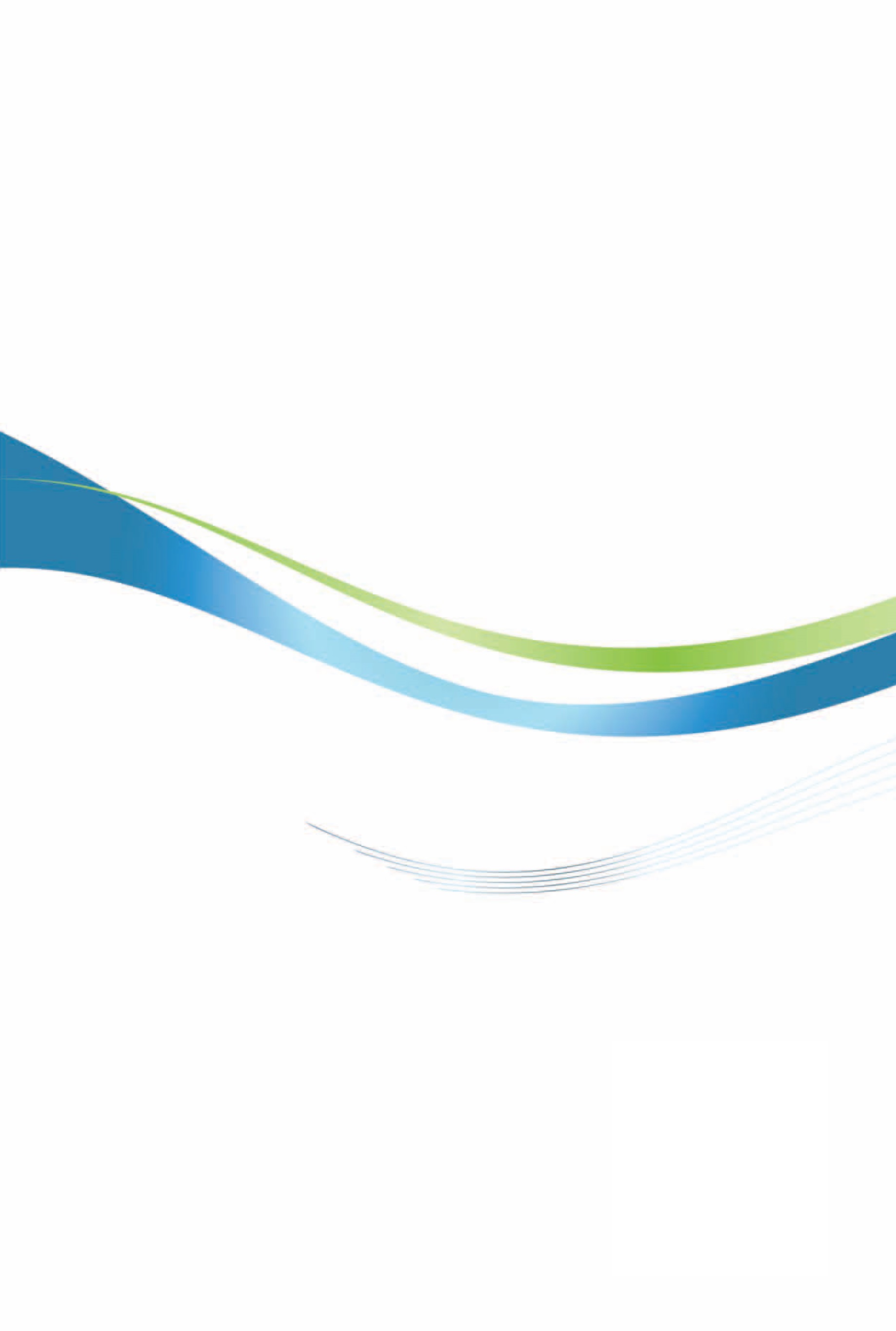 加拿大投資環境簡介Investment Guide to Canada經濟部投資促進司  編印自  然 人  文自  然 人  文地理環境西抵太平洋，東至大西洋，北濱北冰洋，東北方與丹麥領地格陵蘭相望，東部與聖皮耶與密克隆群島相望，南方及西北方與美國接壤國土面積998萬4,670平方公里氣候海洋性氣候、內陸性氣候、大陸性氣候及極地氣候種族加拿大為移民國家，加拿大少數族裔人口共計超過250個種族血統，主要種族為英裔、法裔、德裔、義裔等。前五大少數群體為印度裔、亞裔、非裔、菲裔及中東裔。人口結構3,929萬人（2023），依2021年人口普查資料0至14歲人口占16.3%，15至64歲人口占64.8%，65歲以上人口占19.0%，人口年齡中位數為41.6歲。教育普及程度加國教育制度優良，教育普及程度在世界上名列前茅語言英語及法語為官方語言宗教羅馬天主教39%、基督教26.9%、非宗教主義者23.9%、伊斯蘭教3.2%、印度教1.5%、錫克教1.4%、佛教1.1%、猶太教1.0%、其他宗教0.6%首都及重要城市首都渥太華，重要城市為多倫多、蒙特婁、溫哥華、卡加利等政治體制聯邦政府採議會內閣制，主要政黨有保守黨、自由黨、魁北克政團黨、新民主黨投資主管機構加拿大投資署（Invest In Canada）、及各省政府負責投資單位經  濟  概  況經  濟  概  況幣制加元國內生產毛額$2兆1,747億加元（2022）（資料來源：加拿大統計局）經濟成長率3.4%（2022）平均國民所得5萬3,101美元（2022）（資料來源：OECD）匯率1美元=1.3013加元（2022年平均匯率）利率4.5%（2022.05）通貨膨脹率6.8%（2022）產值最高前五種產業礦物燃料及原油、小客車、機器及機械、寶石或貴金屬、木材等五種製造業出口總金額USD$ 5,968億（2022）主要出口產品石油、汽車、天然氣、非原油及從瀝青礦物提取的油類、黃金、汽車零件、鉀肥、木材、煤、藥劑主要出口國家美國、中國大陸、英國、日本、墨西哥、南韓、德國、荷蘭、印度、比利時、巴西、挪威、瑞士、香港、印尼、澳洲、西班牙、義大利、臺灣（第20位）（2022）進口總金額USD$ 5,672億（2022）主要進口產品汽車、非原油及從瀝青礦物提取的油類、卡車、汽車零件、電話機、電腦及週邊裝置、藥劑、疫苗、黃金、渦輪噴射引擎主要進口國家美國、中國大陸、墨西哥、德國、日本、南韓、越南、義大利、臺灣（第9位）（2022）類別政府機關政府機關政府機關國營事業國營事業國營事業類別商品服務營建工程商品服務營建工程CFTA30,300121,200121,200605,600605,6006,056,100WTO-GPA238,400238,4009,100,000651,000651,0009,100,000年度外人直接投資統計年度外人直接投資統計年度外人直接投資統計年度外人直接投資統計年度外人直接投資統計年度外人直接投資統計20172018201920202021加國外人直接投資總額827,598932,4981,048,6721,004,5941,082,544美國384,018419,552474,077459,907500,690荷蘭103,505137,652141,145138,475147,458英國41,28561,63168,54269,10473,548盧森堡57,02352,48358,87656,85361,872瑞士44,19040,60349,07644,81643,796日本30,06933,25833,00336,19735,451百慕達14,62920,41921,97031,92535,359澳洲8,99711,79917,94219,08322,112中國大陸15,92721,48920,88621,21420,873年度對外直接投資統計年度對外直接投資統計年度對外直接投資統計年度對外直接投資統計年度對外直接投資統計年度對外直接投資統計20172018201920202021加國對外直接投資總額1,175,8601,360,7971,444,6151,486,5281,553,664美國531,232625,840650,518684,383744,947英國100,858104,172112,947124,474127,697盧森堡79,583101,245101,96198,41698,562百慕達45,76160,51271,90765,56367,801澳洲35,61240,32344,21245,17545,407巴貝多53,63950,44147,41448,36445,120荷蘭34,06241,18342,04946,30743,595開曼群島40,81539,75645,04740,92040,945墨西哥20,53326,49432,40524,14024,983香港8,65011,00912,48721,57724,279省／特區小型企業（所得50萬加元以下）一般企業紐芬蘭暨拉布拉多3%15%諾瓦斯科西亞2.5%14%紐布朗斯維克2.5%14%愛德華王子島2%16%安大略3.2%11.5%緬尼托巴nil12%沙士卡其灣0%12%卑詩2%12%努納福特3%12%西北地區2%11.5%育空0%12%亞伯達2%8%魁北克3.2%11.5%省份種類省銷售稅PST
（%）一般銷售稅GST
（%）統一銷售稅HST
（%）合計稅率
（%）備註亞伯達GST55卑詩GST + PST7512As of July 1, 2019 the PST rate was reduced from 8% to 7%.緬尼托巴GST + PST8513紐布朗斯維克HST1515As of July 1, 2016 the HST rate increased from 13% to 15%.紐芬蘭及拉布拉多HST1515As of July 1, 2016 the HST rate increased from 13% to 15%.西北地區GST55諾瓦斯科西亞HST1515努納福特GST55安大略HST1313愛德華王子HST 10 515魁北克GST + *QST*9.975514.975沙士卡其灣GST + PST6511育空GST55省區或聯邦時薪細則亞伯達省$15.00Effective as of October 1, 2018.卑詩省$14.60Effective as of June 1, 2020. The minimum wage in B.C. will rise to at least $15.20 on June 1, 2021.緬尼托巴省$11.90Effective as of October 1, 2020. The MB minimum wage will increase to $11.95 on October 1, 2021. The minimum wage in MB is adjusted annually on October 1 based on the inflation rate.紐布朗斯維克省$11.75Effective as of April 1, 2020. The minimum wage is adjusted annually on April 1 relative to the Consumer Price Index紐芬蘭及拉布拉多省$12.50Effective as of April 1, 2021. The minimum wage in NB is adjusted annually on April 1 relative to the Consumer Price Index.西北特區$13.46On April 1, 2018, the minimum wage will increase to $13.46 an hour. The regulation does not specify that there must be an annual increase.諾瓦斯科西亞省$12.95Effective as of April 1, 2021. The minimum wage in NS will be adjusted annually on April 1 relative to the Consumer Price Index.努納福特區$16.00Effective as of April 1, 2020. The minimum wage in NU is reviewed annually on April 1.安大略省$14.25Effective as of October 1, 2020. The Ontario minimum wage will increase to $14.35 on October 1, 2021愛德華王子島$13.00Effective as of April 1, 2021.魁北克省$13.50Effective as of May 1, 2021.沙士卡其灣省$11.45Effective as of October 1, 2020. The minimum wage is adjusted annually on October 1 each year relative to the Consumer Price Index.育空特區$13.85Effective as of April 1, 2021. The minimum wage is adjusted on April 1 of each year relative to the Consumer Price Index.聯邦政府依工作地點之省份或地區之規定依工作地點之省份或地區之規定20172018201920202021加國外人直接投資總額827,598932,4981,048,6721,004,5941,082,544美國384,018419,552474,077459,907500,690荷蘭103,505137,652141,145138,475147,458英國41,28561,63168,54269,10473,548盧森堡57,02352,48358,87656,85361,872瑞士44,19040,60349,07644,81643,796日本30,06933,25833,00336,19735,451百慕達14,62920,41921,97031,92535,359澳洲8,99711,79917,94219,08322,112中國大陸15,92721,48920,88621,21420,873年度件數金額（千美元）19720251989223,5801990220,6711991214,244199235141993121199431,009199500199611,0501997415,869199873,271199959,141200064,921200118248,983200234,22720034761200422,817200533,334200603,17720071360200811,500200914622010515,890201122,0812012313,66820130587201437,650201529832016257,3562017414,024201866,469201915,55620205 78,925 20213 6,219 202236,274總計108 575,620 年　　度業　　別1952-20221952-2022202220222021202120202020年　　度業　　別件數金額件數金額件數金額件數金額合計108575,6203 6,2743 6,219 5 78,925 農林漁牧業00000 0 0 0 礦業及土石採取業025000 0 0 0 製造業59143,821001 3,151 2 15,389     食品製造業113,158000 0 0 0     飲料製造業00000 0 0 0     菸草製造業00000 0 0 0     紡織業114,018000 0 0 0     成衣及服飾品製造業00000 0 0 0     皮革、毛皮及其製品製造業00000 0 0 0     木竹製品製造業2134000 0 0 0     紙漿、紙及紙製品製造業00000 0 0 0     印刷及資料儲存媒體複製業0139000 0 0 0     石油及煤製品製造業00000 0 0 0     化學材料製造業2467000 0 0 0     化學製品製造業174000 0 0 0     藥品製造業1933,275000 0 2 15,389     橡膠製品製造業11,000000 0 0 0     塑膠製品製造業326,671000 0 0 0     非金屬礦物製品製造業117,580000 0 0 0     基本金屬製造業00000 0 0 0     金屬製品製造業112,000000 0 0 0     電子零組件製造業33,127000 0 0 0     電腦、電子產品及光學製品製造業1717,588000 0 0 0     電力設備製造業61,439000 0 0 0     機械設備製造業13,151001 3,151 0 0     汽車及其零件製造業00000 0 0 0     其他運輸工具製造業00000 0 0 0     家具製造業00000 0 0 0     其他製造業00000 0 0 0     產業用機械設備維修及安裝業00000 0 0 0 電力及燃氣供應業00000 0 0 0 用水供應及污染整治業10000 0 0 0 營造業1611000 0 0 0 批發及零售業1978,2481711 2,301 2 291 運輸及倉儲業00000 0 0 0 住宿及餐飲業25,082000 0 0 0 資訊及通訊傳播業11245,92211,8281 455 0 0 金融及保險業994,51314,3750 0 1 62,963 不動產業11,770000 0 0 0 專業、科學及技術服務業45,508000 312 0 282 支援服務業169000 0 0 0 公共行政及國防；強制性社會安全00000 0 0 0 教育服務業00000 0 0 0 醫療保健及社會工作服務業00000 0 0 0 藝術、娛樂及休閒服務業00000 0 0 0 其他服務業052000 0 0 0 